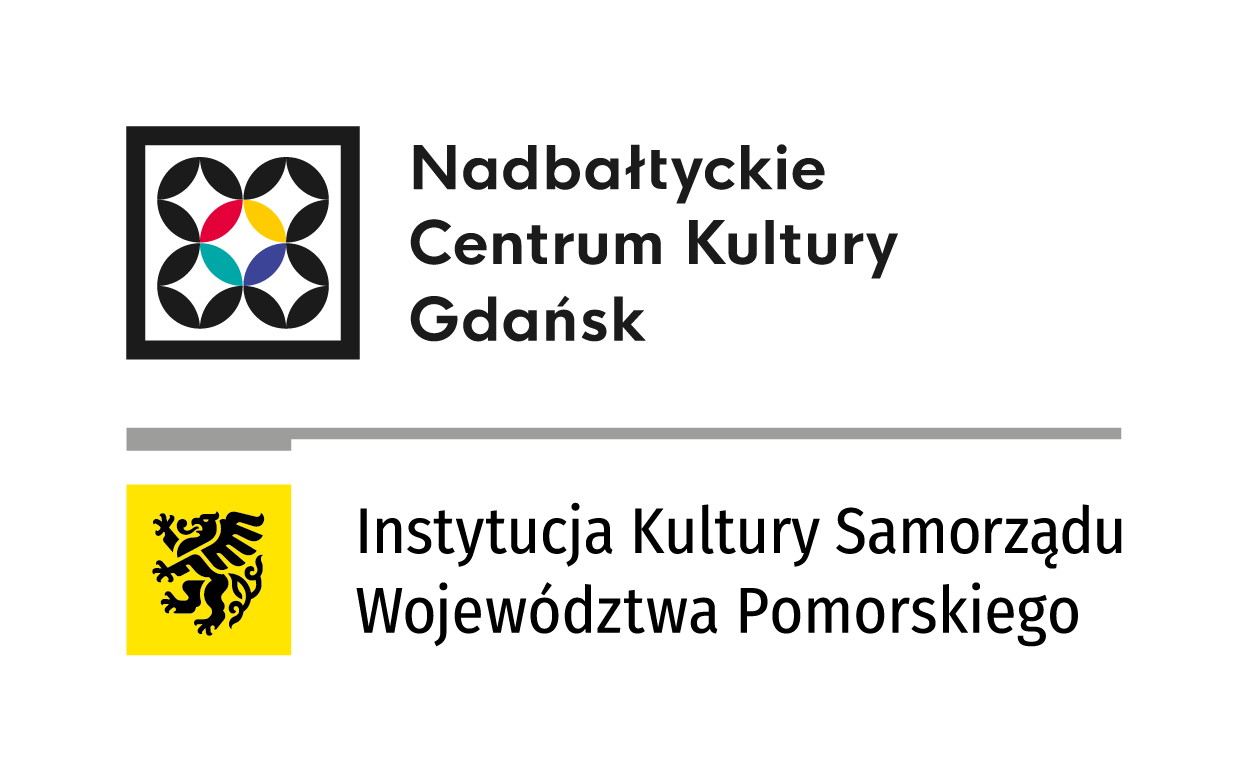 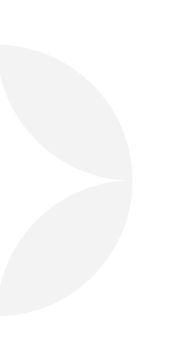 SPRAWOZDANIEMERYTORYCZNEza rok 2022SPIS TREŚCI30-lecie Nadbałtyckiego Centrum Kultury – realizacja wystaw, koncertów, spotkań….3WSPÓŁPRACA BAŁTYCKA I MIĘDZYNARODOWA……………………………………………………………………………10Amplify, Creative Waves, Where Art is?, Ars Baltica, Culture Action Europe, Narracje Przyszłości i Strategia Rozwoju Publiczności , Baltic Sea Region Cultural PearlsFESTIWALE I PREZENTACJE MIĘDZYNARODOWE I O TEMATYCE BAŁTYCKIEJ…………….23Dźwięki Północy, Kolory Bałtyku, Bałtyckie Spotkania IlustratorówPOMORZE………………………………………………………………………………………………………………………….…………………………….……36Remusowa kara, Wisła niejedno ma imię, Kociewie Art., Wielokulturowe Pomorze, Kultura dla Ukrainy, Metropolia jest OkeyWSPÓŁPRACA REGIONALNA …………………………………………………………………………………………………………………...57WSPÓŁPRACA PARTNERSKA…………………………………………………………………………………………………………….………58RadUNIA Kultury, Gdańskie GRASSowaniePOLSKA ………………………………………………………………………………………………………………………………………………………….....….62Festiwal Filmów JednominutowychDZIAŁALNOŚĆ CYKLICZNA – stała oferta imprez………………………………………………..…………………………..65Promocja czytelnictwa, Targi i kiermasze, Krakowski Salon Poezji, Noc Muzeów, 
Wystawy, Koncerty, Benefis, Świętojańskie ŚwiętowanieBADANIA I EDUKACJA…………………………………………………………………………………………………………………….……………..97Projekty badawcze i szkoleniowe, działania edukacyjne, projekty upowszechniające wspieranie i promocja edukacji artystycznej PROJEKTY Z ZAKRESU DZIEDZICTWA KULTUROWEGO.……………………………………………….…………..115 działania edukacyjne i popularyzatorskie, koncerty organowe, oprowadzania, filmy edukacyjnePROJEKTY PARTNERSKIE…………………………………………………………………………………................................................118Pomorska Nagroda Artystyczna, Gdańsk Press Photo, Koncerty, Euro ChamberWSPÓŁPRACA Z PODMIOTAMI ZEWNĘTRZNYMI Festiwal Literatury Dla Dzieci, Audionomia, Dla Ukrainy, Actus Humanus……………………………………………………………………………………………128KONWERSJA CYFROWA W NCK………………………….…………………………………………….…………………………………..148DOSTĘPNOŚĆ………………………………………………………………………………………………………………………………………………..…..152DZIAŁALNOŚĆ WYDAWNICZA. PUBLIKACJE NCK..……………………………………………..……………...………..154PRACE W CENTRUM ŚW. JANA I W RATUSZU STAROMIEJSKIM………………….………….….….………155WYDARZENIA SPECJALNE30-lecie Nadbałtyckiego Centrum Kultury – realizacja wystaw, koncertów i spotkańRok 2022 to dla Nadbałtyckiego Centrum Kultury w Gdańsku rok okrągłych, 30. urodzin. To okazja do podsumowań i wspomnień, ale także pretekst do podjęcia próby spojrzenia w przyszłość. Ostatnie lata przyniosły niespodziewane doświadczenia i wyzwania, a dramatyczna teraźniejszość nie sprzyja świętowaniu. Mimo to jednak chcieliśmy być w tym jubileuszowym roku blisko artystów, którzy razem z nami tworzą projekty oraz publiczności i odbiorców, dla których jesteśmy. W ramach obchodów jubileuszu zrealizowaliśmy: wystawę, koncerty, spotkania i akcje promujące naszą instytucję.W Centrum św. Jana zorganizowane zostały 3 – skrajnie od siebie różne – koncerty jubileuszowe, które w pełni ukazały skalę możliwości tej niezwykłej sceny koncertowej.Koncerty12 maja - Michał Jacaszek i Tomasz Budzyński wraz z Jerzym Mazzolem i Jakubem Świątkiem zaprezentowali nowe, zaskakujące aranżacje utworów z płyty „Legenda" zespołu Armia z 1991 r. To zapierające dech w piersiach dzieło polskiego postpunka nabrało dzięki Jacaszkowi zaskakującej formy, w tonie syntezatorowej elektroniki z domieszką instrumentów dętych i perkusjonaliów. Prezentację nowej “Legendy” poprzedził występ duetu Jacaszek/Mazzoll zatytułowany „Czarne obrazy” (inspirowany malarstwem Francisco Goyi), natomiast na zakończenie wieczoru przedstawiony został krótki utwór na organy i elektronikę skomponowany przez Jacaszka specjalnie dla NCK z okazji jubileuszu 30-lecia.Koncert połączony był z widowiskiem multimedialnym przygotowanym przez kolektyw Onview. Artyści poza projekcjami wideo wykorzystali na dużą skalę projekcje slajdowe. Połączenie tych dwóch rodzajów światła dało bardzo plastyczne efekty i sprawdziło się jako podstawa scenografii wnętrza gotyckiej świątyni. Wykorzystując projekcje w połączeniu z innymi najnowszymi technologiami, artyści wykreowali kompleksową spektakularną instalację multimedialną, interaktywnie zsynchronizowaną z muzyką.W wydarzeniu wzięło udział 200 osób. 6 sierpnia popularna i niezwykle utalentowana piosenkarka, autorka tekstów i aktorka Julia Pietrucha zaprezentowała najnowszą płytę „Folk it!”, która nawiązywała do dwóch wcześniejszych albumów artystki. Julia przearanżowała utwory nadając im bardziej folkową i bluegrassową stylistykę.Muzyka grana na drewnianych instrumentach, jasne i czyste piosenki oraz naturalny, niczym niewymuszony głos Julii mają potężną kojącą moc, która znakomicie odnalazła się w nieoczywistym dla artystki gotyckim wnętrzu. Pietrucha wystąpiła w Centrum św. Jana po raz pierwszy.W wydarzeniu wzięło udział 400 osób.Trzeci koncert jubileuszowy z udziałem Leszka Możdżera zaplanowany został na dzień urodzin NCK - 5 października. 5 października (to kulminacja jubileuszu – wówczas przypada dokładna rocznica powołania do życia NCK) odbyło się muzyczne widowisko zrealizowane w Centrum św. Jana przez Leszka Możdżera. Artysta w pełni wykorzystał bogactwo gotyckiego wnętrza, angażując podczas jednego występu barokowe organy, chór, fortepian i instrumenty jazzowe. Zaprezentowane zostały dwa dzieła: „Zjawienie Emilki na pełni kwadry II Iunacyi XIII cyklu słonecznego XII, autor tekstu Jan Paweł Woronicz” oraz „Cyklu Psalmów Dawidowych na chór i zespół jazzowy”. Pierwsze jest pracą kompozytorską Możdżera, napisaną na zamówienie Nadbałtyckiego Centrum Kultury z okazji oddania do użytku wyremontowanych organów w Centrum. Podczas wykonywania tego dzieła Możdżerowi na scenie towarzyszyli: Andrzej Szadejko (organy) oraz Chór 441 Hz z dyrygentką Anną Wilczewską.  Z kolei cykl Psalmów Dawidowych to jedna z pierwszych kompozycji Możdżera, napisana jeszcze w latach 90. dla chóru Schola Cantorum Gedanensis. Kompozycja wykonywana była wielokrotnie przez najróżniejsze zespoły śpiewacze, zarówno podczas wydarzeń jazzowych, jak i na festiwalach muzyki klasycznej. Możdżer wykonał utwór w towarzystwie Chóru 441 Hz oraz trzech artystów jazzowych: Patrycji Betley, Ola Walickiego i Adama Pierończyka.W koncercie uczestniczyło 328 osób.Wystawa 28 lipca w Centrum św. Jana otwarta została wystawa „Recycle-upcycle. 30 lat NCK”.  „Recycle-upcycle. 30 lat NCK” to wystawa będącą efektem rocznej kwerendy naszego cyfrowego i tradycyjnego archiwum. Znalezione tam materiały i historie posłużyły jako tworzywo dla kolażowej opowieści o inicjatywach kulturalnych podejmowanych przez NCK przez ostatnie 30 lat. Ich różnorodność, charakter oraz stan sprawiły, że musieliśmy o wystawie pomyśleć w sposób kreatywny i nietuzinkowy.Tytuł jest wielowymiarowy i celowo nawiązuje do terminologii ekologicznej. Przeszukiwaniu przez nas zakurzonych magazynów i archiwum, przepełnionych niezliczonymi przedmiotami i papierami, towarzyszyła refleksja nad powinnością myślenia o naszej pracy w sposób zrównoważony i klimatycznie odpowiedzialny. Recycling, to dosłownie ponowne użycie, przywrócenie do cyklu. Tak więc, przeszukując archiwum naszej instytucji, poddaliśmy znalezione tam materiały metaforycznemu recyklingowi. Ożywiliśmy znalezione tam historie, projekty, zdjęcia i zaprezentowaliśmy je widzom na nowo. Wątek upcyclingowy odnosi się do procesu przetwarzania materiałów, przedmiotów pozornie już nieprzydatnych i nadawania im nowego życia. Tego wyzwania podjęły się: Patrycja Orzechowska i Agnieszka Wołodźko. Owocem ich poszukiwań i przemyśleń były prezentowane na wystawie instalacje, które opowiadały o czułej relacji człowiek-miejsce („Powiernik miejsca”) oraz o wizji przyszłości naszej instytucji („Nowa Fala”). Obie instalacje bazowały na materiałach i przedmiotach znalezionych w naszej siedzibie.Opowieść o NCK, prezentowaną w wymagających murach Centrum św. Jana, ubrał w odważną przestrzennie formę duet architektoniczny Grupa Gdyby – Ewa Kierklo i Stanisław Kempa. Przy budowie ekspozycji wykorzystane zostały powtórnie materiały znalezione w magazynach, w tym elementy poprzednich wystaw, a konstrukcja będąca osią ekspozycji spuszczona została z gotyckiego sklepienia. Za oprawę wystawy odpowiadała znana graficzka, wykładowczyni ASP – Anita Wasik.Podczas uroczystego wernisażu, na budynku administracyjnym w Zaułku Zappio umieszczono i odsłonięto tablicę upamiętniającą byłego pracownika NCK – pana Kajetana Maćkiewicza, który przez wiele lat był „dobrym duchem” Centrum św. Jana. Budynek ten od lat nazywany jest Kajetanką. Spotkanie przy Kajetance stało się inspiracją do wspomnień i podsumowań. Wystawa prezentowana była do 5 października 2022 r., w tym czasie odwiedziło ją 10 478 widzów. Uzupełnieniem wystawy był patchworkowy kolaż ze starych plakatów przedstawiający logo NCK prezentowany w Ratuszu Staromiejskim,  wykonany przez towarzyszącą  nam od lat artystkę, Grażynę Rigall. Spotkania wokół wystawyDbając o dostępność organizowanych przez nas wydarzeń, w ramach wystawy 4 września w Centrum św. Jana odbyło się oprowadzanie dla osób z niepełnosprawnością wzroku. Dzięki współpracy z Fundacją “I See You” mieliśmy szansę pozyskać wiedzę o oprowadzaniu po ekspozycji oraz Centrum odbiorców słabowidzących lub niedowidzących. 11 września - zorganizowaliśmy oprowadzanie z tłumaczeniem na PJM. Dzięki wsparciu Stowarzyszenia „Okno na Świat” narracja wystawy zyskała swój migowy przekład. 20 września - w Centrum św. Jana zostało zorganizowane spotkanie warsztatowe, prowadzone przez artystkę Grażynę Rigall. Uczestnicy zapoznali się z wątkami poruszanymi na wystawie, a następnie zostali poproszeni o wykonanie plakatów, które były dla nich okazją do wyrażenie własnej opinii, kim jest człowiek we współczesnym świecie kultury oraz jaki może być jego udział w działaniach kulturalnych, organizowanych w Regionie Morza Bałtyckiego. Ważnym aspektem poruszanym przez uczestników była ekologia i dbałość o Morze Bałtyckie. Do pracy wykorzystano stare plakaty promujące poprzednie wydarzenia NCK. Wykorzystanie materiałów promocyjnych idealnie wpisało się w przesłanie głównej myśli wystawy: Recycle-upcycle. W spotkaniach wzięło udział 23 uczestników. Gala urodzinowaPunktem kulminacyjnym obchodów Jubileuszu 30-lecia  był dzień 5 października 2022 roku.Oficjalne spotkanie pracowników NCK z zaproszonymi gośćmi odbyło się o godzinie  16.00 w Ratuszu Staromiejskim. Urodziny instytucji nie mogły się obyć bez oficjalnych przemówień, pozdrowień, gratulacji i podziękowań. Było to  spotkanie z ważnymi dla nas ludźmi, m.in.  przedstawicielami władz samorządowych województwa,  trójmiasta i regionu, przedstawicielami placówek dyplomatycznych oraz pracownikami Departamentu Kultury, przedstawicielami Sejmiku Województwa i Radnymi Miasta Gdańska, dyrektorkami i dyrektorami instytucji kultury, Rektorami uczelni wyższych, przedstawicielami NGO-sów oraz Rady Programowej.Podczas uroczystości z okazji Jubileuszu 30-lecia NCK zasłużonym pracownikom wręczono nagrody Marszałka Województwa Pomorskiego, Prezydenta Miasta Gdańska oraz Dyrektora NCK . Uroczystość uświetnił występ tria jazzowego w wykonaniu Joanny Knitter, Macieja Sadowskiego i Przemysława Dyakowskiego.Po zakończeniu gali, zebrani ruszyli w uroczystym orszaku do Centrum św. Jana, by wziąć udział w koncercie Leszka Możdżera. Krótkie filmy na 30-lecieW ramach obchodów jubileuszu naszej instytucji przygotowaliśmy serię krótkich filmów, w których znani i lubiani przyjaciele oraz przyjaciółki NCK przytaczają swoje wspomnienia i impresje na temat współpracy z nami. W ramach serii premierę w mediach społecznościowych NCK miało do końca września 28 filmów z udziałem m.in. Magdy Grzebałkowskiej, Hani Rani, Tymona Tymańskiego, Stanisława Tyma, Michała Rusinka, Czesława Mozila, Anity Wasik, Renaty Dąbrowskiej. Dotychczas odtworzono je 21 327 razy a ich dotarcie to 45 905 widzów. Tramwaj na 30-leciePo Gdańsku kursował tramwaj promujący jubileusz NCK. Oklejony naszą identyfikacją graficzną oraz odnośnikami do strony internetowej był formą przybliżającą zarówno działalność NCK, jak i promocji instytucji. Projekt przygotowała artystka wizualna i graficzka Julia Porańska. Posty wspominkoweNa naszym profilu na facebooku cyklicznie, co sobotę pojawiały się wspomnienia wydarzeń kulturalnych z 1992 roku, roku powstania Nadbałtyckiego Centrum Kultury w Gdańsku. Była to forma sentymentalnej podróży przez wydarzenia, nie tylko kulturalne, które miały miejsce w Polsce i na świecie. Opisaliśmy m. in. premierę jednego z najsłynniejszych polskich filmów sensacyjnych, „Psów”, jubileusz telewizji Polsat, powstanie trójmiejskiego zespołu Illusion i wyprawę żółtych gumowych kaczuszek, które nieoczekiwanie pomogły w badaniu prądów morskich. Akcje promocyjneAkcje promocyjne były przeprowadzane zarówno w przestrzeni miejskiej (plakaty, zapowiedzi wydarzeń, tramwaj), jak i wirtualnej – w mediach społecznościowych, z uwzględnieniem dostępności dla osób ze szczególnymi potrzebami.Koordynacja: Zespół NCK, Anna Zalewska-Andruszkiewicz (kuratorka wystawy), Anna Walter (produkcja wystawy) Monika Łajming (gala), Ewa Jaszczurowska (koncerty), Violetta Seremak-Jankowska (koncerty), Bartosz Filip (seria krótkich filmów na 30-lecie), Ewa Jasińska, Magdalena Zakrzewska-Duda (spotkanie warsztatowe), Monika Czajkowska-Kostka, Joanna Borowik-Hołubowicz, Marta Korga-Bistram, Radosław Jachimowicz (posty wspominkowe, tramwaj, działania promocyjne), Katarzyna Banucha (formalna koordynacja całości) WSPÓŁPRACA BAŁTYCKA 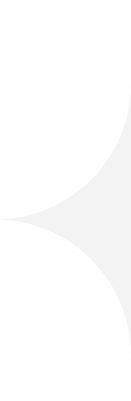 I MIĘDZYNARODOWAFilarem współpracy międzynarodowej NCK są projekty partnerskie, 
dofinansowane z funduszy europejskich. W 2022 roku kontynuowana była współpraca z partnerami, rozpoczęta w 2021 roku, przy trzech projektach:Amplify: Make the Future of Europe Yours. Amplify – uczyń przyszłość Europy swoją Projekt wspierał rozwój  demokracji w Unii Europejskiej, zakładając angażowanie obywatelek i obywateli  z grup szczególnie wrażliwych społecznie w 12 krajach UE poprzez sieć organizacji i projektów z dziedziny kultury tak, by mogli podzielić się swoimi pomysłami  co do kierunków rozwoju Unii Europejskiej. Proces konsultacji odbywał się podczas spotkań stacjonarnych i on-line w roku 2021 r., zrealizowano też kampanię informacyjną. 27 stycznia odbył się Kick-Off Meeting z udziałem wszystkich podmiotów uczestniczących w projekcie. Podsumowano pracę w 2021 roku oraz omówiono plan rozwoju projektu. W pierwszym kwartale odbyło się wiele spotkań poprzez platformę zoom zarówno z liderami, jak i wszystkimi organizatorami realizującymi projekt. Poświęcone były m. in. opracowaniu formy oraz przygotowaniu wiosennego Hackatonu - międzynarodowego eventu z okazji obchodów Dnia Europy przypadającego na 9 maja. W ramach tych przygotowań odbyły się warsztaty „Dialogi Malarskie” na Uniwersytecie Gdańskim, prowadzone autorską metodą przez Małgorzatę Kaczmarzyk. Wybrane rekomendacje Amplify zostały przedstawione w formie wizualnej.9 maja - w ramach Dnia Europy 2022 odbył się Hackathon pod nazwą #AmplifyinAction. W programie znalazły się debaty, rozmowy, prezentacje oraz działania artystyczne. W ratuszu staromiejskim na Korzennej stworzyliśmy „studio”, do którego zaprosiliśmy pomorskich animatorów kultury, i z którego łączyliśmy się z naszymi partnerami w Europie. Zaprezentowaliśmy m. in. film z warsztatów „Dialogi Malarskie”. Jednym z punktów programu była debata nt. wzmocnienia edukacji kulturalnej – była to jedna z rekomendacji wypracowana w procesie konsultacji. Seria wydarzeń dostępnych tego dnia została zorganizowana wspólnie przez: Culture Action Europe (Bruksela), Centrum Sztuk Pięknych – BOZAR (Bruksela), Europejską Fundację Kultury (Amsterdam) i De Balie (Amsterdam).Lider projektu: Culture Action Europe.Koordynatorki: Magdalena Zakrzewska-Duda, Katarzyna SzewciówCreative Waves — Baltic Sisterhood for ChangeFale Kreatywne – Bałtyckie Siostrzeństwo na rzecz Zmian (tłum. robocze) Creative Waves – Baltic Sisterhood for Change to międzynarodowe przedsięwzięcie, które powstało, aby wspierać najbardziej wrażliwe grupy społeczne – szczególnie artystki i aktywistki – w czasie pandemii i po niej. Tworzony przez kobiety oraz inspirowany społeczną i artystyczną działalnością kobiet projekt łączy tradycję z nowymi technologiami. Wszystko to w ramach poszukiwania innowacyjnych sposobów budowania zdrowszych społeczności oraz bardziej przyjaznej przestrzeni fizycznej i cyfrowej.W ramach projektu w mniejszych miejscowościach Polski, Szwecji i w Kaliningradzie (współpraca została zakończona), a także online, przeprowadzane były spotkania m.in. z lokalnymi twórczyniami i działaczkami. Ich rezultaty posłużą do stworzenia narzędzi, które zostały zebrane w przewodniku bazującym na doświadczeniu i analizie. Głównym motywem polskiej odsłony projektu jest powiślański haft biały. Ten najbardziej charakterystyczny element kultury Powiśla – wciąż słabo znanego fragmentu Pomorza – posłużył nam za bazę do dalszych działań. W ramach Creative Waves odbyły się:14-25 lutego
Cykl warsztatów zorganizowanych przez NCK i partnera – Kwidzyńskie Centrum Kultury. Prowadząca, hafciarka Katarzyna Magierowska, zapoznała uczestniczki i uczestników z tajnikami rzemiosła, 
a następnie za pomocą igły i nitki bądź farby do tkanin uczestnicy przenieśli wybrane motywy na tkaniny. Po tych artystycznych doświadczeniach grupa odbyła kilka spotkań z Dorotą Madej, trenerką twórczego projektowania aplikacji, która pokazała, jak przełożyć haft powiślański na język cyfrowy. W cyklu warsztatów (7 spotkań) uczestniczyło 13 osób.28 lutego
Podczas międzynarodowego webinarium przedstawicielki NCK zaprezentowały polską odsłonę projektu. O łączeniu dziedzictwa (zwłaszcza niematerialnego) z nowymi technologiami opowiedziały - z perspektywy aktualnych trendów i badań naukowych - dwie renomowane mówczynie: 
dr Agnieszka Jacobson-Cielecka (niezależna krytyczka i kuratorka dizajnu, współautorka programu nauczania w School of Form, SWPS) oraz dr Lissa Holloway-Attaway (profesor nadzwyczajna Sztuki Mediów, Estetyki i Narracji na Uniwersytecie w Skovde w Szwecji). W webinarze wzięło udział 80 osób. 7 maja
„Słowiański” webinar – spotkanie online, w którym wzięły udział kreatywne kobiety – uczestniczki warsztatów, spotkań oraz działań prowadzonych do tej pory w krajach partnerów. Było to pierwsze wspólne spotkanie pań biorących udział w projekcie. Wydarzenie odbyło się w języku polskim, jako że jest on albo językiem ojczystym, albo najlepiej znanym językiem obcym uczestniczek.17 maja
Warsztaty „Powiślańsko-ukraińskie haftowanie” w Nadbałtyckim Centrum Kultury. Warsztaty poprowadziły utytułowane twórczynie: Katarzyna Magierowska (haft powiślański) i Natalia Kovalyshyna (haft ukraiński). Obie grupy pracowały w tym samym czasie, dzięki czemu możliwe było podpatrzenie, czym zajmują się pozostali uczestnicy, a luźna atmosfera spotkania sprzyjała nawiązywaniu nowych znajomości. Wszyscy wyszli z warsztatów z tkaniną z wyhaftowanym wzorem, oprawioną w niewielki tamborek. W zajęciach uczestniczyło 13 osób. Przeznaczone były dla osób, które posiadają już jakiekolwiek doświadczenie hafciarskie.24 i 25 czerwca
Podczas Dni Dorotańskich w Kwidzynie można było zobaczyć efekty dotychczasowej współpracy NCK z Kwidzyńskim Centrum Kultury. W programie wydarzenia organizowanego przez Zamek w Kwidzynie i KCK znalazł się m.in. Jarmark Dorotański – na Placu św. Jana Pawła II ulokowano stoiska z gastronomią i wyrobami rękodzielniczymi; można było tam również obejrzeć wystawę prac uczestniczek warsztatów hafciarskich, które w lutym tego roku zorganizowaliśmy z KCK, oraz porozmawiać zarówno z nimi, jak i z prowadzącą warsztaty Katarzyną Magierowską oraz reprezentującą NCK Magdaleną Zakrzewską-Dudą.Po wakacjach, w dniu 7 września, projekt powrócił z międzynarodowym webinarium w jęz. angielskim pt. „Women empowerment near and far” (tłum. robocze „Wzmocnienie kobiet blisko i daleko”). Główną prelegentką była Eve Kislov z Estonii, prawniczka z wykształcenia, a rękodzielniczka z zamiłowania, która w 2022 roku postanowiła wyjechać do Kenii i Ugandy jako wolontariuszka, aby pomóc rozwijać umiejętności rzemieślnicze i przedsiębiorcze lokalnych społeczności kobiet.Dzień przed spotkaniami podsumowującymi projekt „Creative Waves – Baltic Sisterhood for Change” - 25 września zorganizowaliśmy wydarzenie dla szerszej publiczności  - „ZRÓB SOBIE DZIEŁO: rzemiosło wystawia się na widok”, w ramach którego odbyła się seria warsztatów (m.in. tworzenia biżuterii, ozdabiania porcelanowych kubków i haftowania metodą "punch needle") oraz pokazów (m.in. zielarski i malowania na tkaninach), które poprowadziły rękodzielniczki z Pomorza, Warmii i Szwecji. O to, żeby nikt nie wyszedł z NCK głodny, zadbały członkinie Koła Gospodyń Wiejskich Lalkowy.Ostatnim punktem programu była dyskusja z udziałem twórczyń – Katarzyny Magierowskiej, Beaty Grudzieckiej, Haliny Rosy, Wiesławy Tokarskiej, Ilony Dzierzęckiej i Natalii Załęskiej-Pyć. O to, jak zamienić pasję w styl życia pytała rękodzielniczki Joanna Borowik-Hołubowicz.W niedzielnych wydarzeniach wzięło udział 110 osób.26-27 września
W ramach wydarzenia podsumowującego pt. „Siłaczki, wizjonerki, aktywistki. O współczesnych rzemieślniczkach w działaniu” w nadbałtyckim gronie rozmawiałyśmy o przedsiębiorczości kobiet i budowaniu wspierającego, kobiecego środowiska. Skupiliśmy się na praktycznych aspektach zamieniania pasji w aktywność zawodową i sposobach wykorzystania siostrzeństwa i empatii dla budowania silnego społeczeństwa. Punktem odniesienia dla naszych rozmów były tradycyjnie kobiece zajęcia (np. haft, tworzenie biżuterii, zielarstwo) oraz ich rola w kreowaniu wspólnoty. Wśród zaproszonych prelegentek znalazły się nie tylko Panie z naszego regionu, ale także z Polski i z zagranicy. Łącznie ponad 20 wystąpień złożyło się na bardzo ciekawy i zróżnicowany program. Wydarzenie miało formułę hybrydową: 40 osób uczestniczyło na żywo, 330 osób on-line.Ostatnim punktem programu były warsztaty „Powiślańsko-ukraińskie haftowanie: ujęcie drugie”, które stanowiły powtórkę spotkania organizowanego przez NCK w maju. Uczestniczyło w nich 12 osób.W grudniu wspólnie z partnerami projektu opublikowaliśmy cyfrowy narzędziownik dokumentujący przebieg projektu  oraz przede wszystkim  prezentujący w przystępny sposób wykorzystane przez nas metody oraz wypracowane w ramach projektu rekomendacje (materiał w języku angielskim).Koordynacja: Magdalena Zakrzewska-Duda, współpraca: Agnieszka DomańskaLider: Intercult (Sztokholm, Szwecja), Partnerzy: Euroregion Bałtyk (Elbląg, Polska), Estonian Women’s Studies and Resource Centre (Tallin, Estonia)Dofinansowanie: Rada Państw Morza Bałtyckiego (CBSS)Okres realizacji: wrzesień 2021-wrzesień 2022 r.Where Art Is?Od początku roku trwały prace nad międzynarodowym projektem, którego celem jest namysł nad formami współpracy na polu turystyki czerpiącej inspirację z rzemiosła i innych przemysłów kreatywnych. W kwietniu przygotowywaliśmy pierwsze spotkanie partnerów w Gdańsku. Układając program spotkania, zaangażowaliśmy szereg dodatkowych partnerów regionalnych, prowadzących nowatorską działalność na polu turystyki: fundację Palma z Gdańska, Grodzisko Owidz, Żuławski Park Historyczny wraz z Gospodą Nowy Holender (Nowy Dwór Gdański) oraz przedstawicieli Departamentu Turystyki w Urzędzie Marszałkowskim Województwa Pomorskiego. 20-21 czerwca
Odbyło się drugie spotkanie partnerów na Bornholmie. W trakcie dwudniowej wizyty odwiedziliśmy szereg instytucji (Królewska Akademia Sztuki oddział Bornholm w Vexo, Centrum wsparcia Rzemiosła w Hasle, Muzeum ceramiki Hjorts Factory w Ronne), gdzie mogliśmy poznać systemowe działania prowadzące do promocji rzemiosła wśród turystów.
W ramach wizyty odbyły się także kolejne warsztaty kreowania i rozwijania pomysłów na wspólne działania partnerów.W drugim półroczu 2022 roku miały miejsce kontakty organizacyjne z liderem projektu oraz wewnętrzne konsultacje programowe w zespole NCK. Efektem spotkań partnerów w 2022 roku ma być stworzenie wspólnej aplikacji o dofinansowanie działań promujących nowatorskie formy turystyki w programie Interreg South Baltic.Realizacja etapu Seed Money – lipiec 2021-grudzień 2022.Lider: Linneus University w Kalmarze (Szwecja)i. Koordynatorzy: Magdalena Zakrzewska-Duda, Ewa Jasińska i Bartosz FilipWspółpraca: Joanna Borowik-Hołubowicz, Dorota Hryniewicz, Monika ŁajmingKontynuacja współpracy w ramach międzynarodowych sieci:ARS BALTICA Udział w pracach networku, współpraca przy realizacji projektu Culture4Climate jako partner stowarzyszony. Projekt ma na celu wypracowanie wspólnego stanowiska w sprawie zmiany klimatycznej w kontekście regionu Morza Bałtyckiego. Kultura ma być katalizatorem kreatywnych rozwiązań i ma wesprzeć rozpowszechnianie rezultatów projektu. W maju złożyliśmy aplikacje do programu Kreatywna Europa: komponent KULTURA – projekty współpracy europejskiej. Projekt zakłada zbieranie dobrych praktyk i narzędzi ze świata kultury, które zwiększają świadomość u publiczności w kwestiach klimatycznych i następnie zaprezentowanie ich na wspólnej platformie internetowej, organizowanie spotkań i warsztatów dla sektora kultury oraz rezydencji artystycznych.We wrześniu dowiedzieliśmy się, że projekt Culture 4 Climate złożony do Programu Kreatywna Europa, mimo uzyskania pozytywnej liczby punktów (81/100) nie otrzymał dofinansowania. Partnerzy postanowili złożyć ulepszony wniosek w kolejnym możliwym terminie w 2023 r.Lider projektu: ARS BALTICAKoordynatorka: Magdalena Zakrzewska-DudaRiver//CitiesUdział w programie współpracy mającej na celu wspieranie działań kulturalnych na nabrzeżach miast europejskich. Wymiana doświadczeń on-line (spotkania, webinaria)..Culture Action EuropeUdział w pracach europejskiej sieci m. in przy opracowywaniu ogólnoeuropejskich kampanii mających na celu wzmocnienie sektora kultury. W pierwszym tygodniu lutego, poprzez przygotowaną platformę online, odbyła się konferencja pod nazwą Cultural Deal for Europe, dotycząca kondycji kultury w Europie u schyłku pandemii oraz aktualnych uwarunkowań finansowych w UE. Nasza instytucja aktywnie uczestniczyła w obradach oraz zabieraliśmy głos poprzez panel Q&A oraz live chat. W marcu odbyło się spotkanie robocze dotyczące projektu Memex organizowanego przez CAE. Projekt ma zostać reaktywowany po okresie pandemii i jest możliwość, aby projekty realizowane przez naszą instytucję zostały w nim pokazane. Przez kolejne miesiące pozostawaliśmy w ścisłym kontakcie z zarządem networku, konsultując różne pomysły współpracy i czerpiąc inspirację od innych członków sieci. 22 września dyrektor Lawrence Ugwu wziął udział w konsultacjach on-line dotyczących nowych zapisów w statucie organizacji. Coroczna konferencja CAE Beyond the Obvious w  swej edycji 2022 włączona została w wydarzenie CULTUROPOLIS: International Days on Cultural Rights (16-19 listopada, Barcelona), współorganizowane przez Instytut Kultury w Barcelonie. Na tym  międzynarodowym zgromadzeniu  prezentowano  wyniki badań akademickich, organizowano otwarte debaty i różne inne formaty partycypacyjne o tematyce związanej z  prawami dostępu do kultury, warunkami pracy sektora kultury, zrównoważonym rozwojem, budowaniem społeczności oraz środowiskiem cyfrowym w kontekście kultury oraz praw twórców/twórczyń. W wydarzeniu udział wzięli dyrektor Lawrence Ugwu oraz Magdalena Zakrzewska-Duda.UrbCulturalPlanning Hubs
Wsparcie sieci współpracy promującej i upowszechniającej rezultaty projektu UrbCultural Planning Hubs  zakończonego w 2021 r. Na podstawie ustaleń  z liderem projektu, a także za aprobatą Urzędu Marszałkowskiego Woj. Pomorskiego, NCK koordynuje wraz z IKM w Gdańsku pracę tzw. „Hub of Excellence" .W ramach współpracy z siecią otrzymaliśmy zaproszenie na konferencję w innowacyjnym formacie festiwalu: The Creative Bureaucracy Festival w Berlinie (2.06). Jest to coroczne spotkanie skupiające ponad 1000 międzynarodowych uczestników/czek reprezentujących władze na różnych szczeblach, urzędy, społeczeństwo obywatelskie oraz wszystkie inne organizacje zainteresowane wprowadzaniem zmian w swym funkcjonowaniu i poszukujące inspiracji w prezentowanych innowacjach w administracji publicznej. W konferencji wzięła udział Magdalena Zakrzewska-Duda.Memory of Water/Stocznia od Nowa
Udział w Radzie interesariuszy Młodego Miasta i upowszechnianie rezultatów projektu Memory of Water – zwłaszcza zbioru rekomendacji dotyczących przekształceń i kierunków rozwoju terenów postoczniowych. Zalecenia te zostały opublikowane jako „Marzenia do Spełnienia" podsumowujące cykl spotkań w formacie City Lab oraz indywidualnych konsultacji w latach 2019-2020.Koordynatorka: Magdalena Zakrzewska-DudaNarracje przyszłości 
14 lutego złożono wniosek do Programu „Kultura”, Działanie 2 „Poprawa dostępu do kultury i sztuki” w ramach MF EOG 2014-2021 na realizację projektu. Finansowanie: budżet całości projektu 1 140 450 (tj. 249 759, 10 EUR), wkład własny NCK: 104 500 PLN, wkład partnera: 66 580 PLN. Wnioskowana dotacja 969 370 PLN.Opis projektu:
„Narracje przyszłości” to projekt, którego ideą jest poszukiwanie nowych narracji o relacji człowieka z naturą, w kontekście zagrażającej nam katastrofy klimatycznej. Nośnikiem tej narracji jest kultura i sztuka, artysta staje się „opowiadaczem”, a odbiorca wydarzeń kulturalnych świadomym „słuchaczem”. Projekt powstał we współpracy Nadbałtyckiego Centrum Kultury w Gdańsku z Vitenparken Campus Aas. Planowana realizacja w Polsce – w Gdańsku i województwie pomorskim i w Norwegii, w latach 2022-24. Wniosek przeszedł pozytywnie ocenę merytoryczną, jednak ostatecznie projekt nie otrzymał dofinansowania. Chcemy, aby wypracowane idee byływykorzystane przy budowaniu i realizacji innych projektów. Koordynatorki: Anna Zalewska-Andruszkiewicz, Aleksandra KminikowskaStrategia rozwoju publicznościW toku przygotowania aplikacji do Funduszy Norweskich powstała Strategia rozwoju publiczności NCK. Jest to dokument wewnętrzny, który powstał na potrzeby aplikacji, ale służyć ma zespołowi NCK w codziennej pracy, z odbiorcami w różnorodnych projektach.Strategia została przygotowana wspólnymi siłami zespołu. Pracownicy zaangażowali się proces badania publiczności (ankiety, obserwacje), dokonali analizy wyników, badań, rozmowy o wynikach badań i odbiorcach w naszych projektach stała się codziennością. Cele w Strategii zostały wyznaczone bardzo „szeroko", z myślą, o uporządkowaniu spraw związanych z odbiorcami oraz planami udoskonalenia i zweryfikowania dokumentu za dwa lata. Koordynatorka: Dorota HryniewiczBaltic Sea Region Cultural Pearls for more resilient Cities
and RegionsNowy projekt BSR Cultural Pearls, w którym NCK jest partnerem, otrzymał dofinansowanie z programu Interreg Baltic. Realizacja projektu przewidziana na lata 2023-2025. Projekt podejmuje wyzwania podejmowane przez władze  lokalne i regionalne  (wydziały odpowiedzialne np. za usługi społeczne, gospodarkę, turystykę, kulturę) w miejscach, które są położone dalej od centrum i bardziej narażone na spadek jakości życia mieszkańców. Narzędzia oferowane przez projekt byłyby wykorzystywane np. do zwiększenia zaangażowania społeczeństwa obywatelskiego i budowania spójności społecznej poprzez umacnianie więzi i wspólnych wartości, pobudzania procesów twórczych z różnymi aktorami lokalnymi i/lub łączenia ich z partnerami z innych krajów. Lider projektu: Rada Państw Morza Bałtyckiego (CBSS). Koordynatorka: Magdalena Zakrzewska-Duda, współpraca:  Katarzyna Szewciów.Wizyty studyjne:Kaustinen Folk Festival (Finlandia)W dniach 14-17 lipca na zaproszenie Finnish Cultural Foundation oraz Music Finland, Aleksandra Kminikowska – kuratorka Festiwalu „Dźwięki Północy”, brała udział w programie dla delegatów międzynarodowych. Program zorganizowany został w ramach Kaustinen Folk Music Festival, odbywającym się w Kaustinen w Finlandii. W trakcie imprezy delegaci uczestniczyli w specjalnie przygotowanym programie showcase oraz spotkaniach z grupami i solistami folkowymi z Finlandii oraz innych części Skandynawii. Festiwal w Kaustinen to jedna z najstarszych imprez poświęconych muzyce tradycyjnej i folkowej, gromadząca wielu wielbicieli gatunku oraz osoby aktywnie kultywujące lokalne tradycje muzyczne. Uczestnictwo delegatów z całej Europy oraz spotkania organizowane przez Music Finland ułatwiają wymianę kontaktów, nawiązanie współpracy z innymi podmiotami (festiwale, agenci muzyczni, dziennikarze, organizacje pozarządowe), bukowanie artystów, co pozytywnie wpływa na organizację Festiwalu “Dźwięki Północy”.Folk Spot Denmark (Dania)W dniach 26-28 sierpnia na zaproszenie Tønder Festival oraz Spot Festival, Aleksandra Kminikowska – kuratorka Festiwalu „Dźwięki Północy”, brała udział w wydarzeniu Folk Spot Denmark, odbywającym się w Tønder w Danii. Folk Spot Denmark to branżowe spotkanie delegatów (agentów, menedżerów, osób programujących festiwale, etc) z całego świata. Dla uczestników przygotowano specjalny 2-dniowy program koncertowy – showcase’y oraz spotkania z wykonawcami folkowymi z Danii oraz pozostałych krajów skandynawskich. Spotkania organizowane w ramach Spot Folk Denmark umożliwiają nawiązanie licznych kontaktów, wymianę informacji, zapoznanie się z aktualnymi trendami oraz pozyskanie nowości na folkowym rynku muzycznym.Folkelarm (Norwegia)W dniach 24-27 listopada 2022 r. na zaproszenie FolkOrg oraz Music Norway Aleksandra Kminikowska – kuratorka Festiwalu „Dźwięki Północy” brała udział w Festiwalu Folkelarm, odbywającym się w Oslo w Norwegii.Festiwal Folkelarm jest dorocznym przeglądem norweskiej i skandynawskiej sceny folkowej. W programie, oprócz licznych koncertów znajdują się także spotkaniami z artystami, seminaria, prezentacje oraz rozdanie nagród Norwegian Folk Music Award. Uczestnictwo wielu delegatów z całego świata oraz spotkania organizowane przez Music Norway ułatwiają poszerzanie sieci współpracy poprzez nawiązanie kontaktów z innymi podmiotami, takimi jak festiwale, agenci muzyczni, dziennikarze, organizacje pozarządowe.Zaproszenie koordynatorki Festiwalu “Dźwięki Północy” do udziału w wymienionych zagranicznych wydarzeniach branżowych jest niezwykle cenne ze względu na możliwość poszerzania kontaktów w regionie Morza Bałtyckiego. Pobyt na imprezach muzycznych, będących przeglądem aktualnych wydarzeń i trendów skandynawskiej sceny folkowej oraz uczestnictwo w koncertach, stanowi podstawowe źródło wiedzy przy organizowaniu kolejnych edycji Festiwalu. Świadczy także o rozpoznawalności marki i pozytywnym wizerunku “Dźwięków Północy” wśród przedstawicieli branży muzycznej regionu nadbałtyckiego.FESTIWALE I PREZENTACJE MIĘDZYNARODOWE 
I O TEMATYCE BAŁTYCKIEJBaltic Sea Festival – rezygnacja z realizacji projektu.Lider, Radio szwedzkie, zdecydowało o realizacji projektu w roku 2022 wyłącznie w Szwecji.Festiwal „Dźwięki Północy” 6-10 lipca odbył się 36. Festiwal „Dźwięki Północy” – wydarzenie wyjątkowe nie tylko ze względu na swą długą tradycję oraz skalę, ale przede wszystkim tematykę. „Dźwięki Północy” to jedyne wydarzenie w Polsce prezentujące tradycyjną kulturę muzyczną regionu Morza Bałtyckiego, a dla NCK projekt flagowy, wypełniający misję instytucji. Tegoroczna edycja wróciła do formy sprzed pandemii koronawirusa. Zorganizowano 
14 wydarzeń: 8 koncertów, 2 potańcówki, 2 warsztaty oraz 1 ekspozycję fotograficzną i 1 gawędę. Wydarzenia odbyły się głównie w siedzibach NCK – Centrum św. Jana oraz Ratuszu Staromiejskim w Gdańsku. Potańcówki zorganizowano w namiocie umieszczonym w ogrodzie przy Ratuszu oraz w sali udostępnionej przez partnera sieci RadUNIA Kultury – Oblackie Centrum Edukacji i Kultury. W powyższych działaniach wzięło udział 52 wykonawców (20 z zagranicy i 32 z Polski).PROGRAM:1. 	Warsztaty: 6-9 lipca, Ratusz Staromiejski w Gdańsku· 	Warsztaty tańca poświęcone polskim tańcom tradycyjnym oraz tańcom charakterystycznym dla Suwalszczyzny i pogranicza polsko-litewsko-białoruskiego. Prowadzenie: Gustaw Juzala-Deprati i Chłopcy z Nowoszyszek.· 	Warsztaty poświęcone technice śpiewu tzw. otwartym głosem, charakterystycznej dla tradycyjnych kultur muzycznych różnych stron świata. Prowadzenie: Ewa Grochowska2. 	Koncerty: 7-10 lipca, Centrum św. Jana7 lipca – Dreamers Circus (DK), Kapela ze Wsi Warszawa (POL)8 lipca –Nordic Fiddlers Bloc (SWE/NOR/SHET), Odpoczno (POL), Frigg (FIN)9 lipca – Across the Baltic Sea „Fränder & Sutari” (POL/SWE)10 lipca – Hazelius Hedin (SWE), Radykalna Orkiestra Pomorska (POL)3. 	Zabawy taneczne: 6, 9 lipca6 lipca, Ogród przy Ratuszu Staromiejskim9 lipca, Oblackie Centrum Edukacji i KulturyMuzyka na żywo i prowadzenie zabawy – Gustaw Juzala-Deprati i Chłopcy z Nowoszyszek4. 	Wystawa „Kadry” – Fotografie z Arktyki, 6-17 lipca, Centrum św. JanaPrezentacja fotografii wykonanych przez pracowników i pracownice Instytutu Oceanologii Polskiej Akademii Nauk w Sopocie podczas ekspedycji naukowych w europejskiej Arktyce.5. 	Gawęda „Treści mitologiczne w najstarszych pieśniach obrzędowych Słowian i Bałtów”, 6 lipca, Ratusz StaromiejskiPrelegenci: Mikołaj Jarmakowski i Andrzej Walenkiewicz – studenci w Zakładzie Etnologii i Antropologii Kulturowej UG.Prezentacja pieśni oraz wykład o symbolice najdawniejszych pieśni słowiańskich (polskich, białoruskich, ukraińskich) oraz bałtyckich (litewskich i łotewskich).FREKWENCJA:Wstęp na wydarzenia festiwalowe był biletowany (koncerty, warsztaty) oraz wolny (zabawy taneczne, wystawa, gawęda).Łącznie w Festiwalu uczestniczyło stacjonarnie 2371 widzów i słuchaczy (koncerty – 746 osób, warsztaty, potańcówki, gawęda 238 osób, wystawa – 1387 osób).Online: Transmisja gawędy online (statystyki 6 lipca-10 października) – 504 wyświetlenia.Wydarzenie na Facebooku dotarło do 1263 osób, stworzono 20 dedykowanych wpisów w mediach społecznościowych FB, IG, YT o łącznym zasięgu 27 392.PARTNERZY PROJEKTU:Oblackie Centrum Edukacji i Kultury, Instytut Oceanologii PAN, Today We Have, Sopockie Towarzystwo Naukowe, Ambasada Szwecji, Ministerstwo Kultury Danii, Ministerstwo Spraw Zagranicznych Danii, Ambasada Danii, Wydział Historyczny Uniwersytetu Gdańskiego.Program i koordynacja: Aleksandra KminikowskaWspółpraca koordynacyjna: Ewa Jasińska (warsztaty, potańcówki), Monika Konca (wystawa)Kolory Bałtyku Kolory Bałtyku to coroczny projekt, mający na celu ukazanie unikatowości regionu bałtyckiego i przybliżenie odbiorcom jego tradycji, kultury i społeczności. W 2022 roku będziemy kontynuować te tropy, a także poruszymy temat działań lokalnych, ekologii, natury i wykorzystania jej dobrodziejstw. Dowiemy się w jaki sposób o swoje najbliższe otoczenie dbają kraje regionu Morza Bałtyckiego i sprawdzimy, które z tych działań można przenieść na rodzimy grunt. Na projekt składa się seria warsztatów i spotkań oraz kino letnie Bałtyk Movie, podczas którego odbiorcy mogą poznać twórczość filmową twórców nadbałtyckich. 23 stycznia (Dzień bez opakowań foliowych)
Odbyły się edukacyjne warsztaty wyplatania ekologicznych toreb ze sznurka („Bałtycka torba”), prowadzone przez tandem The Sznurka. Warsztaty były prowadzone w językach polskim, rosyjskim oraz angielskim. Zainteresowanie tego typu aktywnościami jest duże. Bilety wyprzedane w ciągu dwóch dni po ogłoszeniu sprzedaży. Uczestniczyły w nich głównie kobiety oraz dzieci z opiekunami (w sumie 28 osób). 6 lutego
Odbyło się spotkanie przygotowane przez p. Konrada Krajniaka pod nazwą „Opowieść o wilkach, runach i męczennikach, czyli walentynki na przestrzeni dziejów”. Prelekcja wzbudziła spore zainteresowanie i przerodziła się w trwającą kolejną godzinę dyskusję na temat historii święta miłości w krajach nadbałtyckich. Udział wzięło 17 osób. Wydarzenie transmitowane było również on-line (do tej pory relację obejrzało lub zaczęło oglądać 851 osób).5 marca
Odbyło się spotkanie z autorką książki „Tradycje kulinarne Szwecji” Magdaleną Tomaszewska-Bolałek – kulturoznawczynią i badaczką kulinariów zajmującą się antropologią i historią jedzenia, a także turystyką kulinarną. Przy okazji spotkania przygotowany został pokaz potraw kuchni szwedzkiej z ich omówieniem. NCK jest patronem tej książki.W spotkaniu wzięło udział 21 osób. 20 marca
Przygotowaliśmy warsztaty edukacyjne dla dzieci wzmacniające świadomość problematyki czystości Bałtyku pod nazwą
„W krainie Neptuna”. Zorganizowane zostały dwie grupy zajęciowe. Zajęcia każdej z nich trwały dwie godziny. Jedna z grup prowadzona była w języku ukraińskim ze wsparciem studentek Uniwersytetu Gdańskiego. Dzieci uzyskały wiele przydatnych informacji na temat życia w wodach Bałtyku, a w międzyczasie szyły foczki i rybki albo wyplatały glony. W zajęciach uczestniczyło 17 osób. Artystka Linda Lemon, przygotowała prezentację edukacyjną. Goście z Ukrainy, chętnie brali udział w proponowanych aktywnościach, prezentując szereg kreatywnych pomysłów. Zarówno dzieci jak i opiekunowi, byli zadowoleni z możliwości spędzenia czasu podczas zajęć manualnych.27 marca
Odbył się panel dyskusyjny z okazji Światowego Dnia Wody, podczas którego zostały zaprezentowanie różne aspekty życia i działalności nad Bałtykiem. Naszymi gośćmi były Patrycja Nowakowska – biolog morza, specjalistka ds. ochrony środowiska morskiego w Fundacji MARE, Linda Lemon artystka tworząca w nurcie hydro-sztuki, Sandra Żukowska – badaczka, doktorantka w Szkole Doktorskiej Nauk Humanistycznych i Społecznych UG, Aleksandra Fijałkowska – związana ze spółką Rumia Invest Park oraz Fundacją Instytut Metropolitalny, a wcześniej współpracująca w Obszarze Metropolitalnym. Ich prezentacje miały na celu zapoczątkowanie rozmowy o wyzwaniach, jakie czekają nas w przyszłości – zarówno tej bliskiej, jak i tej bardzo dalekiej. Wydarzenie okazało się tak interesujące, że prowadzące postanowiły spotkać się ponownie na Uniwersytecie Gdańskim.20 maja
W ramach Światowego Dnia Pszczół zostało zorganizowane spotkanie z udziałem badaczek, które zaprezentowały różne spojrzenie na pszczoły. Celem spotkania było poznanie zapylaczy, które żyją w polskich miastach oraz sposobów ochrony różnorodności pszczół i ich siedlisk. Spotkanie otworzyła prezentacja dr Justyny Kierat - absolwentki biologii UJ, autorki oraz ilustratorki książek dla dzieci o tematyce przyrodniczej – która opowiadała o życiu dzikich pszczół w mieście. Następnie wystąpiła Aleksandra Żmuda – doktorantka w Instytucie Botaniki Uniwersytetu Jagiellońskiego - która zwróciła uwagę uczestników na skutki ciągłych przemian środowiska, które spowodowane są działalnością człowieka. Uczestnicy spotkania mieli okazję również zobaczyć nagrany przez Kamilę Chomicz – absolwentkę biologii UG Gdańsk oraz Akademii Filmu i Telewizji – reportaż „Pszczoły na mojej drodze – BEES ON MY WAY”. Z kolei Asia Roczyńska – prowadząca kanał YT „Dzikie Pszczoły” – zaprezentowała dzikie rośliny, stanowiące pożywienie wielu owadów. Prelegentka przygotowała dla uczestników spotkania nasiona do samodzielnego wysiania. Na zakończenie biolożka i edukatorka przyrodnicza Natalia Recław – opowiedziała o nieustannym wyścigu, jaki toczą ze sobą rośliny o zajmowaną przestrzeń, dostęp do surowców i światło, ale również o zapylające stanowisko. 22 maja
Zostały zorganizowane warsztaty familijne „Przyjdź po pszczołę”. Uczestnicy pod kierunkiem dr Justyny Kierat – absolwentki biologii UJ, autorki oraz ilustratorki książek dla dzieci o tematyce przyrodniczej - mieli okazję stworzyć pszczeli komiks i poznać tajemnice ze świata owadów. Podczas warsztatów zaprezentowano podstawowe reguły tworzenia komiksów i zasady rysowania owadów w kreskówkowym stylu. Warsztat był równiez okazją do spotkanie autorskiego z z Justyną Kierat, autorką książki „Pszczoły miodne i niemiodne”. W tej zabawnie ilustrowanej książce znajdują są odpowiedzi na wiele pytań, na przykład jak pszczoła miodna produkuje miód i skąd wie, gdzie kwitną kwiaty bogate w nektar. Następnie uczestnicy wzięli udział w warsztatach robienia kul nasiennych – kwietne bomby pod kierunkiem Aleksandry Żmudy – doktorantki biologii w Instytucie Botaniki Uniwersytetu Jagiellońskiego. 6, 13, 20 i 27 lipca
Zostały zorganizowane w ogrodzie Ratusza Staromiejskiego cztery seanse Kina Letniego Bałtyk Movie. Kino regionu bałtyckiego snuje opowieści – surowe, ale jednocześnie pełne skrajnych emocji, absurdalnego humoru i ludzkich historii, które nie zawsze mają szczęśliwe zakończenie. Była to już czwarta edycja plenerowego Kina Letniego. W tym roku wyświetlone zostały następujące filmy: Lamb, reż Valdimar Jóhannsson, Islandia 2021Sweat, reż. Magnus von Horn, Szwecja-Polska, 2020Winni, reż. Gustav Möller, Dania, 2018Moje wspaniałe życie, reż. Łukasz Grzegorzek, Polska 2021 (film z ukraińskimi napisami)Cztery seanse zgromadziły około 100 widzów. 4 września
Został zorganizowany wykład „Różnorodność kulturowa nad Bałtykiem w Średniowieczu”. Wykład w Sali Mieszczańskiej Ratusza Staromiejskiego wygłosiła Olga Krukowska z Muzeum Archeologicznego. Wykład stanowił część organizowanych przez miasta Gdańsk obchodów Święta Garncarskiej. W wykładzie wzięło udział około 20 osób. 13 listopada W Sali Mieszczańskiej odbyło się spotkanie zatytułowane “Kulinarna podróż po krainie fiordów” współorganizowane z wydawnictwem Hanami. Magdalena Tomaszewska-Bolałek, autorka książki “ Tradycje kulinarne Norwegii” w swojej prezentacji przedstawiła wiele ciekawostek związanych z kulturą Norwegii, nie tylko tą kulinarną. Opowiadała o popularnym nurcie New Nordic Cuisine i o tym czego koniecznie należy doświadczyć i spróbować w Norwegii. Spotkanie cieszyło się bardzo dużym zainteresowaniem, uczestniczyło w nim ponad 60 osób, a pytaniom i rozmowom po prezentacji nie było końca.3 grudnia W Centrum św. Jana odbył się koncert chóru Young Cathedral Voices z Uppsalii pod dyrekcją Margaret Raab. Występ chóru został wzbogacony grą na organach w wykonaniu organisty Gregory Lloyd’a. Chór cieszy się ogromną popularnością i uznaniem w Szwecji oraz poza jej granicami. Celem koncertu było przybliżenie szwedzkiej tradycji orszaku św. Łucji, który co roku rozświetla okres adwentu w szkołach, kościoła i zakładach pracy w Szwecji.  Chór Young Cathedral Voices, który odwiedził Centrum św. Jana składa się z członków chóru dziewczęcego i chłopięcego Katedry w Uppsali, miejsca koronacji wielu szwedzkich królów. Wspólne występy chórów nie są zbyt częste, ale cieszą się zawsze dużą popularnością i uznaniem. Dyrygentką chóru Young Cathedral Voices jest Margareta Raab, absolwentka Królewskiej Akademii Muzycznej w Sztokholmie z wieloletnim doświadczeniem w pracy dyrygenta i wykładowcy z dziedziny metodyki pracy z młodzieżą. W 2018 roku Margareta Raab otrzymała tytuł "Dyrygent roku" w kategorii "chóry dziecięce i młodzieżowe". Wydarzenie było zorganizowane wspólnie z Ambasadą Szwecji w Warszawie, Honorowym Konsulatem Generalnym  Szwecji w Gdańsku oraz Polsko-Szwedzką Izbą Gospodarczą. W Centrum św. Jana występ chóru obejrzało ponad 300 osób4 grudnia W Galerii Ratusza Staromiejskiego zostały zorganizowane przedświąteczne warsztaty w tematyce  kosmetologii ekologicznej pod nazwą “Bursztyn w kosmetyce”.  Prowadząca Izabela Ryska w tym roku przygotowała prezentację na temat właściwości prozdrowotnych naszego bałtyckiego złota oraz warsztaty dla 16 osób. Podczas warsztatów została przekazania wiedza jak samemu przygotować zdrowe i bezpieczne dla środowiska produkty wykorzystując ten surowiec. Bilety zostały wyprzedane i wszyscy uczestnicy byli niezmiernie zadowoleni. Koordynatorka: Katarzyna Szewciów, współpraca i organizacja koncertu:  Ewa JasińskaKonferencja „Ikonoteksty”21-22 kwietnia
Organizowana co dwa lata współpracy z Wydziałem Nauk Społecznych Uniwersytetu Gdańskiego konferencja w tym roku odbyła się pod hasłem „Ikonoteksty wobec współczesnych kryzysów społecznych”. Dyskusja dotyczyła tego, w jaki sposób książki obrazkowe i inne ikonoteksty ukazują swym odbiorcom tematykę szeroko rozumianych współczesnych kryzysów i nowych wyzwań, z którymi mierzy się obecnie świat (m. in. ekologia, wojna, pandemia i inne kryzysy społeczne).Było to wydarzenie zamknięte, przeznaczone dla 25 osób zaangażowanych w badania nad książką obrazkową dla dzieci, nad jej możliwościami i wpływem na kształtowanie postaw i wyborów młodych czytelników. Byli to m. in. Bożena Hojka, Elżbieta Jamróz-Stolarska, Joanna Karmasz, Natalia Lazreg (Uniwersytet Wrocławski), Matylda Sęk-Iwanek (Uniwersytet Śląski w Katowicach), Magdalena Howorus-Czajka, Hanna Dymel-Trzebiatowska, Małgorzata Cackowska (Uniwersytet Gdański), Magdalena Kuczaba-Flisak (Uniwersytet Jagielloński).Jeden z paneli dyskusyjnych poświęcony był wyzwaniom w dziedzinie ekologii. Przykładem i przedmiotem dyskusji była publikacja „Baltek”, która była jednym z elementów 15. Bałtyckich Spotkań Ilustratorów. W dyskusji udział wzięły dr Małgorzata Cackowska (UG), ilustratorka Joanna Czaplewska (ASP w Gdańsku), dr Anita Wincencjusz-Patyna (ASP we Wrocławiu) i Anna Misiek (NCK).Problematyka Ikonotekstów, której przedmiotem są tekst i ilustracja oraz literatura dla dzieci, wpisuje się w realizowane przez NCK projekty edukowania poprzez sztukę (BSI, Look Polish Picturebook i czasowe wystawy mistrzów ilustracji).Koordynatorka: Anna MisiekBałtyckie Spotkanie Ilustratorów 14 października 2022 – 6 stycznia 2023 – wystawa polskich i ukraińskich artystów pt. Spotkania, warsztaty, wykłady, polsko-ukraiński Dzień Światła, Festiwal Komunikacji Ilustrowanej „Ilustrator”.  Co roku w ramach BSI ilustratorzy wymieniają się wzajemnie swoimi doświadczeniami i opowiadają o swojej pracy uczestnikom wydarzenia. To czas dla dzieci i dorosłych; razem działamy i spotykamy się podczas warsztatów prowadzonych przez naszych gości. Bałtyckie Spotkania Ilustratorów są okazją nie tylko do zapoznania się z procesem tworzenia i poszukiwania inspiracji, ale i wzajemnego poznania się. Wypracowany przez lata format BSI obejmuje wystawę, warsztaty i spotkania z artystami. Tegoroczna edycja odbywała się właśnie pod hasłem „Spotkanie”. Było to spotkanie z ilustracją, spotkanie twórców polskich i ukraińskich, a także spotkanie twórców z publicznością. Jesteśmy dumni, że do współpracy przy tegorocznych BSI udało nam się zaprosić Patryka Hardzieja, gdańskiego ilustratora, laureata wielu prestiżowych nagród, projektanta grafik, wykładowcy i researchera, który współpracował m.in. z Amnesty International, BMW, Coca-Colą, New Scientist Magazine. Artysta angażuje się też w działania Fundacji Karola Śliwki, która została współorganizatorem tegorocznej edycji BSI. Hardziej wystąpił podczas BSI w podwójnej roli: jako kurator wystawy oraz pomysłodawca Festiwalu Komunikacji Ilustrowanej „Ilustrator”.Wystawa „Spotkanie” prezentowała prace 30 artystów z Polski i Ukrainy. Ilustracje te były wynikiem wcześniejszego dialogu pomiędzy artystami z obydwu krajów, dobranymi w pary przez kuratora. Twórcy oceniali nawzajem swoje prace, wspólnie zastanawiając się nad wyborem tematu, techniki. Część artystów miała okazję nawiązać ze sobą kontakty jedynie korespondencyjnie (wpływ na to miała oczywiście wojna), ale niektórym udało się spotkać podczas wernisażu i pozostałych wydarzeń BSI. Co zaskakujące, ilustracje wybrane przez nieznanych sobie ludzi ukazały duże podobieństwo we wrażliwości i pojmowaniu świata artystów z Polski i Ukrainy. Kurator wystawy: Patryk HardziejAranżacja wystawy, koordynacja warsztatów: Monika KoncaProgram i koordynacja wydarzeń: Anna MisiekW tym roku wzbogaciliśmy Bałtyckie Spotkania Ilustratorów o nowy element: Festiwal Komunikacji Ilustrowanej „Ilustrator”, który odbył się w Centrum św. Jana. Festiwal ten to pierwsza w Polsce międzynarodowa konferencja skierowana wyłącznie do twórców ilustracji i jej miłośników. Wydarzenie stało się odpowiedzią na rzeczywistą potrzebę integracji branży artystycznej, czego dowiodła obecność czterystu ilustratorów z całego świata. Gotyckie wnętrza Centrum św. Jana znakomicie sprawdziły się jako przestrzeń dla prowadzonych równolegle debat, wykładów, pokazów i praktycznych zajęć z użyciem nowoczesnego sprzętu multimedialnego. Partnerem przy organizacji Festiwalu była Fundacja im. Karola Śliwki.Mamy nadzieję, że Festiwal stanie się nieodłączną częścią  Bałtyckich Spotkań Ilustratorów.Polsko-ukraiński Dzień Światła był wydarzeniem towarzyszącym wystawie „Spotkanie”; jego celem było wyrażenie wsparcia dla walczącej Ukrainy, a także integracja polskich i ukraińskich mieszkańców Gdańska. W ramach całodziennego spotkania odbyły się: kiermasz świąteczny, warsztaty plastyczne, oprowadzanie po wystawie (w ciemności, z latarkami, co pozwoliło przyjrzeć się szczegółom prac), spotkanie z autorami encyklopedii dla dzieci „Franko od A do Z” Natalią i Bogdanem Tycholozem, promocja ukraińskiej i polskiej wersji książki „Wojna, która zmieniła Rondo” Romany Romanyshyn i Andryia Lesiva oraz ukraińsko-angielskiej książeczki „Dom morelowy” Hanny Melnyk. Intensywny dzień zwieńczyło wspólne śpiewanie kolęd przy pięknie przystrojonej choince. W organizacji tego wydarzenia wsparła nas Fundacja RC.Szczegółowy program tegorocznych Bałtyckich Spotkań Ilustratorów przedstawiał się następująco:14.10. Centrum św. Jana, Ratusz Staromiejski9.00-18.00 Festiwal Komunikacji Ilustrowanej ILUSTRATOR/Centrum św. Jana19.00 Wernisaż wystawy "Spotkanie" połączony z kuratorskim oprowadzaniem Patryka Hardzieja / Ratusz Staromiejski15.10 Ratusz Staromiejski10.00-11.30 warsztaty z Susie Hammer, dla dzieci 5+14.00-16.00 Panel ilustratorów.  Spotkanie z twórcami i debata „Jaksię zmienia i dokąd zmierza rynek ilustracji?" (Ewelina Dymek, Zofia Dzierżawska, Bartosz Kosowski, Agata Królak) 17.00-18.30 warsztaty z Gosią Herbą, dla dorosłych 16.10 Ratusz Staromiejski10.00-11.30 warsztaty z Agatą Królak, dla dzieci 6-812.00 -13.30 warsztaty z Joanną Czaplewską, dla dzieci 6+12.30-16.30 warsztaty  z Mari Kinovych, dla dorosłych 28.10 Hotel Puro Gdańsk18.00-19.30 Spotkanie z Patrykiem Mogilnickim i rozmowa o książkach i badaniu polskiej ilustracji.18.12.2022 Ratusz Staromiejski12.00-18.00 Polsko-ukraiński Dzień ŚwiatłaFREKWENCJA:Wstęp na warsztaty z ilustratorami oraz Festiwal Ilustrator był biletowany, na pozostałe wydarzenia obowiązywał wstęp wolny.W wydarzeniach w Ratuszu uczestniczyło stacjonarnie: wernisaż wystawy – 160 osób, warsztaty z ilustratorami – 118 osób, panel ilustratorów – 59 słuchaczy, spotkanie z P. Mogilnickim – 36 osób. Wystawę „Spotkanie” obejrzało 966 osób. W wydarzeniach Dnia Światła uczestniczyły łącznie 62 osoby, w tym liczni imigranci z Ukrainy.W Festiwalu „Ilustrator” w Centrum św. Jana uczestniczyło 400 osób.Koordynatorki: Anna Misiek, Monika Konca POMORZEPowołany w 2018 roku Dział Regionalny prowadzi współpracę z podmiotami z terenu Kaszub, Kociewia, Żuław i Powiśla; jego działalność obejmuje także popularyzowanie kultury Pomorza w kraju i zagranicą (m.in. poprzez współpracę z poszczególnymi regionami państw nadbałtyckich). Realizuje projekty długofalowe, cykliczne, ale też reaguje na aktualną sytuację i bieżące potrzeby. Aktywność Działu obejmuje pełnienie funkcji wspierającej względem mniejszych organizacji w regionie, przede wszystkim poprzez rozpoznawanie ich potrzeb, oferowanie merytorycznego i technicznego wsparcia oraz angażowanie do udziału w większych projektach, także międzynarodowych. Pracownicy działu włączają się w działania w regionie, służą swoją wiedzą i doświadczeniem, wychwytują wartościowe zjawiska warte pokazania na szerszym forum, inicjują współpracę między organizacjami i artystami z różnych zakątków Pomorza.W 2022 r. pracownicy działu stanowili zaplecze merytoryczne i organizacyjne w dwóch wyżej opisanych projektach międzynarodowych: Creative Waves i Where Art Is?Remusowa kara, czyli Pomorze w podróży To wieloletni, sprawdzony już z sukcesem, program zakładający prezentację najciekawszych dokonań w dziedzinie kultury (literatura, muzyka, film, sztuki plastyczne i inne) powstałych na terenie Pomorza. W kręgu naszych zainteresowań pozostaje zarówno sztuka tradycyjna, jak i współczesna. W poprzednich latach dotarliśmy z „Remusową karą” na Podhale i Podkarpacie (Kościelisko, Krosno), a także do Szwecji (Karlskrona). W  2022 r. zrealizowaliśmy następujące odsłony „Remusowej kary”:26 marca-15 maja – wystawa prac Natalii Magalskiej „Galanteria Miejska” w galerii Cubic Art Space w Greifswaldzie, dzięki gościnności stowarzyszenia Kunstverein art-cube – Raum für zeitgenössische Kunst e.V., które prowadzi galerię. Po serii porcelanowych figurek „Slavsquad” artystka po raz kolejny sięgnęła po medium będące synonimem wysokiej jakości, luksusu i elegancji. Wykwintne na swój sposób wazony w kształcie słupów energetycznych, lśniące, śnieżnobiałe opony, z których wyrasta trawa i inne elementy „Galanterii Miejskiej” można było oglądać w Cubic Art Space w Greifswaldzie do 15 maja. Galeria w formie przeszklonego prostopadłościanu usytuowana jest w ścisłym centrum miasta; czynna 24 godziny na dobę, siedem dni w tygodniu.6 lipca - odbyła się druga odsłona warsztatów tworzenia fliz online „Z Holandii na Żuławy”. Tak jak w zeszłym roku, poprowadziła je Beata Grudziecka, ceramiczka z Malborka. Warsztaty po raz kolejny spotkały się z zainteresowaniem nie tylko mieszkańców Trójmiasta, ale też np. Warszawy, Łodzi i Lublina. Wzięło w nich udział 20 osób (bilety wyprzedały się pierwszego dnia).15 sierpnia zorganizowaliśmy w Skansenie w Maurzycach wydarzenie pod nazwą „Pomorze w podróży. Święto w Skansenie w Maurzycach”. Muzeum w Łowiczu, którego oddziałem jest Skansen, udostępniło nam na ten dzień swoje przestrzenie – wnętrza zabytkowych chat, salę wystaw czasowych mieszczącą się w dawnej plebanii, a także plenerową scenę. Odbyły się:- dwa koncerty (Michalove, Dobre Sobie),- spacer zielarski „Deptane po drodze – roślinność Skansenu w Maurzycach”, podczas którego wraz z prowadzącą, Gosią Zamorską-Misztal, mieliśmy okazję poznać zioła dziko rosnące na terenie Skansenu, - warsztaty: haftu kaszubskiego, wikliniarskie i kociewskiego etnodizajnu. Zwłaszcza ostatnie dwa z wymienionych cieszyły się ogromnym powodzeniem,- 15 sierpnia – 30 września - wystawa „W stronę Kaszub”. Na ekspozycję złożyły się tkaniny wyhaftowane przez członkinie Klubu Haftu „Tulpa” z Wejherowa (obrusy, serwetki, poszewki na poduszki), a także kolekcja ceramiki „Glëna”, powstała z inicjatywy gdyńskiej Fundacji Mozi. Podpisy pod eksponatami i tekst kuratorski zostały przetłumaczone na język ukraiński. W sąsiednim pomieszczeniu plebanii zwiedzający mogli obejrzeć filmy, które NCK wyprodukowało w ramach projektu „Raz na ludowo. Od folkloru tanecznego do folku”.15 sierpnia Skansen w Maurzycach odwiedziło 620 osób, w tym przedstawiciele lokalnych mediów (pojawiło się kilka artykułów na temat wydarzenia). Wystawę „W stronę Kaszub” obejrzało 3000 osób.Ostatnia w tym roku odsłona projektu - wystawa “W kadrze: Czytanie Pomorza” - prezentowana w Kleine Rathausgalerie w Greifswaldzie, została zorganizowana wraz ze stowarzyszeniem Polenmarkt e.V. i znalazła się w programie 25. edycji festiwalu kultury polskiej PolenMARkT. Wybrane fotografie z serii literackich przewodników “Czytanie Pomorza” można oglądać od 10 listopada 2022 do 24 lutego 2023 roku.Koordynatorka: Agnieszka DomańskaWisła niejedno ma imię 
Włocławek – 12 i 13 sierpnia, Toruń – 14-15 sierpniaPo raz kolejny NCK wzięło udział w Festiwalu Wisły. Festiwal to tradycja, przygoda, zabawa, koncerty, pokaz rzecznego rzemiosła i bogactwa nadwiślańskich smaków. To okazja do spotkania z rzeką, jej tradycją, kulturą i dziedzictwem. Na scenie przy włocławskiej i toruńskiej marinie wystąpiły zespoły grające muzykę żeglarską, etniczną, folkową, ludową, weselną, pojawili się rękodzielnicy związani z Wisłą i liczne stoiska prezentujące kulinaria w ramach targów „Nadwiślańskie Smaki".NCK wzbogaciło program festiwalu o warsztaty dla dzieci Małgosi Bądkowskiej pt. „ W kręgu kaszubskiej kultury”, kiermasz KASZUBSKIE SMAKI, spektakl „Szaman z Wisły”, a także darmowe rejsy galarem „Św. Barbara” (na galarze czekały różne atrakcje dla dzieci i dorosłych, m. in. czytanie wiślanej poezji).Ilość odbiorców: 4000 osóbKoordynatorka: Violetta Seremak-JankowskaXXIII Światowy Zjazd Kaszubów – Brusy To największa plenerowa impreza na Kaszubach – święto muzyki kaszubskiej, promocja kultury naszego regionu, a przede wszystkim spotkanie Kaszubów z całego świata.Każdy, kto zjawił się 30 lipca 2022 roku w Brusach, otrzymał sporą dawkę dobrej muzyki. Nie zabrakło kaszubskich rękodzielników z najdalszych zakątków regionu i oczywiście przysmaków kaszubskiej kuchni. Jak co roku najlepsi kaszubscy karciarze rozegrali turniej baśki. Równolegle do Światowego Zjazdu Kaszubów w Brusach odbyła się kolejna edycja Międzynarodowego Festiwalu Folkloru. Oba wydarzenia miały swoje odsłony na ulicach miasta, a przede wszystkim na stadionie miejskim przy ul. Armii Krajowej 1.W wydarzeniu wzięło udział ok. 2000 osób.Koordynatorka ze strony NCK: Violetta Seremak-JankowskaKociewie ARTWystawa Kociewie ART to jeden z elementów odbywającego się co roku podczas Jarmarku św. Dominika Święta Kociewia. Od 30 lipca do 5 sierpnia w Nadbałtyckim Centrum Kultury, w Ratuszu Staromiejskim, można było zobaczyć ekspozycję prac trojga artystów reprezentujących powiat starogardzki, tczewski i świecki: Józef Olszynka z Powiatu Starogardzkiego (akwarele), Agnieszka Jarosz z Powiatu Świeckiego (plakat), Joanna Czarnecka z Powiatu Tczewskiego (akwarele). Wystawa zakończyła się finisażem, 5 sierpnia.Finisaż uświetnił pokaz mody sukien ślubnych. Zaprezentowana została unikatowa i niepowtarzalna „Awangarda Kociewska”, czyli kolekcja sukien ślubnych inspirowana krojami, fasonami i haftami kociewskimi. Łączy ona tradycję z nowoczesnością; suknie w różnych fasonach, krojach, długościach i stylach ozdobione zostały kociewskimi haftami.W wydarzeniu wzięło udział 250 osób, gościem specjalnym była Pani Prezydent Aleksandra Dulkiewicz. Koordynatorka: Violetta Seremak-JankowskaBëlny Szkólny9 września
W Sali „Niebo Polskie” dawnego Gimnazjum Polskiego w Gdańsku (przy ul. Augustyńskiego 1) odbyła się uroczysta gala wręczenia nagrody „Bëlny Szkólny”. W 2020 roku po raz pierwszy Zarząd Główny Zrzeszenia Kaszubsko-Pomorskiego ogłosił konkurs na najlepszego, wyróżniającego się swoją pracą dydaktyczną i społeczną nauczyciela języka kaszubskiego, który w sposób szczególny przyczynia się do umocnienia więzi uczniów z małą ojczyzną, a także do zachowania i rozwoju języka oraz kultury kaszubskiej. Podczas wydarzenia organizatorzy podsumowali 30 lat formalnej edukacji kaszubskiej. Galę uświetnił występ uczniów z Brzeźna Szlacheckiego oraz koncert Pawła Ruszkowskiego. W wydarzeniu wzięło udział 180 osób.Koordynatorka ze strony NCK: Violetta Seremak-JankowskaJubileusz prof. Zygmunta Szultki28 września
Odbyło się spotkanie autorskie z prof. Zygmuntem Szultką. Było ono nie tylko okazją do poznania najnowszej publikacji Profesora pt. „Studia nad społeczeństwem województwa pomorskiego Prus Królewskich ze szczególnym uwzględnieniem ludności kaszubskiej (XVI-XVIII wiek), Wejherowo-Gdańsk 2021", ale także pretekstem do obchodów 55. rocznicy pracy zawodowej i naukowej zasłużonego historyka. Uroczystość uświetnił występ Zespołu Dziecięcego Kaszëbskô Rodzëzna z Linii. Udział wzięło ok. 60 osób.Koordynatorki: Violetta Seremak-Jankowska i Katarzyna BanuchaWielokulturowe Pomorze w sieci on-lineProjekt opiera się na artystycznych prezentacjach dorobku przedstawicieli różnych kultur lub przedstawicieli mniejszości kulturowych w formie warsztatów, wystaw, koncertów i spotkań,także w formie online. Działania ukierunkowane są na prezentację i promocję przedstawicieli osób aktywnych na terenie Pomorza oraz na wzmacnianie integracji pomiędzy nimi a polskimi mieszkańcami. Smaki kultury to cykl filmów, który narodził się w czasie pandemii. Goście z różnych kultur, zamieszkujący Pomorze, opowiadają o swoich tradycjach kulinarnych i pokazują jak przyrządzić wybrane danie.27 lutego 
Smaki kultury. Kuchnia czeczeńska Bohaterka – była aktywistka i prezeska Fundacji „Kobiety Wędrowne” oraz kierowniczka Kuchni Konfliktu, Khedi Alieva pokazała jak przyrządzić łososia z ręcznie wyrabianymi tradycyjnymi kluskami. Liczba wyświetleń – 218 (YT). Film z tłumaczeniem na j. polski oraz audiodeskrypcją.26 marca 
Smaki kultury. Kuchnia chińska W kolejnym odcinku gościem była chińska pianistka XueEr Sun, która od kilku lat mieszka w Gdańsku. Jest doktorantką na Akademii Muzycznej w Gdańsku. Podczas spotkania pokazała jak przyrządzić chińskie pierożki z ryżu, na słodko oraz na słono. Liczba wyświetleń: 535 (FB i YT). Film z polskimi napisami. 27 maja 
Smaki kultury. Kuchnia uzbekistanuOdcinek poświęcony kuchni oraz kulturze Uzbekistanu prowadziła Oksana Szatogo wraz ze swoim mężem. Oksana urodziła się i wychowała w Taszkiencie. jej rodzina przyjechała do Polski w 2009 r. jako repatrianci. Była też członkinią Rady Imigrantów przy Prezydencie Gdańska. Podczas spotkania pokazała z mężem jak przyrządzić popularne w tamtej kulturze pierogi (manty) oraz danie zwane pilaw. Liczba wyświetleń: 182 (YT). Film z polskimi napisami. 26 listopada
Smaki kultury. Kuchnia mołdawskaWe współpracy z Konsulatem Honorowym Republiki Mołdawii w Gdańsku przygotowano kolejny odcinek z serii  kulinarnej Smaki kultury, na temat kuchni mołdawskiej. O kulturze mołdawskiej oraz jej tradycyjnych potrawach, opowiadała Nika Lazar, Mołdawianka i restauratorka mieszkająca od kilku lat w Polsce, Podczas filmu zaprezentowała jak przyrządzić sarmale (gołąbki) oraz placinta, czyli placki z nadzieniem serowym wraz z deserem z suszonych śliwek. Liczba wyświetleń:  135(YT). Film z polskimi napisami. Koordynator: Tomasz LipskiWielokulturowe Pomorze28, 29 maja 
Warsztaty fotograficzne oraz cyjanotypia.W ramach projektu Wielokulturowe Pomorze, zorganizowano warsztaty fotograficzne dla kobiet ukraińskich oraz polskich. Podczas warsztatów uczestniczki miały okazję poznać podstawy technik fotografowania, naukę kadrowania oraz samodzielnie wykonać i wywołać zdjęcia w dawnej technice cyjanotypii. Warsztaty prowadziła Raisa Kadyrova – artystka z Kijowa, mieszkajaca w Gdańsku. W warsztatach uczestniczyło 12 kobiet.28 sierpnia
Odbył się Piknik Wielokulturowy, podsumowujący 4 lata projektu Wielokulturowe Pomorze. Parking i ogród przed ratuszem staromiejskim zamienił się w scenę, przestrzeń wystawienniczą i miejsce warsztatów. W ramach pikniku zaprezentowano dwie wystawy. Pierwsza z nich to dzieło artystek z Ukrainy pt. „Ya taka odważna”. Wystawa zawierała fotografie ukraińskich kobiet, które uciekły przed wojną do Polski i zawierała ich osobiste historie. Wydarzenie to było zorganizowane wspólnie z ECS, jako część Festiwalu „Solidarity of Arts”. Wystawie towarzyszył performance słowno muzyczny w wykonaniu artystki z Ukrainy, aktorki Marii Demenko. Druga wystawa to prezentacja prac plastycznych artystów, z którymi NCK współpracowało w ramach projektu Wielokulturowe Pomorze, w latach ubiegłych. Zaprezentowali się artyści z Białorusi, Libanu, Ukrainy oraz Grecji. Wielkim zainteresowaniem cieszyły się warsztaty rękodzieła: m.in. haft ukraiński, wykonywanie lalek ziołowych z Ukrainy oraz malarstwo petrykowskie z Ukrainy. Piknikowi towarzyszyły występy artystyczne artystów z Gruzji (Paata Patashvili), Ukrainy (Lena Savchenko, Chór Vyrij, Zespół Dziecięcy Skrzydła Ukrainy oraz Hanna Tiekuczeva) oraz grupa tańca romskiego amo Roma. Podczas Pikniku odbyły się także degustacje i prezentacje kulinarne kuchni tatarskiej (Restauracja Azima tatarskie Przysmaki), greckiej (Restauracja Moja Gruzja, a także kuchni mołdawskiej, przy współorganizacji konsulatu. Konsul Honorowy Republiki Mołdawii, Jacek Tymiński objął bowiem całe wydarzenie swoim patronatem. W wydarzeniu wzięło udział ponad 100 osób.Koordynatorzy: Tomasz Lipski, Ewa Jasińska„Kultura dla Ukrainy”Nadbałtyckie Centrum Kultury w Gdańsku, podobnie jak wiele instytucji kulturalnych w kraju, również włączyło się w pomoc i wsparcie dla nowych mieszkańców z Ukrainy. W mediach społecznościowych została założona grupa o nazwie „Kultura dla Ukrainy”, moderowana w języku polskim i ukraiński. Wszystkie zaproszone osoby i instytucje, nie tylko z Pomorza, mogą publikować informacje o swoich działaniach na rzecz Ukraińców, o możliwościach kulturalnego wsparcia czy organizowanych wydarzeniach i projektach, dedykowanych im, bądź dla nich. Grupa stała się platformą wymiany kontaktów i pomysłów. Zrzesza prawie 550 członków.Spotkanie „Poznajmy się, Давайте знайомитись!”30 kwietnia
Spotkanie dla nowo przybyłych uchodźców, artystów z Ukrainy, na które zaproszono również ukraińskich artystów mieszkających już w Trójmieście od jakiegoś czasu. W spotkaniu pt. „Poznajmy się, Давайте знайомитись!” uczestniczyli również przedstawiciele Rady Imigrantów działającej w Urzędzie Miasta, jak również przedstawicieli Związku Ukraińców w Gdańsku. Przedstawiono możliwości działań oraz współpracy artystycznej również z Nadbałtyckim Centrum Kultury. Zgromadzeni przedstawili się, opowiedzieli o swoich zainteresowaniach i umiejętnościach, przekazali swoje pomysły. W spotkaniu uczestniczyło ok. 50 artystów. 29 maja
Odbyło się drugie spotkanie dla nowych gdańszczan. Tym razem przygotowano spotkanie z przedstawicielami instytucji kultury oraz organizacji pozarządowych z sektora kultury. W spotkaniu uczestniczyli m.in. przedstawicielki z Goyki 3 Art. Inkubator, Muzeum Miasta Gdyni, GAK Stacja Orunia oraz Klubu Winda, Fundacji RC oraz Departamentu Kultury Urzędu Marszałkowskiego . Przedstawiono zakres działalności Instytucji oraz możliwości współpracy i wsparcia działań artystycznych. Również obecni na spotkaniu artyści z Ukrainy, mieli możliwość przedstawić własne dokonania oraz możliwości działań artystycznych. W spotkaniu wzięło udział kilkunastu artystów z Ukrainy.Po pandemii, a także wobec dużego napływu uchodźców z ogarniętej wojną Ukrainy, zamierzamy rozwijać Wielokulturowe Pomorze. Złożono wniosek o dofinansowanie Wielokulturowego Pikniku i warsztatów tematycznych, pt.: „Poczuj się u siebie" do programu „Kultura – Interwencje”, którego operatorem jest Narodowe Centrum Kultury. Projekt skierowany do „nowych Gdańszczan" oraz społeczności lokalnej, ma na celu integrację oraz wzajemne poznanie i wymianę artystycznych doświadczeń. Chociaż nie otrzymał dofinansowania, będziemy podejmować działania służące integracji. Koordynator: Tomasz Lipski, współpraca: Ewa Jasińska, Marta Korga-BistramJako realizatorzy Wielokulturowego Pomorza udzieliliśmy, wspólnie z Pomorskim Inkubatorem Kultury, wsparcia artyście rzeźbiarzowi, ceramikowi z Libanu, który mieszka od kilku lat w Trójmieście. Artysta zgłosił się do NCK z prośbą o pomoc w znalezieniu miejsca do pracy nad rzeźbami, miejscem do ich realizacji oraz wypalania. Joseph Abi Yaghi jest utalentowanym ceramikiem i rzeźbiarzem, z wieloletnim doświadczeniem, który tworzy swoje prace z różnymi artystami, z wielu krajów. Nawiązuje w nich do tradycji i kultury swojego kraju. Dzięki współpracy z NCK, udało się udostępnić warsztat oraz piec ceramiczny dla artysty w Pomorskim Inkubatorze Kultury, z którym artysta podpisał umowę i stał się tym samym jego rezydentem. Oprócz tych działań udało zorganizować się wystawę ukraińskiej artystki, fotografki i malarki Marii Kamenskiej. Wystawa pt. „Świat podarowany”, odbyła się w Domu Zarazy w Oliwie (ze względu na zajęta galerię NCK), a sprzedane podczas wernisażu prace i cegiełki zasiliły konto pomocy dla Ukrainy. W wystawie uczestniczyły również osoby z Ukrainy mieszkające, czy przebywające w Trójmieście. NCK użyczyło swoich antyram, specjalnie na tą wystawę. Dodatkowo z inicjatywy artystki i autorki wystawy, udało się przetłumaczyć na polski język i opublikować kilkanaście wierszy współczesnych, młodych poetek ukraińskich na jednym z portali internetowych z Pomorza. Publikacje były wsparciem dla piszących kobiet, których plany wydawnicze pokrzyżowała wojna w Ukrainie. Na portalu zamieszczono wiersze kobiet m.in. z Zaporoża, Kijowa czy Charkowa. Wiersze mają obecnie ponad 200 odsłon. https://miesiecznik-wobec.pl/Koordynator: Tomasz LipskiW sierpniu oraz wrześniu NCK zostało zaproszone do przedstawienia działań instytucji w ramach zadań dotyczących wielokulturowości oraz integracji z nowymi mieszkańcami, jak i z przedstawicielami różnych kultur mieszkających w naszym regionie. Spotkanie odbyło się w ramach nowej sieci REAGUJEMY! Otwarta sieć organizatorek i organizatorów kultury REAGUJEMY! to przestrzeń inspiracji, wymiany idei i dobrych doświadczeń w pracy w społeczeństwie wielokulturowym, którym już jesteśmy. Została zainicjowana w czerwcu w Poznaniu, podczas festiwalu Malta. Do sieci przystąpiło blisko 40 osób. Wszystkie – zarówno pracujące w publicznych instytucjach w dużych miastach, ośrodkach kultury w mniejszych miejscowościach, jak i w organizacjach pozarządowych oraz tworzące grupy nieformalne – w swoich działaniach używają instrumentarium kulturowego. NCK reprezentowane jest przez Tomasza Lipskiego. 15-16 grudnia odbyło się spotkanie przedstawicieli Sieci Reagujemy! w Krakowie. Podczas spotkania członków sieci w Domu Utopii przy Teatrze Łaźnia Nowa w Krakowie, zaprezentowano działania następujących instytucji kultury, na polu integracji i wspierania migrantów: Międzynarodowe Centrum Kultury, Centrum Wielokulturowe z Krakowa, Jewish Community Center. Przedstawiono działania artystów, rezydentów z Ukrainy oraz Białorusi w ramach Instytutu Teatralnego oraz instytutu Ukraińskiego. Przedstawiono również pomysły na sformalizowanie sieci, a także odbyło się oprowadzanie po przestrzeniach Domu Utopii, który jest instytucją kultury, przynależną do Teatru Łaźnia Nowa. Po spotkaniu odbyły się pokazy 2 spektakli ukraińskich aktorek pt.”5.00 UA” oraz “Życie na wypadek wojny”. W spotkaniu uczestniczył z ramienia NCK Tomasz Lipski.4 listopada odbyło się nowe otwarcie kamienicy przy ul. Długiej 35 (Dom Wolnego Słowa) w dawnym Domu Kultury Rosyjskiej.  Powstało tam miejsce społecznego i artystycznego dialogu, inspirujące do krytycznego myślenia, szukające odpowiedzi na propagandę, systemowe pranie mózgu, wychowanie do obojętności i tresowanie do nienawiści. Miejsce prowadzone jest przez Gdańsk Miasto Literatury. Jako NCK wspieraliśmy ideę otwartego domu literackiego, uczestnictwem w konsultacjach na temat sposobu działań i wsparciu kulturalnego osób z Ukrainy i Białorusi. Dodatkowo artystę Wołodymyra Kuzniecowa, autora muralu, skontaktowaliśmy z artystami z Ukrainy, mieszkającymi w Gdańsku (m.in. Marta Zvarych) którzy wsparli go swoim artystycznym udziałem przy tworzeniu muralu. Tomasz Lipski zaproponował hasło do muralu: „Ani pochopnie, ani nieśmiało” jako symbol Miasta Gdańska. Po wydarzeniu Tomasz Lipski na spotkaniu z Kuzniecowem oraz Perrine Poupin (socjolożka z Francji, z Uniwersytetu w Grenoble) udzielił wywiadu do pracy naukowej na temat działań dotyczących wsparcia uchodźców z Ukrainy, przez miasto Gdańsk, a w szczególności przez NCK. Link:  https://cv.archives-ouvertes.fr/poupin-perrine24 listopada -  przedstawiciel NCK, Tomasz Lipski brał udział w warsztatach z edukacji międzykulturowej Culture Crossove, organizowanych wspólnie przez ECS oraz Fundację Instytut Równowagi Społeczno-Ekonomicznej. Podczas warsztatów prezentowana była gra edukacyjna, na temat integracji kulturowej. Gra stworzona została przez międzynarodowe grono studentów Erasmusa i ma za zadanie przybliżyć w przystępny sposób, poprzez wspólną zabawę, różnice i podobieństwa kulturowe, wybranych 15 państw. W warsztatach uczestniczyły osoby z Polski, Ukrainy, Białorusi reprezentujące różne instytucje czy organizacje społeczno- kulturalne.Festiwal Metropolia jest Okey Flagowy projekt NCK to prezentacje najciekawszych zjawisk w trójmiejskiej kulturze, z różnych dziedzin sztuki (m.in. muzyka, taniec, teatr, sztuki piękne). Prezentacje odbywają się pod koniec roku (grudzień) w Trójmieście oraz w zaprzyjaźnionych instytucjach kultury w regionie (Żuławski Ośrodek Kultury, Centrum Kultury Spichlerz w Żukowie, Muzeum Piśmiennictwa i Muzyki Kaszubsko-Pomorskiej w Wejherowie). Podczas festiwalu odbywa się uroczystość wręczenia Nagród Marszałka Pomorskiego dla zasłużonych pomorskich artystów.6 stycznia
Metropolia jest Okey. Poprawiny. Koncert na Trzech Króli, Działania w ramach Festiwalu „Metropolia jest Okey” 2021 przedłużyły się aż do stycznia. Wtedy też, w ramach festiwalu, w Centrum św. Jana odbył się koncert organowy prof. Andrzeja Szadejko, podczas którego wykonano utwory o charakterze świątecznym, autorstwa kompozytorów z Niemiec, Polski, Włoch oraz Słowacji. W wydarzeniu o charakterze rodzinnym wzięło udział około 100. osób.24 kwietnia
Koncert zespołu T. Typy w Radiu Gdańsk,W ramach stałej współpracy z Radiem Gdańsk, w cyklu „Metropolia jest Okey w Radiu Gdańsk” wystąpił zespół T. Typy. Zespół tworzą artyści z Gdańska, Poznania oraz Bydgoszczy. Prezentują muzykę w stylu electrodance. Promowali utwory z ich nadchodzącego albumu. Liczba wyświetleń: 980.15 maja
Koncert zespołu Olko. m. trio w Radiu Gdańsk,W kolejnym koncercie mogliśmy usłyszeć zespół, którego liderką jest Aleksandra Mularczyk, absolwentka akademii Muzycznej w Bydgoszczy.. Zespół tworzy muzykę inspirowaną jazzem, muzyką klasyczną czy filmową. Ich debiutancki album ukazał się w 2021 r. Liczba wyświetleń: 1000.26 czerwca
Koncert zespołu Byty w Radiu GdańskBYTY to gdański zespół grający muzykę Lo-fi / Trip-hop / Art pop / Electronic założony w 2018 r. Skład: Katarzyna Siepka, Paweł Przyborowski, Sebastian Lipiński, Wojtek Chroboczyński. Liczba wyświetleń: 818.31 lipca
Koncert duetu Kinga i Karolina Pruś w Radiu Gdańsk Kinga i Karolina Pruś to siostry bliźniaczki, które swoją przygodę z muzyką rozpoczęły mając zaledwie 6 lat. Karolina postanowiła rozwijać swoją pasję do dyrygowania i zdecydowała się na studia na Akademii Muzycznej w Gdańsku na kierunku dyrygentura chóralna. Kinga rozpoczęła studia na kierunku gitara klasyczna, potem rozpoczęła również drugi - wokalistyka jazzowa. Artystki biorą udział w wielu koncertach, konkursach, a także festiwalach. Powstała również pierwsza autorska płyta Kingi i Karoliny Pruś pt. „Kłębek”, która została w większości nagrana w studiu Leszka Możdżera we Wrocławiu. Liczba widzów na żywo w studiu: ok 40 osób, Liczba wyświetleń: 6019.25 września 
Koncert Maksa Łapińskiego w Radiu Gdańsk W ciemnych zakamarkach czeskich uliczek puszczał swoje piosenki rodzicom Dua Lipy, a francuska żandarmeria zgarnęła go spod Wieży Eiffla, gdy grał tam koncert. Maks Łapiński wszedł w ten rok z przytupem, a jego debiutancki singiel “Lew” i drugi “Na Serio” zostały świetnie przyjęte zarówno przez fanów jak i środowisko muzyczne. Ostatnio miał okazję zagrać na BrassWood Fest, supporty na trasie przed MROZem, koncert na antenie Radia Nowy Świat, zaś słuchacze mogą znać go m.in z takich rozgłośni jak Radio Eska, MUZO.FM, RMF Maxxx, czy Meloradio.Liczba widzów w studiu: 40 osób, liczba wyświetleń FB: 1000.30 października
Koncert Kiev Office w Radiu GdańskGdyńska grupa alternatywno-rockowa w studiu koncertowym Radia Gdańsk w całości zaprezentowała swój ósmy album o tytule „Gjinjenjé” (z j. kaszubskiego – zanikanie). Płyta poświęcona jest historii Słowińców, ludności kaszubskiej z okolic Jeziora Łebsko i Jeziora Gardno. Muzyka oraz teksty odnoszą się do niepewności egzystencjalnej Słowińców, których język, tożsamość i kultura znajdowały się na skraju bytu i niebytu zarówno w czasach pruskich, jak i polskich. Skład zespołu: Michał Miegoń (wokal, gitara), Maciej Bandur (głos, bęben szamański), Krzysztof Wroński (perkusja). Gościnnie wystąpią: Joanna Gostkowska (głos), Mateusz Bartoszek z zespołu Żurawie (gitara elektryczna, głos), Paweł Przyborowski (gitara elektryczna, głos), Marcin Lewandowski (gitara basowa). Ilość wyświetleń:1400.27 listopada
Koncert Klint w Radiu GdańskZespół Klint bez obaw rzucił się w szerokie wody bezbrzeżnego oceanu rokendrola odważnie penetrując niezbadane dotąd (przez nich samych) meandry i bezdroża pomiędzy tercją małą a uśmiechem, między synkopą a …, broniąc się przed obłędem niezrozumienia i odrzucenia garstką chwytliwych refrenów, miazgą ofiarnej sekcji rytmicznej, a także bezsensownym, donikąd zmierzającym, chaosem gitar. Zaskoczeniem okazał się fakt, że już na pierwszej próbie chaos ustąpił prawdzie, a z kolejną, prawda zaprosiła konsekwencję, doświadczenie bez przemocy porozumiało się z euforią(?), miazga i refreny podały sobie prawice. Od tego czasu 100% wykorzystanych prób, 0 zmarnowanych szans, przed Wami – KLINT! (Z materiałów koordynatora). Skład zespołu: Klint - gitara, vocal, Maciej Jeleniewski - bas, vocal, Filip Łapa - perkusja. Liczba wyświetleń: 1100.Festiwal Metropolia jest Okey –grudniowa odsłona22 - 30 grudnia  - Gdańsk, Gdynia, Tczew, Pruszcz Gdański, Żukowo22 grudnia - Pomorski Inkubator KulturyInauguracja festiwalu. Wystawa rezydentów PIK: Abi Yaghi Josepf (Liban) - ceramika tradycyjna, Hanz Drieenhuizen (Holandia) - instalacje i obrazy, Agnieszka Rózga-Micewicz (Polska) – grafika. Podczas wernisażu odbył się koncert pianisty Dominika Kisiela, również rezydenta PIK. Uczestniczyło ponad 50 osób.27 grudnia - Centrum św. Jana - Pomorski Jazz oraz wręczenie nagród Marszałka Woj. Pomorskiego w dziedzinie kulturyW trakcie wydarzenia Dyrektor Departamentu Kultury Urzędu Marszałkowskiego Władysław Zawistowski i Zastępca Dyrektora Beata Jaworowska wręczyli nagrody w dziedzinie kultury. Laureatami zostali:  Elżbieta Krzemińska ze Związku Ukraińców w Polsce - Oddział Gdański, Maria Krośnicka - animatorka kultury z Luzina, Patryk Hardziej - grafik, wykładowca ASP w Gdańsku, animatora kultury. W ramach koncertu Pomorski Jazz wystąpili: Take it Easy, Confusion Project, Krystyna Durys, Leszek Kułakowski Ensemble piccolo. Gości: 375 osób.28 grudnia - Radio Gdańsk - Metropolia klasycznieW ramach koncertu zaprezentowały się następujące grupy muzyczne: Madame Piano Trio: Kornelia Huk - skrzypce, Natalia Wicka - wiolonczela, duet fortepianowy Miłosz Koślak, Malwina Pakuła, Kwartet smyczkowy: Maria Pawelska - skrzypce, Olga Woźniak - skrzypce, Weronika Dobek - altówka, Magdalena Skrętowska. Koncert odbył się na żywo w studiu radiowym oraz był transmitowany na FB. Liczba osób w studio 60. Liczba wyświetleń na fb: 2.000.28 grudnia - Tczew - koncert Immortal OnionZespół Immortal Onion ugruntował już sobie pozycję jednego z najciekawszych projektów nowej fali polskiego jazzu i konsekwentnie zyskuje to miano również za granicą (koncerty w 13 krajach w tym ostatnio w Moskwie i na Syberii). Po dwóch świetnie przyjętych albumach (debiutanckiego “Ocelot of Salvation” z 2017 i wydanego w U Know Me “XD [Experience Design]” z 2020) zespół prezentował płytę "Screens", która została nagrana z inicjatywy trójmiejskiego kompozytora i saksofonisty Michała Jana Ciesielskiego. Skomponowane przez Michała utwory pokazują, że fuzja nowoczesnego jazzu z elektroniką może być wciąż świeża i porywająca. "Screens" gdzie obok Michała, Tomira, Wojtka i Ziemowita pojawia się wielu instrumentalnych gości to zdecydowanie mocny krok do przodu w wykonaniu wciąż młodych muzyków z Trójmiasta. Warto nadmienić, że w utworze “ZOZI” gościnny udział wzięły współpracujące z Alfah Femmes, Ralphem Kamińskim czy The Fruitcakes skrzypaczka Ola Szymańska oraz wiolonczelistka Weronika Kulpa. W tym samym kawałku pojawia się sekcja dęta w postaci trębacza Dawida Lipki, znanego z zespołów Zgniłość czy Bizzarre Penguin oraz puzonisty Pawła Niewiadomskiego z Power of the Horns. Utwór “OK Boomer” swoim charakterystycznym gitarowym soundscapem wzbogacił Marcin Gałązka, wieloletni współpracownik Tymona Tymańskiego. Całość nagrał i zmiksował osobiście Michał Ciesielski, a mastering to dzieło Michała “Eproma” Baja. Oprawa graficzna to kontynuacja współpracy z Martą “Martiszu” Ludwiszewską, która jak nikt inny odczuwa zwariowanego ducha nieśmiertelnej cebuli. Liczba osób: 50.29 grudnia - Centrum Kultury i Sportu w Pruszczu GdańskimMetropolia dla dzieci - Spektakl lalkowy pt. ”Dziadek”w wykonaniu The MarionBrand Theatre. To profesjonalny mały teatr lalkowy z Ukrainy (obecnie z siedzibą w Polsce). Występowali na wielu różnych festiwalach współczesnej sztuki lalkowej w Polsce, Hiszpanii, Francji, Islandii, Portugalii, Tunezji i na Węgrzech. Teatr MarionBrand to młody i nowoczesny teatr lalek i animacji, który powstał w 2018 roku jako autorski projekt jego głównego założyciela, Stanisława Voitsekhovskiego. Stanislav jest absolwentem szkoły teatralnej z wieloletnim stażem pracy aktora lalkarza w teatrach państwowych. Stanislav jest również twórcą profesjonalnych lalek teatralnych, które można podziwiać w jego spektaklach. Liczba widzów: 50.29 grudnia - Dzień literatury, Filia WiMBP ul. Mariacka w GdańskuSpotkanie z laureatami Pomorskiej Nagrody Literackiej "Wiatr od Morza" 2021: Moniką Milewską - autorką książki ŚLEPA KUCHNIA. JEDZENIE I IDEOLOGIA W PRL i Leszkiem Molendowskim - współautorem /Katarzyna Kurkowska, Janusz Dargacz/ książki - HISTORIE GDAŃSKICH DZIELNIC. TOM III: NOWY PORT. Spotkanie poprowadził - Jarosław Zalesiński. Wybrane teksty czytała - Violetta Seremak-Jankowska. Liczba gości: 5029 grudnia - Centrum Kultury Spichlerz w ŻukowieW ramach współpracy regionalnej odbyły się koncerty zespołów aERO oraz Darek Herbasz Organ Trio. aERO to gdańsko-prabucko-kwidzyński zespół, który własną twórczość określa przewrotnym terminem „progressive pop” i łączy muzyczne eksperymenty oraz rockowe zacięcie z chwytliwymi melodiami. Niebanalne teksty (i to po polsku), soczysta elektronika, krwiste gitary - wszystko to doskonale charakteryzuje aERO. W 2015 roku własnym sumptem zespół wydał swój mini-album zatytułowany "Kroniki Portowe", zrealizowanym pod czujnym okiem Łukasza Dryla z grudziądzkiego Unisono Studio, na którym znalazły się cztery utwory: "Teraz i tu", "W blasku", "Szklana zabawka" i tytułowe "Kroniki Portowe". Kilka dni wcześniej, na antenie TVP Olszyn, grupa premierowo zaprezentowała teledysk do singlowego "W blasku". We wrześniu aERO z powodzeniem zaprezentowało się ma przywidzkim festiwalu RockBlu. Obecnie po przerwie zespół wraca do aktywnego koncertowania i przygotowuje się do zarejestrowania kolejnego minialbumu. Darek Herbasz Organ Trio zaprezentował się w składzie: Darek Herbasz - tenor sax, Artur Jurek - organy Hammonda, Roman Ślefarski - perkusja. zaprezentowano standardy jazzowe oraz własne kompozycje autorskie. Publiczność na sali: 100 osób.29 grudnia - Klub Podwórko Art, GdyniaW ramach odsłony koncertowej festiwalu, w klubie w Gdyni wystąpiły zespoły Hanna, Abodus i Lipali. Zespół HANNA: Polsko-ukraińska grupa muzyczna założona przez wokalistkę i kompozytorkę Hanne Tekuczewe. Zrzeszająca w swoich szeregach muzyków dwóch narodów. “Tworzona przez nas muzyka przeplata melancholijne melodie, motywy etniczne, elektroniczne brzmienia, wszystko to podkreślone solidną dawką przesterowanych gitar, potężnym wokalem oraz tekstami pisanymi z głębin duszy. Naszymi utworami chcemy przekazać piękną opowieść o mroku, szczęściu, miłości, powadze, ubraną w romantyczny i niepowtarzalny wschodnio europejski klimat, przy którym nikt nie przejdzie obojętnie” - mówią artyści.Zespół debiutował w 2020 r pod czas 44 Jarmarock FEST w Gdańsku , a w październiku 2021 świat zobaczył pierwszy singiel zespołu "Modlitwa". Zespół Abodus powstał w 2007 roku. Od tego czasu regularnie koncertuje. W 2011 roku wydał płytę "Szerwony Abodus" z materiałem jazz-rockowym. Kolejne dwie płyty to ukierunkowanie się na rock. Wydany w 2017 album "Labirynt" oraz płyta "Korzenie" z 2021 roku uzyskały wysokie notowanie w m. in. pismach muzycznych Teraz Rock oraz Magazyn Gitarzysta. Warto dodać, że gościnnie na płytach pojawili się Wojciech Waglewski, Olaf Deriglassof, Paweł Małaszyński czy Tomasz Lipnicki. Zespół Lipali powstał w 2000 roku na bazie solowego projektu Tomka „Lipy” Lipnickiego, rok po rozpadzie legendarnej grupy Illusion. W 2003 roku dołączyli do niego Adrian „Qlos” Kulik i Łukasz „Luk” Jeleniewski. Jako trio nagrali cztery studyjne albumy: „Pi”, „Bloo”, „Trio”, „3850”. Wybrzmiały na nich takie hity jak „Upadam”, „Popioły” czy „Jeżozwierz”. Po ponad dekadzie do zespołu dołączył Roman Bereźnicki i w tak poszerzonym składzie panowie pracowali nad krążkiem „Fasady”, który ukazał się pod koniec 2015 roku. Z końcem 2018 roku nastąpiła zmiana na basie – „Qlosa” zastąpił Łukasz „Gajowy” Gajowniczek. Lipali 13 razy był nominowany do Fryderyka, dwukrotnie zdobywając statuetkę w kategorii wokalista roku. Pod koniec grudnia 2012 roku utwór „Najgroźniejsze zwierzę świata” stał się oficjalną piosenką 21. Finału Wielkiej Orkiestry Świątecznej Pomocy. Liczba gości: ponad 25030 grudnia - Ratusz Staromiejski w GdańskuW ramach kolejnego spotkania z cyklu LABORATORIUM DIALOGU odbyła się polska premiera pełnometrażowego, eksperymentalnego filmu polsko-holenderskiej pary filmowców (Beata i Onno Staszyńskich-Hansen) “I Stefan”. Istotne miejsce w narracji filmowej zajmuje muzyka Jarosława Janiszewskiego i zespołu Bielizna - legendy Trójmiejskiej Sceny Alternatywnej. W 2022 roku film wędrował po światowych festiwalach, trafił do selekcji, otrzymywał wyróżnienia i nagrody, a gdy na jednym z festiwali /LA Underground Film Forum Committee/, gdy film I STEFAN nie dopasował do żadnej kategorii autorzy otrzymał honorowe wyróżnienie. Liczba gości: 60 os.30 grudnia - Radio GdańskKoncert Jakub Hajdun Trio. Koncert transmitowany na antenie oraz na fb. ON-LINEW ramach współpracy z radiem w ramach cyklu “Metropolia jest Okey w Radiu Gdańsk” odbył się koncert Jakub Hajdun Trio. Jakub Hajdun (1991) - pianista, absolwent Akademii Muzycznej im. Stanisława Moniuszki w Gdańsku - klasy Bogdana Czapiewskiego i Włodzimierza Nahornego. Uczestnik warsztatów jazzowych Barry'ego Harrisa we Włoszech (2017-19). Jest laureatem nagród indywidualnych na XX Ogólnopolskim Przeglądzie Młodych Zespołów Jazzowych i Bluesowych w Gdyni (2017) i XV Mezinárodní Hudební Festival w Česká Kamenice (2014). Członek zespołu Jan Konop Big Band (Grand Prix na XVI Big Band Festiwal w Nowym Tomyślu, 2011), koncertującego m. in. w Budapeszcie, Kaliningradzie, Sopocie i Sulęczynie. Wspólnie z Januszem Mackiewiczem (kontrabas) i Romanem Ślefarskim (perkusja) występował m. in. na 44. Międzynarodowym Festiwalu Pianistów Jazzowych w Kaliszu (2017), 24. Sopot Molo Jazz Festival (2019) oraz w Sali Kameralnej NOSPR w Katowicach (2022); trio w powyższym składzie posiada w swoim dorobku dwa albumy: "Jakub Hajdun Trio" (2020) oraz "Utwory własne" (2022). Pianista aktywnie współpracuje z Europejskim Centrum Edukacji Kulturalnej Osób z Niepełnosprawnością - ECEKON. Liczba osób w studio: 60. Liczba wyświetleń na fb: 918.Koordynator: Tomasz Lipski, Violetta Seremak-JankowskaWspółpraca regionalna4 marca
Kierowniczka Działu Regionalnego, Katarzyna Banucha, zrealizowała wizytę studyjną w Centrum Produktu Lokalnego w Karżnicy (jest to wypróbowany partner NCK, prężnie działający na terenie Pomorza Środkowego). Wzięła udział w spotkaniu z członkami powołanego niedawno Pomorskiego Stowarzyszenia Producentów Produktów Lokalnych i Rękodzieła „Wigor". Stowarzyszenie zrzesza kilkudziesięciu aktywnie działających wytwórców z regionu, chętnych do angażowania się w przedsięwzięcia kulturalne organizowane przez NCK. W trakcie wizyty poruszono też kwestię współpracy NCK i gminy Potęgowo, dotyczącej przygotowania plenerowego wydarzenia z okazji Nocy Świętojańskiej z udziałem młodzieży ukraińskiej ulokowanej w pobliskich Runach.18 czerwca
Odbyła się współorganizowana przez NCK i gminę Potęgowo „Kupałnocka – święto ognia, wody, słońca i księżyca”. NCK partycypowało w budowaniu programu imprezy, a także miało swój wkład merytoryczny i promocyjny. Uznaliśmy wydarzenie za szczególnie wartościowe z uwagi na upowszechnianie kultury ludowej i lokalnego rzemiosła, a także włączenie nowych mieszkańców gminy - młodzieży ukraińskiej – w proces przygotowywania i realizowania „Kupałnocki”.Wydarzenie było realizowane na terenie Centrum Promocji Produktu Lokalnego w Karżnicy i trwało od godzin porannych do późnej nocy. Podzielone było na 2 części: jarmark ludowo-historyczny oraz spektakl plenerowy „Kwiat paproci”.Podczas jarmarku można było uczestniczyć w warsztatach ginących zawodów: zielarskich, tkackich, garncarskich; można było także zobaczyć kowala w akcji. Z atrakcji tych korzystały całe rodziny.Na najmłodsze dzieci czekała „Leśna strefa malucha”, czyli plac zabaw zaprojektowany i zbudowany z naturalnych komponentów (drewno, słoma liny). Starsze dzieci, ale także rodzice, chętnie próbowali swoich sił na stanowisku łuczniczym. Zabawę umilały koncerty zespołów ludowych i folkowych.Po zmroku zaprezentowany został spektakl - owoc kilkumiesięcznej wspólnej pracy młodzieży z gminy Potęgowo, członków lokalnego Teatru „Młodych Gotów" oraz młodzieży ewakuowanej z Ukrainy, mieszkającej w Pałacu pod Bocianim gniazdem w Runowie. Na scenariusz złożyły się polskie i ukraińskie zwyczaje, podania i legendy, co uświadomiło młodym aktorom oraz odbiorcom nasze wspólne słowiańskie korzenie.W „Kupałnocce” wzięło udział ok. 350 osób: mieszkańców okolicznych gmin, ale też przyjezdnych ze Słupska i Trójmiasta.Koordynatorka: Katarzyna BanuchaWspółpraca partnerskaRadUNIA Kultury2 marca
„RadUNIA Kultury”, spotkanie partnerów. To propozycja współpracy skierowana przez Nadbałtyckie Centrum Kultury do sąsiadów – instytucji kultury zlokalizowanych w pobliżu Kanału Raduni na Starym Mieście w Gdańsku. Celem spotkania było wzajemne poznanie się i omówienie pomysłów dotyczących wspólnych działań służących wypromowaniu Starego Miasta jako miejsca tętniącego życiem kulturalnym. W spotkaniu wzięli udział przedstawiciele Muzeum Gdańska (w tym oddziału Muzeum Bursztynu), Muzeum Uniwersytetu Gdańskiego, Oblackiego Centrum Edukacji i Kultury, Przedszkola im. Panienki z Okienka.Podczas pierwszego spotkania omówiono założenia współpracy i wypracowano rekomendacje dla Międzynarodowych Targów Gdańskich w sprawie organizacji na Starym Mieście Jarmarku św. Dominika, zwłaszcza w zakresie odsłonięcia zabytkowego Ratusza Staromiejskiego oraz ograniczenia i przesunięcia obszaru strefy gastronomicznej.Wszystkie zaproszone instytucje wyraziły chęć i gotowość do współpracy i realizacji wspólnych przedsięwzięć w ramach projektu „RadUNIA Kultury”. oraz podpisania listu intencyjnego i promocję nawiązanej współpracy. 11 kwietnia
Odbyło się spotkanie partnerów w Oblackim Centrum Edukacji i Kultury. Podczas spotkania uczestnicy wyrazili chęć wymiany materiałów promocyjnych swoich instytucji oraz zadeklarowano gotowość do posiadania wspólnej identyfikacji wizualnej. Nadbałtyckie Centrum Kultury oraz Muzeum Uniwersytetu Gdańskiego podjęło decyzję o organizacji Nocy Muzeów w swoich instytucjach pod wspólnym hasłem ornamentyki roślinnej. 5 maja
Uczestnicy RadUNII Kultury spotkali się w celu omówienia założeń do stworzenia karty spaceru szlakiem partnerów inicjatywy. Stworzenie karty planowane jest na okres wakacyjny. 9 maja
Odbyło się spotkanie partnerów w Muzeum Bursztynu. Podczas spotkania zostały ustalone szczegółowe zapisy listu intencyjnego oraz scenariusz wydarzenia. 18 maja
W Sali Mieszczańskiej Ratusza Staromiejskiego odbyła się konferencja prasowej, podczas której został uroczyście podpisany przez partnerów RadUNII Kultury list intencyjny o współpracy. W uroczystości wzięli udział przedstawicieli Urzędu Marszałkowskiego, Urzędu Miejskiego w Gdańsku, środowiska akademickiego Uniwersytetu Gdańskiego, Rady Programowej NCK, oraz dziennikarze. Wydarzenie rozpoczął występ dzieci z Przedszkola im. Panienki z Okienka, a zakończył wykład Michał Ślubowskiego (historyka, przewodnika) o historii Kanału Raduni i Starego Miasta. 10 czerwca
Partnerzy projektu wzięli udział w Jubileuszu 65-lecia Przedszkola im. Panienki z Okienka oraz uroczystym otwarciu Ogrodu Heweliusza na terenie przedszkola. 28 czerwca
Odbyło się ostatnie przed wakacjami spotkanie partnerów podczas którego ustalone zostały szczegóły wzajemnej promocji podczas sezonu turystycznego oraz doprecyzowano zaplanowane na Jarmarku św. Dominika wydarzenia organizowane w ramach RadUNII Kultury. 25 lipca, 1 i 8 sierpnia
Zorganizowane zostały 3 spacery z oprowadzaniem po Starym Mieście „Szlakiem Kanału Raduni”. Przewodnikiem był historyk Michał Ślubowski, który poprowadził uczestników wzdłuż, zbudowanego w XIV wieku przez Krzyżaków, Kanału Raduni. W trakcie spaceru zapoznano się z historią Starego Miasta oraz poznano partnerów RadUNII Kultury. W trakcie pierwszego spaceru miała miejsce promocja karty spaceru z mapką oraz ciekawostkami dotyczącymi instytucji reprezentujących partnerów RadUNII kultury. Wydarzenie zostało zorganizowane we współpracy z Międzynarodowymi Targami Gdańskimi i zostało wpisane do kalendarza wydarzeń Jarmarku św. Dominika. W spacerach łącznie wzięło udział 250 osób. 4 września
Odbyło się Święto Ulicy Garncarskiej organizowane przez Urząd Miasta Gdańska. Partnerzy RadUNII Kultury zostali zaproszeni do współtworzenia programu. W ramach wydarzenie NCK zorganizował wykład oraz spacer. Wykład w Sali Mieszczańskiej Ratusza Staromiejskiego wygłosiła Olga Krukowska z Muzeum Archeologicznego. Wykład dotyczył aspektu różnorodności kulturowej w wielowiekowych kontaktach mieszkańców wybrzeży Morza Bałtyckiego w okresie średniowiecza. Kolejnym wydarzeniem był, poprowadzony przez Iwoną Berent, spacer szlakiem partnerów RadUNII Kultury. Podczas spaceru uczestnicy poznali historię Kanału Raduni, skweru Heweliusza oraz partnerów RadUNII Kultury, a także mieli wyjątkową okazję zajrzeć do sieni Domu Opatów Pelplińskich. W obu wydarzeniach łącznie wzięło udział około 50 osób. 17 listopada W Ratuszu Staromiejskim zostało zorganizowane wspólnie z Muzeum Uniwersytetu Gdańskiego spotkania ze studentami II roku etnologii UG. Celem spotkania było pokazanie działalności NCK na zajęciach „zawód antropolog”. Koordynatorka: Ewa Jasińska, kierowniczka Działu Międzynarodowego Współpraca – zespół NCK (Marta Korga-Bistram, Monika Czajkowska-Kostka, Joanna Borowik-Hołubowicz, Iwona Berent, Magdalena Zakrzewska-Duda, Natalia Szulga, Katarzyna Banucha)Gdańskie GRASSowania_2022NCK było jednym z organizatorów obchodów 95. urodzin Güntera Grassa, laureata Literackiej Nagrody Nobla, honorowego obywatela Miasta Gdańska i doktora honoris causa  Uniwersytetu Gdańskiego. Osoba i twórczość Grassa zawsze zajmowały ważne miejsce w działalności naszej instytucji, dlatego oczywistym było przystąpienie do wspólnych działań wielu instytucji i organizacji pod auspicjami Stowarzyszenia Güntera Grassa w Gdańsku. Program obchodów obejmował m. in. międzynarodową konferencję naukową, wystawy, koncert, spektakl muzyczny, spotkania, spacery literackie, przegląd filmowy. Pokłosiem obchodów było także wydanie książki Wędrówki z Günterem Grassem. Kartografia literacka Miasta (red. Miłosława Borzyszkowska-Szewczyk/Marta Turska), której premierowa prezentacja miała miejsce w Ratuszu Staromiejskim 14 grudnia. Spotkanie poprowadziła Dorota Karaś, uczestniczyło w nim ok. 60 osób.Jedna z wystaw przygotowanych w ramach obchodów, tj. outdoroowa wystawa “Wielkie GRASSowanie”, będzie prezentowana także w 2023 r.  (marzec - kwiecień) na placu przy pomniku. Jana Heweliusza jako wspólna inicjatywa NCK i funkcjonującego po sąsiedzku Muzeum UG.Koordynatorka: Katarzyna BanuchaPOLSKAFestiwal Filmów Jednominutowych To organizowany cyklicznie dwudniowy festiwal filmowy, obejmujący konkurs na krótki film, spotkania z jurorami, pokaz nagrodzonych produkcji. Towarzyszą mu cykliczne działania (realizowane w ciągu roku), promujące krótkie filmy w Polsce i za granicą, tj. pokazy i prezentacja festiwalu w instytucjach partnerskich i na festiwalach filmowych.17. Festiwal Filmów Jednominutowych
W drugim kwartale 2022 roku kontynuowaliśmy działania, budujące markę naszego festiwalu. Przygotowaliśmy dwie serie filmów z archiwum festiwalu, które były eksponowane latem – w ramach pokazów plenerowych Kina Letniego Bałtyk Movie w NCK oraz na wystawie jubileuszowej „Recycle-upcycle. 30 lat NCK”. Odnowiliśmy także partnerstwo z Croatian One Minute Film Festival w Pożedze, gdzie zakwalifikowano w tym roku do konkursu głównego 5 filmów z ubiegłorocznej edycji naszego konkursu. Pokaz konkursowy w Chorwacji przyciągnął 250 widzów.Kontynuowaliśmy także działalność w międzynarodowej sieci współpracy Youth Cinema Network, zrzeszającej festiwale filmów krótkometrażowych, tworzonych przez młodych twórców. Wzięliśmy udział w dwóch spotkaniach członków sieci online, w trakcie których przedstawiliśmy nasz festiwal. Przygotowaliśmy także teksty promujące festiwal do książki jubileuszowej, celebrującej 10-lecie powstania sieci YCN.W wymienionym okresie kontynuowaliśmy także prace koncepcyjne nad 17. edycją festiwalu. Do Jury tegorocznego konkursu zaprosiliśmy m. in. nominowanego do Oscara twórcę filmu „Sukienka” – Tadeusza Łysiaka oraz internetowego influencera o pseudonimie Typowy Jędrzej – student filmoznawstwa (blisko 10 000 obserwujących na Facebooku) a także doktora Piotra Kurpiewskiego - kierownika studiów filmoznawczych na Uniwersytecie Gdańskim. Ogłosiliśmy także, tradycyjnie na progu lata, nabór filmów do tegorocznego konkursu w trzech kategoriach: fabuła, forma i mini-dokument. Rozstrzygnięcie konkursu nastąpiło podczas październikowego finału festiwalu.W trzecim kwartale 2022 roku zrealizowaliśmy nabór filmów do konkursu: przyjęto 92 zgłoszenia z całej Polski. Pod koniec września odbyło się w formule online posiedzenie Jury, podczas którego wybrano 34 filmy do finałowej selekcji festiwalu – będą one wyświetlone 20 października 2022 roku w Centrum św. Jana w Gdańsku na gali wieńczącej festiwal.Dodatkową aktywnością była promocja marki festiwalu. Podczas lipcowych projekcji w kinie Żeglarz w Jastarni wyświetlanych było 11 filmów z archiwum naszego konkursu. Pokazy towarzyszące regularnym projekcjom zgromadziły około 550 widzów.Prezentacja wybranych filmów z historii Festiwalu stanowiła także element wystawy jubileuszowej w Centrum św. Jana („Recycle-upcycle 30 lat NCK:).W ostatnim kwartale 2022 roku zrealizowaliśmy 17. edycję festiwalu.19 października - odbyły się spotkania z jurorami: Typowy Jędrzej - student filmoznawstwa wygłosił prezentację na temat niedoskonałości współczesnego aktorstwa filmowego, zaś dr Piotr Kurpiewski z UG porozmawiał z Tadeuszem Łysiakiem o reżyserii filmowej na podstawie nominowanego do Oscara filmu krótkometrażowego “Sukienka”. Spotkania w Ratuszu Staromiejskim zgromadziły widownię w liczbie 80 osób. 20 października - drugi dzień festiwalu upłynął pod znakiem finałowego pokazu zestawu 34 najlepszych filmów w Centrum św. Jana i rozstrzygnięcia konkursu. Galę wręczenia nagród, która zgromadziła 320 osób, poprowadził żywiołowo Szymon Jachimek.Finałowa kompilacja filmów jest regularnie udostępniana zainteresowanym podmiotom: 16 grudnia odbył się pokaz w Bibliotece w Zielonce (mazowieckie), od początku stycznia 2023 roku najlepsze filmy z 17. edycji festiwalu będą regularnie wyświetlane w ramach DKF-u w kinie Światowid w Elblągu.Koordynator: Bartosz Filip, współpraca: Radosław Jachimowicz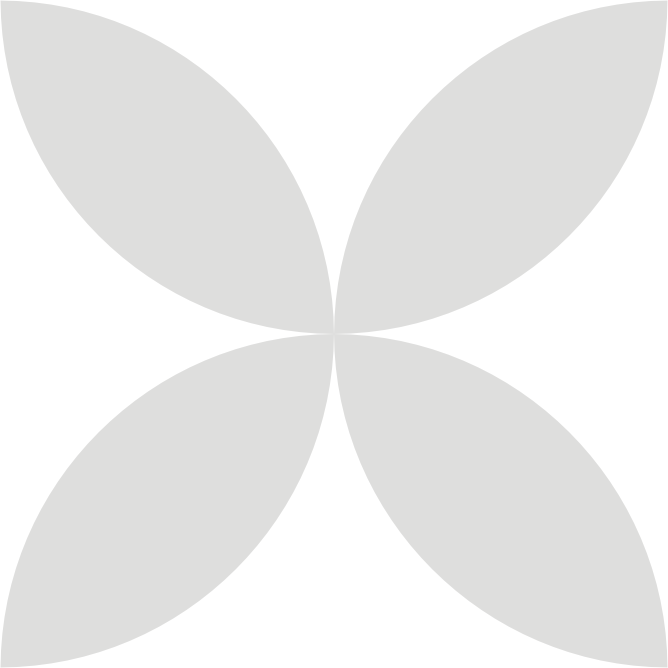 DZIAŁALNOŚĆ CYKLICZNA STAŁA OFERTA IMPREZ Stała oferta Nadbałtyckiego Centrum Kultury to promocja czytelnictwa, działalność wystawiennicza, koncerty i inne cykliczne wydarzenia, w tym:Promocja czytelnictwaPromocje nowości wydawniczych z Pomorza i całego kraju we współpracy z wydawcami, zarówno regionalnymi, jak i krajowymi oraz nadbałtyckimi ośrodkami kultury i ekspertami.26 lutego
„Na bakier z wymogami życia”. Spotkanie z prozą Tove Ditlevsen (online) Naszą działalność związaną z promocją czytelnictwa zaczęliśmy w tym roku mocnym akcentem. „Na bakier z wymogami życia” – spotkanie z prozą Tove Ditlevsen było wydarzeniem – jak wskazuje tytuł – poświęconym literaturze jednej z najwybitniejszych duńskich pisarek XX wieku. O twórczości Ditlevsen, która zdobyła w Polsce popularność dzięki wydanym niedawno i świetnie przyjętym „Trylogii kopenhaskiej” i „Ulicy dzieciństwa” opowiadała prof. Sylwią Izabelą Schab, filolożka duńska, skandynawistyka i literaturoznawczyni. Rozmowę poprowadziła Joanna Borowik-Hołubowicz. Zarejestrowana rozmowa dostępna jest na FB NCK. Aby zwiększyć zainteresowanie wydarzeniem, zorganizowaliśmy konkurs na Facebooku Nadbałtyckiego Centrum Kultury, w którym poprosiliśmy publiczność o opisanie ulicy swojego dzieciństwa. Otrzymaliśmy dziewięć długich, nieraz bardzo poetyckich tekstów, z których dwa nagrodziliśmy książkami Tove Ditlevsen, ufundowanymi przez Wydawnictwo Marpress („Ulica dzieciństwa”) i Wydawnictwo Czarne („Trylogia kopenhaska”). Do tej pory relację ze spotkania obejrzało w całości lub jego część 1037 osób (Facebook).Koordynatorka: Agnieszka Domańska8 marca
Spotkanie z autorką książki „Ubiory w nowożytnym Gdańsku od połowy XVI do końca XVIII wieku” W trakcie spotkania z dr Aleksandrą Kajdańską Przybliżyliśmy publikację poświęconą rozwojowi ubiorów oraz mody w Gdańsku na przestrzeni kilku wieków. Autorka opowiadała nie tylko o modzie w Gdańsku okresu XVI–XVIII wieku, ale też panujących wówczas zwyczajach, obyczajach i szeroko pojętej kulturze. W trakcie spotkania autorka opowiedziała o życiu gdańszczan w okresie złotego wieku – czasie rozkwitu gospodarczego i intensywnego rozwoju międzynarodowych kontaktów handlowych, które miały wpływ na kształtowanie się ówczesnej mody.Spotkanie poprowadziła Ewa Karolina Cichocka z Uniwersytetu Gdańskiego. W trakcie wydarzenia wystąpił także zespół muzyki dawnej Amicorum i Sorelle z Pałacu Młodzieży w Gdańsku.Koordynatorzy: Bartosz Filip i Ewa Jasińska7 kwietnia
Literacki Tour de BałtykW spotkaniu promującym serię Bałtyk Wydawnictwa Marpress i Serię Dzieł Pisarzy Skandynawskich Wydawnictwa Poznańskiego wzięły udział przedstawicielki obu wydawnictw – Urszula Obara i Katarzyna Kończal. Rozmowę poprowadziła Ewa Lewandowska – dyrektorka Miejskiej Biblioteki Publicznej w Sopocie. Spotkanie odbyło się w Sali Mieszczańskiej (15 widzów), a także było transmitowane na Facebooku NCK (34 odbiorców w czasie rzeczywistym).Koordynacja: Agnieszka Domańska19 kwietnia
Spotkanie z Janem Danilukiem, autorem książki „Dwudziestolecie pomiędzy”W trakcie spotkania z Janem Danilukiem przybliżono fenomen istnienia Wolnego Miasta Gdańska w dwudziestoleciu międzywojennym. Autor skoncentrował się na chwytliwych elementach życia codziennego sprzed stu lat, pokazując atrakcyjne, ale też czasami kontrowersyjne oblicze miasta na pograniczu języków, narodów i epok. Spotkanie poprowadziła animatorka życia literackiego Hania Łozowska. Liczba gości spotkania – 130 osób.Koordynacja: Bartosz Filip
12 maja
„Pro memoria” ks. abp Tadeusz Gocłowski (1931-2016), zebrał i opracował J. Borzyszkowski, Gdańsk 2021Tom poświęcony księdzu abp. Tadeuszowi Gocłowskiemu ukazał się w serii Pro memoria, redagowanej przez prof. Józefa Borzyszkowskiego. W liczącej blisko 600 stron książce znalazły się przede wszystkim liczne wspomnienia o bohaterze książki, refleksje związane z jego pracą i aktywnością publiczną, koncentrujące się na okresie gdańskim w jego życiu oraz kluczowych wydarzeniach przypadających na ten czas. Zawiera ona także ważniejsze teksty, ogłaszane publicznie przez abpa Gocłowskiego: listy, przemówienia, wykłady itd. Całość została opatrzona dziesiątkami zdjęć, wieloma reprodukcjami dokumentów, materiałów prasowych, korespondencji z różnymi adresatami itd. Książka została wydana wspólnie przez Instytut Kaszubski, Muzeum Piśmiennictwa i Muzyki Kaszubsko-Pomorskiej w Wejherowie oraz Wydawnictwo Zrzeszenia Kaszubsko-Pomorskiego.Najważniejszym punktem spotkania była rozmowa Cezarego Obracht-Prondzyńskiego z prof. Józefem Borzyszkowskim i red. Katarzyną Żelazek (z udzieleniem głosu osobom z sali). Złote myśli Księdza Arcybiskupa z komentarzem przeczytał aktor Jerzy Kiszkis., a o akcent artystyczny zadbał młody, utalentowany pianista Miron Łajming.W spotkaniu uczestniczyło ok. 100 osób.Koordynacja: Violetta Seremak-Jankowska i Katarzyna Banucha30 maja
Promocja i spotkanie z autorami książki pt. „Stanisława Fleszarowa-Muskat i jej współcześni”. Wydarzenie skierowane było zarówno do specjalistów zajmujących się powojennym życiem artystycznym Wybrzeża, jak i czytelników zainteresowanych tym okresem w historii Pomorza oraz działalnością literacką i postacią pisarki Stanisławy Fleszarowej-Muskat. Zbiór 20 artykułów, których autorami są badacze oraz artyści – świadkowie, uczestnicy opisywanych zdarzeń i znajomi bohaterów książki – pozwoliło na przedstawienie publiczności tematu zarówno kompetentnie, jak i emocjami, barwami wydobytymi z ciągle żywych wspomnień. Bohaterami książki, a także gośćmi spotkania byli pisarze, malarze, muzycy, przedstawiciele wielu aktywnych twórczo środowisk.Wydarzenie zorganizowane zostało we współpracy z Fundacją im. Stanisławy-Fleszarowej Muskat i Wydawnictwem Uniwersytetu GdańskiegoGoście: Artur Nowaczewski Janusz Mosakowski, Kazimierz Nowosielski, Ewa Dunaj, Małgorzata Talarczyk, Andrzej Fac. Spotkanie poprowadziła Joanna Konopacka, prezeska Fundacji i. Stanisławy Fleszarowej-Muskat. W spotkaniu udział wzięło 25 osób i 7 prelegentów.Koordynatorka: Anna Misiek31 maja 
„Kłopoty ze sztuką ludową” - spotkanie z Ewą KlekotSpotkanie z Ewą Klekot na temat jej najnowszej książki „Kłopoty ze sztuką ludową” (wydawnictwo słowo/obraz terytoria) poprowadziła Aleksandra Paprot-Wielopolska. Rozmowa dotyczyła wątków zawartych w książce, m.in. przemian zachodzących na gruncie sztuki ludowej i poszukiwania definicji twórcy ludowego. Prowadząca odniosła się również do popularnego w ostatnich latach zjawiska etnodizajnu. W wydarzeniu wzięło udział 13 osób.Koordynacja: Agnieszka Domańska21 czerwca
Jubileusz wydawnictwa słowo/obraz terytoriaBy uczcić jubileusz 25-lecia zasłużonej dla polskiej humanistyki inicjatywy, w Sali Mieszczańskiej zebrali się byli i obecni pracownicy wydawnictwa, autorzy oraz liczni przyjaciele. Tego wieczoru prezes Stanisław Rosiek otrzymał nagrodę Miasta Gdańska.Na czas uroczystości Sala stała się miejscem ekspozycji wystawy pt. „100 z 1000”, prezentującej wybrane tytuły ze wspaniałego dorobku wydawnictwa (autorstwa plastyczki i scenografki Katarzyny Zawistowskiej). W centralnym punkcie stanęła „kanapa mrożkowska” – mebel, który na co dzień znajduje się w siedzibie wydawnictwa przy ul. Pniewskiego we Wrzeszczu. Siadywał na niej Sławomir Mrożek, gdy podczas wizyt w Gdańsku odwiedzał prezesa Rośka. Na tę kanapę - pojedynczo lub zespołowo - zapraszane były osoby, które opowiadały o swoich związkach z wydawnictwem i przypominały ważne wydarzenia z jego historii. Było uroczyście, ale i rodzinnie. W spotkaniu uczestniczyło blisko 150 osób.Z okazji jubileuszu ukazała się szczególna księga, zatytułowana „słowo/obraz terytoria. Autoportret wydawnictwa 1995-2020” i prezentująca najważniejsze publikacje, jak też autorów, tłumaczy, ilustratorów i pozostałych twórców tysiąca wydanych tytułów. Publikację można było nabyć w trakcie wydarzenia.Koordynatorki: Katarzyna Banucha, Violetta Seremak-Jankowska14 lipca
„Królowa nieszczęścia” – promocja książki i spotkanie z Jerzym NiemczukiemPowieść Jerzego Niemczuka, prozaika, komediopisarza, scenarzysty, autora słuchowisk i książek dla dzieci, była pretekstem do rozmowy nie tylko na temat wątków zawartych w książce, ale szerzej o bolączkach polskiej prowincji oraz realiach „nowej lokalności”, która jest dziś w skali globalnej czymś niezmiernie doniosłym. „Nowa lokalność” w polskiej rzeczywistości oznacza namysł nad wzorami życia mieszkańców małych miasteczek, środowisk wiejskich, rzadziej mieszkańców wielkich aglomeracji. Stąd bliżej jest do „polski powiatowej”, która – co zrozumiałe - ma tak istotny wpływ na nasze życie polityczne i społeczne. Rozmowę poprowadziła Krystyna Chwin,. W wydarzeniu wzięło udział 14 osób.Koordynatorka: Anna Misiek15 lipca
Spotkanie z Tamarą Dudą, autorką powieści „Córeczka”Spotkanie skierowane było do społeczności ukraińskiej i jako takie prowadzone było w języku ukraińskim. Zgromadziło ok. 70 osób reprezentujących osiadłe w Gdańsku środowisko artystyczne oraz studentów, ale licznie przybyli również nowi, gdańszczanie przybyli po wybuchu wojny w Ukrainie. Tamara Anatolijiwna Duda (Horicha Zernia) – pisarka, z zawodu dziennikarka i tłumaczka. Zamężna, matka trojga dzieci, mieszka w Kijowie. W latach 2014-2016 była aktywną frontową wolontariuszką. Jej debiutancka książka “Córeczka” znalazła się wśród trzydziestu najważniejszych utworów prozatorskich niepodległej Ukrainy wybranych przez Ministerstwo Kultury i Polityki Informacyjnej oraz Ukraiński Instytut Książki. W 2022 roku otrzymała prestiżową nagrodę im. Tarasa Szewczenki. Książka w języku polskim ukazała się w tłumaczeniu Marcina Gaczkowskiego w wydawnictwie Kolegium Europy Wschodniej.Współorganizator: Gdańsk Miasto LiteraturyKoordynatorka: Katarzyna Banucha23 listopadaSpotkanie z Aleksandrą Majdzińską, autorką książki “Szalom bonjour Odessa”Autorka “Morkuta i innych opowiadań” (Wydawnictwo Marpress) spotkała się z czytelnikami przy okazji promocji swojej najnowszej książki “Szalom bonjour Odessa”. Prowadząca (Dominika Ikonnikow) pytała pisarkę m.in. o jej życie w Odessie sprzed wybuchu wojny, a także o kolejne książki, nad którymi aktualnie pracuje.Wraz z Wydawnictwem Marpress, współorganizatorem wydarzenia, ogłosiliśmy na Facebooku NCK konkurs “Lubię wracać tam, gdzie byłem”. Nadesłano sześć odpowiedzi, autorki dwóch zwycięskich komentarzy otrzymały egzemplarz książki “Szalom bonjour Odessa”.  Aleksandra Majdzińska - pisarka, scenarzystka, tłumaczka, wieloletnia nauczycielka polonijna na Wschodzie. Pochodzi z małej miejscowości Stara Dąbrowa na Pomorzu Środkowym. Za scenariusz do filmu „Mleczny brat” w reżyserii Vahrama Mkhitaryana zdobyła nagrodę na Międzynarodowym Festiwalu Filmowym Złota Morela w Erywaniu i została nominowana do Nagrody Polskiego Kina Niezależnego im. Jana Machulskiego. Debiutowała w 2019 roku zbiorem „Morkut i inne opowiadania”.W spotkaniu wzięło udział 35 osób.Współorganizator: Wydawnictwo MarpressKoordynatorka: Agnieszka Domańska5 grudniaPromocja tomiku poezji Małgorzaty Wątor “Ogród”W ramach promocji młodych twórców literatury mieliśmy okazję zaprezentować twórczość młodej kaszubskiej poetki, wyróżnionej stypendium Miasta Gdańska dla Twórców Kultury. Spotkanie, podczas którego zaprezentowano najnowszy, dwujęzyczny tomik poezji, poprowadził tłumacz, redaktor, autor podkastu “Nadmorze” Piotr Lorkowski. Rozmowa toczyła się wokół tytułowego wątku ogrodów: od literackiej topografii Gdańska, przez czytelnicze fascynacje Wątor, aż po tematykę splątanej tożsamości. Frekwencja wyniosła 10 osób.Koordynator: Bartosz Filip9 grudniaJubileusz 65. urodzin Pawła HuellegoAutor “Weisera Dawidka” spotkał się z czytelnikami z okazji swojego jubileuszu, biorąc udział w wielowątkowej rozmowie o własnej twórczości. W dialogu z Jerzym Babickim rozważał swoje dokonania dramatopisarskie. W rozmowie z Krzysztofem Czyżewskim zgłębił osiągnięcia prozatorskie. Wieczór uświetniła także prezentacja poezji Huellego w wykonaniu aktora Jerzego Kiszkisa. Wydarzenie poprowadziła dziennikarka Agnieszka Michajłow, o oprawę muzyczną wieczoru zadbali: akordeonista Paweł Zagańczyk, klarnecista Dawid Głowacki oraz pianistka Dominika Glapiak-Piłasiewicz. Spotkanie zgromadziło widownię w liczbie 150 osób.Współorganizacja: Wojewódzka i Miejska Biblioteka Publiczna w GdańskuKoordynacja: Bartosz Filip, Katarzyna Banucha20 grudniaPromocja tomiku poezji prof. Adeli Kuik-Kalinowskiej „Pòwid miesąca/Poświata księżyca”Podczas kameralnego spotkania autorka przeczytała wybrane wiersze z tomików „Pòwid miesąca/Poświata księżyca” i „Z pòla dodóm”, które stanowiły punkt wyjścia do rozmowy (prowadzenie: Bogumiła Cirocka). W wydarzeniu wzięło udział 9 osób.Adela Kuik-Kalinowska: od 1997 roku tworzy w języku kaszubskim poezję i prozę; zajmuje się także tłumaczeniem twórczości kaszubskiej na język polski i popularyzacją literatury kaszubskiej w środowisku regionalnym, krajowym, a także międzynarodowym. Jest nauczycielką akademicką (Akademia Pomorska w Słupsku), członkinią Rady Języka Kaszubskiego oraz Instytutu Kaszubskiego. Jej twórczość kaszubskojęzyczna została wielokrotnie uhonorowana nagrodami literackimi.Koordynatorka: Agnieszka Domańska
Udział w targach i kiermaszach książkiW drugim kwartale 2022 roku mieliśmy okazję zintensyfikować obecność NCK na formach prezentacji książki regionalnej. Wzięliśmy udział jako wystawcy w Oliwskim Święcie Książki (23 kwietnia), Viva Oliwa (11 czerwca) oraz w Toruńskim Kiermaszu Książki Regionalnej (14 czerwca). W trakcie tych wydarzeń promowaliśmy markę NCK oraz pozyskaliśmy nowych odbiorców naszej oferty wydawniczej.W trzecim kwartale wzięliśmy udział w trzech dużych wydarzeniach targowych: 2 lipca uczestniczyliśmy jako wystawca w Targach Książki Kaszubskiej i Regionalnej Costerina, w dniach 18-21 sierpnia byliśmy wystawcą na targach książki w ramach festiwalu Literacki Sopot, a 16-18 września prezentowaliśmy nasze książki jako wystawca na Gdańskich Targach Książki. Udział w każdym z tych wydarzeń umożliwił promowanie naszych książek wśród najbardziej zainteresowanych czytelników. Wielu z nich - często nie będąc stałymi odbiorcami naszych wydarzeń (bo mieszkają w oddalonych miejscowościach, bądź mieszkają w Trójmieście od niedawna) - nie miało świadomości, że NCK prowadzi działalność wydawniczą i ma w ofercie tak bogaty, zróżnicowany i wartościowy zbiór tytułów. Koordynatorka: Katarzyna Kopacka, Dział Administracji NCK, Współpraca: Dział Regionalny NCKKrakowski Salon Poezji w GdańskuTo comiesięczne spotkania z poezją: klasyką, zarówno polską, jak i światową, ale również twórczością współczesną. Poezja prezentowana jest  przez trójmiejskich aktorów, zaproszonych gości, ale także studentów trójmiejskich szkół artystycznych.31 stycznia - CCXIII Krakowski Salon Poezji – „Ale bez rozgrzeszenia” Antoniego Pawlaka i „Scrabble” Tadeusza Dąbrowskiego to tomiki poezji, które znalazły się na liście 8 kandydatur do IV Pomorskiej Nagrody Literackiej „Wiatr od morza” wybranych spośród ponad 400 innych pozycji.Podczas wydarzenia wręczono Nagrodę Prezydenta Gdańska w Dziedzinie Kultury. Nagrodę tę otrzymała gospodyni Salonu – Marta Jankowska. Cieszymy się tym bardziej, że to właśnie Nadbałtyckie Centrum Kultury rekomendowało p. Jankowską do w/w nagrody.Wiersze laureatów przeczytali: Piotr Jankowski i Piotr Łukawski. 
Fortepian: Daniel Ziomko27 lutego - CCXIV Krakowski Salon Poezji Strofy kilkunastu polskich poetek. Od Marii Konopnickiej po Annę Ciarkowską – daty ich urodzin dzieli bez mała 150 lat.Program został podzielony na tematyczne bloki, które odkrywały światopoglądy autorek, pokazały ich wrażliwość na tematy, które dotykają nas wszystkich – miłość, pisanie wierszy, wiara, przemijanie.Strofy przeczytały: Violetta Seremak-Jankowska i Jolanta ZaworskaScenariusz i oprawa muzyczna: Jolanta Zaworska13 marca - CCXV Krakowski Salon Poezji SOLIDARNI Z UKRAINĄ. SPECJALNY KRAKOWSKI SALON POEZJI W GDAŃSKU. Краківській Салон Поезї в Ґданську„Wiersze zawsze są wolne”. Poezja ukraińska w przekładzie Bohdana Zadury. Wiersze czytali aktorzy: Marta Jankowska, Violetta Seremak-Jankowska, Jolanta Zaworska, Piotr Jankowski, Zbigniew JankowskiW programie wzięli również udział ukraińska poetka i piosenkarka Kseniya Kysylychyn (pseudonim artystyczny Rybońka) oraz ukraiński artysta mieszkający od wielu lat w Trójmieście – Wolodymyr Bilokur.27 marca -CCXVI Krakowski Salon Poezji – Śpiewający SzekspirBezsprzecznie dzieła mistrza ze Stratfordu wpisują się w kanon literatury cywilizacji zachodu. Szekspir w swych dramatach i lirykach obnaża ludzką duszę, ukazując wszystkie jej odcienie: te subtelne, zachwycające i piękne, jak i te mroczne, plugawe i straszne. Nic więc dziwnego, że gros artystów na przestrzeni wieków sięgało po jego teksty, nie tylko jako źródło osobistego przeżycia i inspiracji, ale jako żywy materiał, który wykorzystali, aby swoim językiem twórczym opowiedzieć to, co sami znaleźli między wersami jednego z najwybitniejszych pisarzy literatury angielskiej.W tej edycji salonu poświęconej interpretacjom twórczości Szekspira usłyszeliśmy m.in. muzykę Tadeusza Bairda, Dymitra Kabalewskiego, Rogera Quiltera, Geralda Finzi. Gośćmi Krakowskiego Salonu Poezji byli: Krzysztof Bobrzecki – baryton, Szymon Kobyliński – bas, Anna Mikolon – pianistka.24 kwietnia -CCXVII Krakowski Salon Poezji„Niemożliwy do pomylenia poetycki głos, którego surowe piękno przekształca indywidualną egzystencję w uniwersalne doświadczenie” – tak Szwedzka Akademia Noblowska uzasadniła wybór poezji Louise Glück do nagrody w dziedzinie literatury. Wiersze noblistki przeczytała Maja Barełkowska. To nasze kolejne spotkanie z aktorką, która zachwyca interpretacyjną głębią, emocjonalną wyrazistością i mistrzowskim taktem wobec słowa i autora. 29 maja - CCXVIII Krakowski Salon Poezji – Monologi klasyczneW maju gościliśmy studentów wydziału wokalno-aktorskiego Akademii Muzycznej im. St. Moniuszki w Gdańsku. Zaprezentowali oni swoją pracę z letniego semestru, z przedmiotu Interpretacja wiersza. Studenci przygotowali monologi klasyczne wierszem. Zmierzenie się z monologiem jest etapem do zaśpiewania w przyszłości arii lub pieśni. Monolog klasyczny jest świetnym materiałem do zdobycia narzędzi interpretacyjnych, utrzymania się w emocji na scenie.Usłyszeliśmy 11 studentów , a repertuar to monologi z : Pana Tadeusza i Dziadów A. Mickiewicza, Lili Wenedy J. Słowackiego, Romea i Julii W. Szekspira , Szkoły żon J.B.Moliera oraz Fedry i J.B.Racina.Scenariusz spotkania – Marta Jankowska26 czerwca - CCXIX Krakowski Salon PoezjiIdeą Nagrody Literackiej Miasta Gdańska Europejski Poeta Wolności jest łączenie i przybliżanie wspólnot, języków i literackich wizji świata. Kim jest Europejski Poeta Wolności? Poetami są ci, którzy wciąż wierzą, że poprzez literaturę można wpłynąć na kształt świata..Europejski Poeta Wolności to wyróżnienie przyznawane za odwagę w budowaniu – dzięki poezji – nowej wizji europejskiej wspólnoty. Usłyszeliśmy wiersze Marianny Kiljanowskiej z Ukrainy oraz Luljety Lleshanaku z Albanii w interpretacji Katarzyny Dałek i Marty Jankowskiej, która napisała scenariusz spotkania. O oprawę muzyczną zadbał (bębny) Tomasz Lipski.23 lipca  - CCXX Krakowski Salon PoezjiSpecjalne wydanie Krakowskiego Salonu Poezji w Gdańsku.Spotkanie odbyło się w gościnnych progach Muzeum Bursztynu w Gdańsku. Bursztynowe legendy w pięknych wnętrzach Muzeum Bursztynu przeczytały aktorki: Małgorzata Brajner i Marta Kalmus-Jankowska. Na harfie zagrał Carlos Pena Montoya. W spotkaniu udział wzięło 120 osób.23 października - CCXXI Krakowski Salon PoezjiNa spotkaniu z okazji 20-lecia Krakowskiego Salonu Poezji w Gdańsku i 30-lecia Nadbałtyckiego Centrum Kultury wiersze ks. Jana Twardowskiego czytali Trójmiejscy aktorzy : Małgorzata Brajner,  Marta Jankowska, Marzena Nieczuja-Urbańska, Violetta Seremak, Jolanta Zaworska, Jerzy Gorzko, Piotr Jankowski i Bartosz Łyczek. W spotkaniu udział wzięło 80 osób.27 listopada - CCXXII - Krakowski Salon Poezji“Mój nieznany  Ojciec” - wspomnienie o ojcu, pisarzu Ferdynandzie Goetlu. O swoim ojcu opowiadała córka Elżbieta Goetel-Dąbkowska, teksty czytał Jerzy Kiszkis. Przy fortepianie - Cezary Paciorek.W spotkaniu wzięło udział 80 osób.18 grudnia - CCXXIII - Krakowski Salon Poezji“Śpiewające obrazy” - piosenki i wiersze Marka Grechuty. Aktorzy: Marta Jankowska i Mateusz Burdach. W spotkaniu wzięło udział 100 osób.Koordynatorka: Violetta Seremak-JankowskaPomorska Nagroda Literacka „Wiatr od morza” 21 października, Centrum św. JanNagroda przyznawana jest dorocznie za dokonania w roku poprzednim. Mogą ją otrzymać autorzy zamieszkali i tworzący na Pomorzu, bądź też autorzy dzieł w istotny sposób związanych z tematyką pomorską. Prawo do zgłaszania kandydatur do nagrody przysługuje różnym podmiotom o charakterze kulturalnym, m.in. stowarzyszeniom i związkom literackim, mediom, wydawnictwom, bibliotekom. Laureatów wyłania liczące przynajmniej pięciu członków jury powołane przez Zarząd Województwa Pomorskiego spośród przedstawicieli środowisk literackich, akademickich i dziennikarskich. Galę wręczenia nagród uświetnił koncert Ralpha Kamińskiego w programie “Bal u Rafała”.Ilość widzów: 375 osóbWspółorganizacja: Wojewódzka i Miejska Biblioteka Publiczna w GdańskuKoordynatorka: Violetta Seremak-JankowskaNoc Muzeów – Ratusz Staromiejski i Centrum św. Jana14 maja Noc Muzeów została zorganizowana w obu siedzibach Nadbałtyckiego Centrum Kultury. Motywem przewodnim w Ratuszu Staromiejskim była natura, która od lat inspiruje artystów. Wydarzenie rozpoczęło się od koncertu familijnego „Naturalnie Kulturalnie”. Koncert ten był wydarzeniem ukazującym bogactwo dźwiękonaśladownictwa związanego z przyrodą w dziełach muzycznych. Wystąpiły uczennice szkół muzycznych II st. z Trójmiasta: Estera Laskowska i Joanna Liwo - klawesyn, Barbara Wieczorek - obój, Milena Witkowska - wiolonczela, Karolina Kuskowska - skrzypce, Alicja Rydel - śpiew, Alicja Leczkowska - fortepian oraz pedagożki: Magdalena Darska-Szpakiewicz, Izabela Paszkiewicz - fortepian. Poprowadzenia wydarzenia, dzięki któremu zawiły świat dźwięków stał się dostępny dla słuchaczy w każdym wieku podjęła się Zuzanna Pobłocka. Koncert był wydarzeniem cyklu stARTer, wspierającego rozwój uczniów i uczennic pomorskich szkół muzycznych, zorganizowanym w partnerstwie ze Szkołą Muzyczną II st. im. Fryderyka Chopina w Gdańsku Wrzeszczu, Ogólnokształcącą Szkołą Muzyczną I i II st. im. Feliksa Nowowiejskiego w Gdańsku.Kolejnym wydarzeniem w ramach tegorocznej Nocy Muzeów w Ratuszu Staromiejskim był spacer, na który wyruszyliśmy razem z Sabiną Rogalską-Antosik, przewodnikiem PTTK . Spacer został poprowadzony szlakiem ornamentów, które zachowały się w tym, pochodzącym z końca XVI wieku, budynku. Poznaliśmy historię tego miejsca i wspólnie poszukiwaliśmy motywów roślinnych i zwierzęcych, które zdobią wnętrza Ratusza. Zwiedzanie zostało wzbogacone opowieścią o tym, jak dawniej wykonawcy zdobili melodię w muzyce. Prezentację ornamentów w muzyce przedstawiła prof. dr hab. Małgorzata Skotnicka. Na klawesynie zagrały Joanna Liwo i Estera Laskowska – uczennice Szkoły Muzycznej II st. im. Fryderyka Chopina w Gdańsku Wrzeszczu.Noc Muzeów zorganizowaliśmy również we współpracy z sąsiadującym z Ratuszem Staromiejskim Muzeum Uniwersytetu Gdańskiego oraz Wydziałem Historycznym Uniwersytetu Gdańskiego. Dzięki tej współpracy spacer zakończyliśmy wizytą w wyjątkowym wnętrzu, sąsiadującego z Ratuszem, Domu Opatów Pelplińskich.Kolejnym wydarzeniem podczas tej wyjątkowej Nocy był spacer wokół Ratusza Staromiejskiego i Kanału Raduni. Przyjrzeliśmy się roślinom, które mijamy na co dzień niezauważone. Czy to naprawdę tylko tak zwane chwasty? Co można odkryć, pochylając się nad trawnikiem i które z tych niepozornych istot nadają się do jedzenia, leczenia a które są trujące? Jaką rolę pełnią w miejskim ekosystemie i czy nie warto czasem zatrzymać się, by je odkryć? Spacer poprowadziła Gosia Zamorska-Misztal z Fundacji Generacja.Następnie uczestnicy Nocy Muzeów mogli wziąć udział w układaniu kolaży poetyckich. Warsztaty haiku to była wspaniała okazja aby poznać rośliny pojawiające się wiosną. Razem z prowadzącą, Gosią Zamorską-Misztal z Fundacji Generacja odkryliśmy ich ludowe nazwy, właściwości (w tym działanie lecznicze oraz zastosowania kulinarne), symbolikę oraz konteksty w kulturze. Uczestnicy dostali fragmenty utworów o roślinach, z których złożyli poetycki kolaż ilustrowany reprodukcjami z dawnych zielników. Podczas wydarzenia na stanowisku „Wiecznych Roślin" można było poczuć się, jak Frida Kahlo czy Stanisław Wyspiański i poznać tajemną sztukę utrwalania roślin! Uczestnicy dowiedzieli się, w jaki sposób artyści oraz naukowcy uwieczniają rośliny w swoich pracach. Razem z Naukowym Studenckim Kołem Botanicznym „Zioło” działające przy Katedrze Taksonomii Roślin i Ochrony Przyrody (Wydział Biologii, Uniwersytet Gdański) była też okazja do stworzenia swojego własnego dzieła w stylu secesyjnym. „Co jest grane w św. Janie?” tak brzmiał tytuł tegorocznej edycji Nocy Muzeów, która odbyła się po dwuletniej przerwie spowodowanej pandemią. Motywem przewodnim tegorocznej Nocy Muzeów w Centrum św. Jana były muzyka i zabytki. Od godziny 22.00 do 1.00 odbyły się cztery prezentacje organów bocznych, które od 2020 r., 75 lat od zakończenia II wojny światowej ponownie brzmią we wnętrzu zabytkowego obiektu. Prezentacje wykonywali : prof. Andrzej Szadejko oraz studenci Katedry Muzyki Kościelnej Akademii Muzycznej im. Stanisława Moniuszki w Gdańsku. Kolejnym wydarzeniem było oprowadzanie po Centrum św. Jana pod kierunkiem Iwony Berent, Kierowniczki Działu Opieki nad Zabytkami NCK. . W tym roku opowieści dotyczyły zabytków, które w ostatnim czasie powróciły do wnętrza: empora południowa i prospekt organów bocznych, ale także ołtarza głównego i epitafium Adelgundy Zappio.Uczestnicy Nocy Muzeów w Centrum św. Jana mogli tradycyjnie zwiedzić wnętrze wieży, na szczycie której można podziwiać panoramę Gdańska w odsłonie nocnej i dzwon zegarowy z 1543 r., a po drodze garderoby i wyremontowane poddasze. Uczestnicy: Ratusz Staromiejski – 300 osób, Centrum św. Jana – 500 osób, Koordynatorka: Iwona Berent Współpraca: Ewa Jasińska, Natalia SzulgaWystawyProgram wystaw prezentowanych w galerii NCK odpowiada zarówno na zapotrzebowanie artystów związanych z Pomorzem, jak i jest miejscem prezentacji związanych tematycznie z naszym programem. Wielu wystawom towarzyszą dodatkowe aktywności -oprowadzania, warsztaty (w tym dla osób ze szczególnymi potrzebami) oraz materiały video. Pod kreską Mariana Kołodzieja. Rysunki satyryczne11 grudnia 2021-10 stycznia 2022 Kuratorka: Monika KoncaKoordynatorka: Katarzyna BanuchaCudowna podróż z Januszem Grabiańskim 14 stycznia-8 lutego
Wystawa ilustracji do książek pomorskich i bałtyckich, „Zielony kałamarz” Feliksa Fenikowskiego i „Cudownej Podróży” Selmy Lagerlof.Janusz Grabiański – twórca ilustracji do najsłynniejszego polskiego elementarza autorstwa Jana Falskiego i pierwszy polski ilustrator, którego nazwisko wpisane zostało na Listę honorową IBBY (International Board on Books for Young People) w 1976 r. Dzięki uprzejmości Joanny Grabiańskiej, żony artysty, mieliśmy okazję zaprezentowania oryginalnych ilustracji do dwóch książek: „Cudownej podróży” Selmy Lagerlöf i „Zielonego kałamarza” Franciszka Fenikowskiego. Oprócz osoby artysty i mistrzostwa plamy barwnej obie książki łączy temat podróży bliskich i dalekich, od pełnych legend obszarów Pomorza, po Bałtyk i tajemniczą Północ. „Zielony kałamarz” ukazał się tylko raz, w 1963 roku i zawiera 27 legend z terenów polskiego Wybrzeża zebranych i spisanych przez Franciszka Fenikowskiego, pisarza i poetę zafascynowanego dziejami Pomorza. Klamrą spinającą historia zielonego kałamarza, pamiątki z przedwojennego, nieistniejącego już Gdańska. „Cudowna podróż” nawiązuje do wyprawy na kraniec świata będącej lejtmotywem zeszłorocznej 16. edycji Bałtyckich Spotkań Ilustratorów.Podczas trwania wystawy odbyły się 2 oprowadzania kuratorskie: 14.01 (dr Krystyna Rybicka i Joanna Grabiańska), 5.02 (dr Krystyna Rybicka i Agnieszka Dziewulska) oraz spotkanie z Joanną Grabiańską 14.01. Wystawie towarzyszyło nagranie wypowiedzi Krystyny Rybickiej i Joanny Grabiańskiej (film obejrzało, w całości lub w części 642 osoby, FB i YT).Kuratorka wystawy: Krystyna Rybicka Koordynatorki: Anna Misiek, Monika Konca Dwoistość spojrzenia 12 lutego-6 marca 
Premierowa wystawa prac artystów, przedstawicieli realizmu magicznego. Najnowsze, dotąd niepokazywane obrazy pochodzą z kolekcji Małgorzaty i Adama Krużyckich. To już trzecia wystawa w Nadbałtyckim Centrum Kultury pokazująca ich zbiory. Tym razem kolekcjonerzy zaproponowali artystom stworzenie prac w formie dyptyku. Widzowie mieli okazję ocenić, czy ta forma wpłynęła na charakter prac i w jakim kierunku rozwinęli się artyści, których część poznaliśmy już podczas poprzednich wystaw. Wystawie towarzyszyło nagranie – wypowiedź Anny Wypych (artystka biorąca udział w wystawie), Moniki Koncy i Małgorzaty Krużyckiej. Film towarzyszący wystawie obejrzało 944 osoby.Kuratorzy: Małgorzata i Adam Krużyccy.Koordynatorka: Monika KoncaCeramika alternatywnie 12-30 marca 
Na zbiorowej wystawie zostało zaprezentowanych kilkadziesiąt obiektów i instalacji ceramicznych, które powstały w ramach działania plenerowego o tym samym tytule. Prace młodych artystów, studentów i absolwentów Akademii Sztuk Pięknych w Gdańsku, to autorskie w formie, kształcie oraz idei realizacje, technologicznie nawiązujące do założeń programowych pleneru, skupiającego się na alternatywnych sposobach wypalania ceramiki. (Western-style raku oraz post-fired reduction).Przygotowane zostały dwa oprowadzania kuratorskie, w tym jedno dla osób z niepełnosprawnością wzroku. Uczestnicy(grupa liczyła 13 osób) mieli możliwość poznania kształtu, faktury, wielkości, temperatury obiektów za pomocą dłoni. Kuratorzy oraz autorzy opowiadali o plenerach, podczas których mieli okazję uczyć się, ale też i eksperymentować, oraz o tajnikach wypalania ceramiki w autorskiej konstrukcji piecach, z wykorzystaniem alternatywnych metod utrwalania. Spotkanie to było cennym doświadczeniem, które w przyszłości będzie pomocne w przygotowywaniu inne wydarzeń dla opisanej wcześniej grupy odbiorców. Dla studentów ASP była to też jedyna w swoim rodzaju możliwość ćwiczenia umiejętności wypowiadania się na temat swojej pracy.Do wystawy wykorzystane zostało plenerowe nagranie z wypału ceramik przygotowane przez ASP w Gdańsku.Przy okazji wystawy odbył się konkurs na najciekawszą ceramikę prezentowaną na wystawie, w którym nagrodą Nadbałtyckiego Centrum Kultury są dwie wystawy indywidualne w 2023 roku, dla Malwiny Kowalewskiej i Gabrieli Nowak. Kuratorzy: Alicja i Dmitrij Buławka-FankidejscyKoordynatorka: Monika KoncaZimniejsze miasta, zimniejsze morza5-24 kwietnia Wystawa „Zimniejsze miasta, zimniejsze morza” szkicuje portrety sześciu miast: Sztokholmu, Hamburga, Oslo, Göteborga, Kopenhagi i Gdańska położonych nad chłodnymi wodami Europy Północnej. Każde z tych miejsc posiada swoją atmosferę i odmienną tożsamość, lecz wszystkie wiąże północny styl i rytm zamieszkiwania oraz nadwodność, wpleciona głęboko w strukturę i klimat zabudowy. W ekspozycji znalazły się przywiezione z podróży obrazy, obiekty, mapy oraz teksty tworzące osobliwy, raport z przemierzonych tras. Gdańskim akcentem wystawy była forma odwzorowująca kształt zaułka pomiędzy kościołem Mariackim a plebanią, zbudowana w skali 1:4. Nie mogąc przejść obojętnie wobec aktualnych wydarzeń, autorzy zamieścili dodatkowo zdjęcia ze Lwowa i Odessy. Autorzy: Monika Zawadzka, Marek Z. BarańskiMonika Zawadzka – architektka i antropolożka kulturowa; badaczka, projektantka, edukatorka, autorka obrazów i tekstów; profesor Akademii Sztuk Pięknych w Gdańsku, gdzie prowadzi Pracownię Architektury Miasta oraz kursy antropologii kulturowej; zajmuje się fenomenem miasta typu europejskiego, lokalnymi sposobami formowania przestrzeni publicznych, a szczególnie ulicą, wraz z kształtującymi jej ściany fasadami.Marek Z. Barański – architekt i archeolog oddany wzmacnianiu tożsamości lokalnych oraz ochronie i popularyzacji dziedzictwa kulturowego; inicjator lub aktywny uczestnik wielu projektów o charakterze rewitalizacyjnym, w szczególności na Dolnym Mieście w Gdańsku; wieloletni badacz architektury dawnej na stanowiskach UNESCO w Turcji, Katarze i Egipcie; dydaktyk w Akademii Sztuk Pięknych w Gdańsku, gdzie prowadzi zajęcia z podstaw teorii i metodyki projektowania oraz rewitalizacji. Wystawie towarzyszył filmik (z transkrypcją dla osób niesłyszących) utrwalający ekspozycję i wypowiedź artystów. Liczba osób, które odwiedziły wystawę: 341, liczba odbiorców filmu: 1 619Kuratorka: Monika Zawadzka, Koordynatorka: Monika KoncaRanne ptaki są nieufne28 kwietnia-5 czerwca
Fotograficzny zapis ponad trzyletniej dokumentalnej podróży przez Polskę duetu artystów Dyba&Lach, podróży pełnej spotkań, rozmów, obserwacji, w poszukiwaniu odpowiedzi na pytanie, co kształtuje tożsamość narodową w XXI wieku. Autorzy wychodzą od perspektywy własnej i konfrontując ją z napotkaną rzeczywistością, starają się zrozumieć społeczeństwo, z którego wyrośli. To także próba zajrzenia głębiej i zmierzenia się z polskim fantazmatem - mitami, kontekstami i odniesieniami obecnymi w literaturze, sztuce i kulturze polskiej od końca XVIII wieku. Po wernisażu odbyło się również spotkanie na temat mediów i dokumentalistów w dzisiejszym społeczeństwie, a także znaczeniu obrazu i długoterminowych projektów dokumentalnych. Spotkanie prowadzone było przez Michała Łuczaka (kuratora wystawy). W rozmowie udział wzięli Dyba i Adam Lach (artyści wizualni, autorzy wystawy) oraz Anna Zalewska-Andruszkiewicz (NCK). Uczestnikami spotkania były osoby żywo zainteresowana fotografią, tematem wystawy, oraz znające prezentowanych artystów. W trakcie spotkanie, które było również transmitowane on-line w mediach społecznościowych, publiczność zadawała pytania, reagowała żywo na rozmowę. Relację z transmisji online obejrzało do tej pory 434 osoby (FB)Kurator: Michał Łuczak, Koordynatorka: Anna Zalewska-AndruszkiewiczSzachy królewskie. Wystawa prac Wilgi Badowskiej
8-28 czerwca 
Wilga Badowską swoją technikę doskonali od lat, łącząc w niej elementy linorytu, batiku i pasteli. Tym razem posłużyła się nimi do stworzenia cyklu „Szachy królewskie” poświęconego zaginionym klejnotom koronacyjnym polskich władców. O tajemniczych historiach związanych z polskimi regaliami można było poczytać w katalogu przygotowanym przez artystkę oraz posłuchać podczas wernisażu.Wilga Badowska-malarka, ilustratorka, graficzka. Pracuje w unikatowej technice własnej (batik i pastele na jedwabiu), wykorzystując doświadczenia pracy z linorytem barwnym. Ukończyła Państwową Wyższą Szkołę Sztuk Plastycznych (obecnie ASP) w Gdańsku, broniąc dyplom w pracowni profesora Kazimierza Ostrowskiego (1986).Dorobek artystki to ponad pięćdziesiąt wystaw indywidualnych oraz kilkadziesiąt zbiorowych, zarówno krajowych, jak i zagranicznych. Jej obrazy znajdują się w zbiorach muzealnych oraz kolekcjach prywatnych w Polsce, Ameryce Północnej, Japonii, czy Australii.W roku 2022 przypada 35-lecie jej pracy twórczej. Z tej okazji została laureatką Nagrody Specjalnej Marszałka Województwa Pomorskiego „za niesłabnącą energię artystyczną; z podziękowaniem za współtworzenie krajobrazu kulturalnego naszego regionu”.Spotkanie z artystką, 25 czerwca, było okazją do poznania Badowskiej i rozmowy na temat jej pracy. Każdy z uczestników miał możliwość wypróbowania narzędzi i materiałów przez nią używanych oraz stworzenia własnego batiku. Udział wzięło 11 osób.Do wystawy przygotowana została audiodeskrypcja (opisy trzech wybranych prac), która została zamieszczona na naszej stronie internetowej. Powstał też filmik (z transkrypcją dla osób niesłyszących) pokazujący artystkę podczas tworzenia batiku oraz dokumentujący jej wypowiedź na tle wystawy. Liczba osób, które odwiedziły wystawę: 426, liczba odbiorców filmu: 2 484Koordynatorka i kuratorka: Monika Konca„Veni” – wystawa prac Józefa Czerniawskiego
3-2 lipca Planowana od dawna wystawa odbyła się już bez udziału artysty ( Józef Czerniawski zmarł w Krakowie 6 października 2021). Pomocy w wyborze prac podjęła się jego córka, Alicja Czerniawska, absolwentka gdańskiej ASP. Na wystawie pokazane zostały jego najbardziej charakterystyczne prace-kolaże z różnorodnych tkanin i futer oraz tryptyki i dyptyki, które malował ostatnio.Józef Czerniawski to jeden z najbardziej znanych trójmiejskich artystów swojego pokolenia.Dyplom obronił w 1977 roku na Wydziale Malarstwa w Państwowej Wyższej Szkole Sztuk Pięknych w Gdańsku. Przez lata prowadził na tej uczelni Pracownię Rysunku i Malarstwa.Był artystą niezwykle wszechstronnym, zajmował się malarstwem sztalugowym, projektowaniem wnętrz, plakatów, murali, scenografią filmową i teatralną.Wystawę zobaczyły 352 osoby, w wernisażu udział wzięło 55 osóbKoordynatorka: Monika KoncaWody!!! – wystawa zbiorowa trójmiejskich artystów
8-30 sierpnia
Sierpniowy wernisaż jest zawsze wielkim świętem, podczas którego spotykają się artyści i ich przyjaciele. Twórcy profesjonalni oraz ci, którzy malowanie traktują jako umiłowane hobby, mają okazję wymienić doświadczenia i podzielić się pomysłami. Inicjatorką wystawy jest Maria Borkowska- Flisek, która każdorazowo proponuje wykonawcom inny temat. W tym roku wystawa nosiła tytuł „Wody!!!” Podjęło go i po swojemu zinterpretowało ponad pięćdziesięciu trójmiejskich artystów.Wernisaż uświetnił swoją muzyką Maciej Kacprzak – akordeonista młodego pokolenia.Absolwent Akademii Muzycznej im. Stanisława Moniuszki w Gdańsku, laureat wielu ogólnopolskich i międzynarodowych konkursów akordeonowych.
Wystawę zobaczyło 457 osób, w wernisażu udział wzięły 53 osoby.Kuratorki: Monika Konca, Grażyna KunickaCzy będzie z nami Bałtyk? – wystawa w Fabryce Sztuk w Tczewie
16 września-6 października
Swoją premierę wystawa miała w ramach 15. Bałtyckich Spotkań Ilustratorów, w 2020 roku. Jej temat – zagrożone katastrofą ekologiczną Morze Bałtyckie - jest szczególnie aktualny i warto mówić o nim jak najczęściej. Dlatego w tym roku wystawa pokazana została w Fabryce Sztuk w Tczewie.Większość prac prezentowanych na wystawie to ilustracje do książeczki pt. „Baltek". Stworzyła je międzynarodowa grupa artystek, interpretując – każda na swój sposób – zagrożenia, jakie czekają na zaśmiecony plastikiem Bałtyk.Wystawa oprócz walorów artystycznych ma na celu kształtowanie postaw proekologicznych. Z tego powodu w czasie trwania wystawy odbyło się 29 warsztatów dla dzieci w różnym wieku oraz 2 spotkania z Michaliną Pączkowską – biolożką, ekolożką morza. Łącznie wystawę obejrzały i wzięły udział w zorganizowanych zajęciach 1542 osoby.Koordynacja: Monika Konca, Anna MisiekKoncertyNowa Muzyka w Starym Ratuszu
Cykl koncertów poświęconych muzyce współczesnej – elektroakustycznej, organizowany we współpracy z Katedrą Kompozycji Akademii Muzycznej w Gdańsku i Polskim Stowarzyszeniem Muzyki Elektroakustycznej z prelekcją Dariusza Mazurowskiego i zapraszanych do udziału w koncertach kompozytorów. W 2022 roku odbyły się 4 edycje:3 marca odbyła się pierwsza w 2022 roku edycja projektu, podczas którego wyraziliśmy swoją solidarność z objętą wojną Ukrainą. Z udziałem znakomitego altowiolisty, Michała Markiewicza, członka zespołu NeoQuartet, zabrzmiał grupowy eksperyment muzyczny polegający na zrealizowaniu na żywo improwizowanej formy opartej na materiale dźwiękowym dostarczonym przez blisko 30 kompozytorów z całego świata. Szczególnie ważny i jakże symboliczny był wkład dźwiękowy naszego przyjaciela ze Lwowa, Ostapa Manulyaka, którego przejmujący kolaż przeniósł nas w ponure realia aktualnej rzeczywistości i jest dokumentem epoki. Ukraiński kompozytor wykorzystał dźwięki syren, odgłosy zatrzaskujących się drzwi schronu, fragmenty komunikatów skierowanych do mieszkańców Lwowa podczas nalotów, nadawanych z głośników, - czyli dźwięki zarejestrowane podczas trwającej na Ukrainie wojny. Po raz pierwszy w edycji pojawiła się harfa. A to za sprawą wybitnej artystki – Anny Sikorzak-Olek. Zabrzmiał m.in. Entre espejos Edwarda Sielickiego, Arp 85 Marcina Wierzbickiego. Pojawiła się premierowa kompozycja przedstawiciela najmłodszego pokolenia kompozytorów – Szymona Wieczorka z udziałem flecisty Rafała Jędrzejewskiego i pianisty Igora Torbickiego. Skrzypaczka – Karolina Piątkowska-Nowicka zaprezentowała dzieło Elżbiety Sikory zatytułowanego Soleos.5 maja Tradycja, Nowoczesność i Wynalazki
Koncert z cyklu NOWA MUZYKA W STARYM RATUSZU. Na program złożyły się utwory trójki uznanych artystów, prezentujących różne postawy twórcze, estetyki i eksplorujących indywidualne obszary muzyczne, m.in. postaci Magdaleny Długosz i Pawła Mykietyna – twórców należących do najważniejszych współczesnych polskich kompozytorów. Zaprezentowali oni po dwa utwory, w których partie instrumentalne wykonali utytułowani muzycy związani z Trójmiastem: klarnecista – Andrzej Wojciechowski, saksofonista – Szymon Zawodny oraz debiutujący w naszym cyklu wiolonczelista – Jakub Grzelachowski. Usłyszeliśmy zatem kolażowy utwór Pawła Mykietyna, czy też jego – nie pozbawioną melodyjności – kompozycję na saksofon altowy. Z kolei Magdalena Długosz przedstawiła zaawansowane technicznie i wykonawczo dzieła na klarnet i wiolonczelę, z warstwą elektroakustyczną. Koncert uświetnił osobisty udział obojga kompozytorów. Ciekawym kontrapunktem estetycznym był występ polskiego artysty mieszkającego w Hadze, Kacpra Ziemianina (znanego także jako Ctrl Freq), który zagrał na skonstruowanym przez siebie, innowacyjnym i nagradzanym systemie do realizacji muzyki elektroakustycznej Lse. To unikalny instrument muzyczny, który jest sterowany światłem. Przy jego pomocy wykonawca może generować bardzo różne struktury i sekwencje świetlne, które zostają przetłumaczone na dźwięk. Jak zawsze, obok uznanych artystów prezentowaliśmy dokonania jednego z twórców najmłodszego pokolenia – Oskara Tomali. Publiczność zapoznała się z najnowszym dziełem studenta Akademii Muzycznej w Gdańsku – Harmonic Studies for Melodica (2022) na taśmę. Liczba uczestników: 28 osób13 października Radioelektronika na żywoW programie znalazły się dwa utwory krakowskiego kompozytora, Michała Pawełka, z improwizowanymi partiami saksofonu w wykonaniu Szymona Zawodnego, a także bardzo ciekawy występ z żywą elektroniką duetu Tomasz Misiak & Marcin Olejniczak, wykorzystującego szereg niekonwencjonalnych źródeł dźwięku, jak odbiorniki radiowe, kamienie itp. Usłyszeliśmy także kompozycję młodej, bardzo oryginalnej kompozytorki izraelskiej, Talii Amar, z partią wokalną w wykonaniu sopranistki - Moniki Sendrowskiej. Po koncercie tradycyjnie odbyło się spotkanie  z kompozytorami, Po koncercie była także okazja  do wylosowania specjalnej, pamiątkowej płyty CD z wyborem nagrań dokonanych podczas wcześniejszych edycji Nowej Muzyki w Starym Ratuszu, jak i podwójnego albumu z wyborem polskiej muzyki elektroakustycznej, Odyssey One. Koncert poprowadził Dariusz Mazurowski. Liczba odbiorców: 38 osób1 grudnia, Obrazy i dźwiękiPodczas ostatniej tegorocznej edycji cyklu, ciekawej warstwie muzycznej towarzyszyła intrygująca oprawa wizualna. Z autorskim programem wystąpiła uznana kompozytorka muzyki filmowej i współczesnej -  Marzena Majcher. Twórczyni ma na swoim koncie kilka albumów, jest też autorką muzyki do ponad 40 filmów. Uhonorowana została m.in. Nagrodą na Festiwalu 10. Grand Prix Komeda za ścieżkę muzyczną do filmu Amatorzy Iwony Siekierzyńskiej. Tworzy także współczesną muzykę poważną. Jej nowatorskie kompozycje, często odnajdujące inspiracje w świecie nauki, były nagradzane na Festiwalach w Genewie, Paryżu i Bostonie. Marzena Majcher korzysta z najnowszych technologii w muzyce, w tym urządzeń interaktywnych. Prezentowała swoją muzykę m.in. na Music Festival Ecos Urbanos (Mexico City), 14th International Festival of Contemporary Music and Visual Arts (Bydgoszcz), Festiwal Muzyki Współczesnej 36. Warszawskie Spotkania Muzyczne (Warszawa), Museum of Modern Art (New York).TransLocation to cykl siedmiu kompozycji Marzeny Majcher, inspirowanych kwantową teorią Wieloświata. Twórczyni wyjaśnia, że może istnieć nieskończona liczba wszechświatów równoległych, w których żyje nieskończona liczba kopii nas samych, ale historia ich życia jest inna niż nasza i dzieje się w innych wymiarach. Wszystko co może się zdarzyć, zdarza się w którejś z odnóg rzeczywistości, która przypomina wielkie, rozgałęziające się drzewo życia. Międzynarodowa premiera TransLocation odbyła się w roku 2021 podczas Music Festival Ecos Urbanos w Mexico City. Kompozycja Marzeny Majcher zostanie wykonana z użyciem najnowszej technologii stosowanej w muzyce  - interaktywnego exformera w połączeniu z wielogłosowymi wokalizami kompozytorki. Muzyce będą towarzyszyć wizualizacje operatora filmowego Andrzeja Wojciechowskiego (autora zdjęć do filmów m.in. Moje córki krowy, Noc Walpurgii). W grudniowej edycji gościliśmy również trio młodych artystów związane z muzycznym środowiskiem w Bydgoszczy, w którego skład wchodzą  – Mikołaj Sarad, Rafał Gorzycki i Bartłomiej Chmara. Związani z Akademią Muzyczną im. Feliksa Nowowiejskiego w Bydgoszczy, utworzyli trio pod nazwą Bydgoski Kolektyw Kompozytorski. Jak sami o sobie mówią, w kręgu ich zainteresowań znajduje się współczesna muzyka improwizowana z wykorzystaniem środków elektronicznych na żywo, instrumentów perkusyjnych oraz saksofonów. Wykonują kompozycje własne, ale także innych autorów. Niedawno przygotowali także materiał na swoją debiutancką płytę, Jazz For Mr Ives, Jazz for Mr Serocki.W programie koncertu nie zabrakło także klasyki polskiej muzyki współczesnej, w postaci dzieła Bogusława Schaeffera.     Koncert poprowadził Dariusz Mazurowski.  Liczba odbiorców: 48 osóbKoordynatorka: Monika Łajming, współpraca: Natalia SzulgaOrganizatorzy: Nadbałtyckie Centrum Kultury w Gdańsku, Polskie Stowarzyszenie Muzyki Elektroakustycznej oraz Akademia Muzyczna w Gdańsku.KONCERT NADZWYCZAJNY  "Musica nos Unit"11 grudnia
Nadbałtyckie Centrum Kultury i Gdańscy Miłośnicy Muzyki, po udanej ubiegłorocznej, jubileuszowej odsłonie koncertu pt. "Musica nos Unit", znów zaprosIli na wieczór z muzyką klasyczną.  Zgodnie z ideą „MUSICA NOS UNIT”, muzyka znów połączyła wykonawców różnych generacji, w tym pokolenie młodych gdańskich adeptów sztuki z już uznanymi artystami.W programie: Jenő Hubay, Carmen Fantasie Brillante op. 3 na skrzypce i fortepian, wykonawcy: Zoja Syguda – skrzypce, Andrzej Siarkiewicz – fortepian, Johannes Brahms, z cyklu 7 Fantasien op. 116: nr 1 - Capriccio d-moll; z cyklu 6 Klavierstücke op. 118: nr 2 – Intermezzo A-dur, wykonawca: Piotr Słopecki – fortepian; Witold Szalonek, Trzy szkice na harfę solo, wykonawca: Anna Sikorzak-Olek - harfa; Jan Frank Fischer, Monology No. 3 Con moto, wykonawca: Laura Jurčová - harfa; Stanisław Moniuszko – wybór pieśni: Wędrowna ptaszyna, Prząśniczka, Złota rybka, Dalibogże. wykonawcy: Anna Fabrello – sopran, Aleksandra Mozgiel – fortepian; Fryderyk Chopin, Nokturn fis-moll op. 48 nr 2, Nokturn g-moll op. 15 nr 3, wykonawca: Katarzyna Popowa-ZydrońKoncert prowadziła Anna Chęćka. Na zakończenie zaproszeni artyści wzięli udział w dyskusji na temat roli artysty we współczesnym świecie z punktu widzenia odbiorcy. Liczba uczestników: 98 osóbKoordynatorka: Monika Łajming, współpraca: Natalia SzulgaBenefisBenefis Jacka Westera: 35 lat wy(step)owania na scenie!
20 kwietnia
Jacek Wester jest aktorem związanym z Teatrem Muzycznym w Gdyni. Ukończył logopedię artystyczną i medialną na Uniwersytecie Gdańskim. Należy do stowarzyszenia Fred Astaire Performing Art Association w Miami (USA). Po latach doświadczeń na tym polu, wypracował własną metodę nauczania stepu. W latach 1991-2013 nauczał stepu i wymowy w Państwowym Policealnym Studium Wokalno-Aktorskim im. D. Baduszkowej. Pośród różnych nagród otrzymał Nagrodę Teatralną Prezydenta Miasta Gdyni za rolę Shreka w musicalu „Shrek’’ w 2001 r. Podczas Benefisu publiczność usłyszała piosenki w wykonaniu: Agnieszki Babicz- Stasierowskiej jako Żanny Biczewskiej, Agnieszki Brenzak, Reni Gosławskiej, Karoliny Trębacz, Krzysztofa Wojciechowskiego i samego Jacka Westera. Stepował Karol Drzewoszewski. Wiersze i skecze zaprezentowali: Dorota Kowalewska, Katarzyna Kurdej, Marek Sadowski i Rodzina Gregorów. Rozmowy przeprowadzili: Katarzyna Fryc, Dorota Kowalewska, Katarzyna Kurdej, Andrzej Leszczyński, Bożena Olechnowicz, Marek Richter. Prowadzili: Katarzyna Kurdej i Andrzej Śledź.Koordynator: Paweł MazurŚwiętojańskie świętowanie: „Nie kochać w taką noc to grzech…”
24 czerwca - przeboje lat 30-tych na 30-lecie Nadbałtyckiego Centrum Kultury w Gdańsku. 30 lat dziesiątek, setek projektów, imprez, wieczorów poezji, wspomnień, promocji, koncertów, wystaw, spotkań autorskich. A jeśli święto- to przecież kwiaty i prezenty. Cóż można ofiarować w tak zacną rocznicę. Może bombonierkę? „Życie jest jak pudełko czekoladek".W tej bombonierce zaproponowaliśmy piosenki lat trzydziestych ubiegłego wieku. Piosenki mają prawie 100 lat. Są jak perły w historii polskiej muzyki rozrywkowej. Te blisko stuletnie skarby zaprezentowaliśmy naszej publiczności ubrane w młodość. Jerzy Petersburski, Marian Hemar, Jerzy Jurandot, Julian Tuwim, Andrzej Włast, Zygmunt Wieler, Szlechter, Bogucki, Nobisówna zapewne nie przypuszczali, że tak długo będą nas radowały ich utwory.Młodzi twórcy, muzycy i aktorzy ubrali je w nowe szaty, odświętne, godne i radosne. Zaśpiewały gwiazdy Teatru Muzycznego w Gdyni: Karolina Trębacz, Karolina Merda, Katarzyna Kurdej, Krzysztof Kowalski, Maciej Podgórzak , Marcin Słabowski. Zagrali: Piotr Gierszewski/bas , Grzegorz Lewandowski /perkusja, Andrzej Wojciechowski/klarnet, Adam Urbanowicz/fortepian. Aranżacja utworów i kierownictwo muzyczne : Adam Urbanowicz. Scenariusz i reżyseria: Małgorzata Talarczyk. Koncert z cyklu „Muzyka łączy pokolenia”.Koordynatorka: Violetta Seremak-JankowskaBADANIA I EDUKACJADział Badań i Edukacji NCK prowadzi działalność w kilku obszarach. Są to: I. projekty badawcze i szkoleniowe, 
II. udział w sieciach, 
III. działania edukacyjne,
IV. projekty upowszechniające kulturę, 
V. wspieranie i promocja edukacji artystycznej, zwłaszcza muzycznej, w woj. pomorskim (stARTer). Dział Badań i Edukacji  współtworzy ofertę edukacyjną NCK razem z innymi działami. I. Projekty badawcze i szkolenioweW 2022 roku trwały prace nad przygotowaniem programu szkoleniowego dotyczącego podnoszenia kompetencji kadr kultury w naszym województwie. Po etapie opracowania raportu i diagnozy nastąpiło szereg działań przygotowujących NCK do opracowania koncepcji programu.20 czerwca odbyło się spotkanie z Aleksandrą Szymańską – dyrektorką Instytutu Kultury Miejskiej w celu omówienia współpracy przy projekcie szkoleniowym. Omówiono potencjalne możliwości współpracy oraz uzgodniono obustronną chęć kontynuacji rozmów w szerszym gronie potencjalnych zainteresowanych. Na spotkaniu obecne były: Renata Malcer-Dymarska – z-ca dyrektora NCK i Monika Łajming – Kierownik Działu Badań i Edukacji.29 lipca - Monika Łajming wzięła udział w spotkaniu z przedstawicielami NU Foundation – pomysłodawcami i realizatorami trzyletniego projektu szkoleniowego 2019-2022, dla Miasta Poznania i regionu – Agatą Wittchen-Barełkowską i Mikołajem Maciejewskim (realizacja programu została wstrzymana przez pandemię w 2020 roku i jest aktualnie kontynuowana w ramach poznańskiego programu Edukacja kulturalna). Kilkugodzinna rozmowa dostarczyła cennych informacji na temat programowania szkoleń, określonych potrzeb ww. środowisk oraz pozyskiwania odbiorców. Poznański projekt skierowany był do Instytucji kultury, organizacji pozarządowych, przedstawicieli samorządów oraz biznesu. W sierpniu i wrześniu odbyły się kolejne spotkania (w formie wizyt studyjnych, spotkań bezpośrednich lub online) z następującymi przedstawicielami podmiotów działających w sektorze kultury:Martą Nowicką – autorką programu studiów podyplomowych na UG kształcących animatorów kultury,Celiną Zboromirską-Bieńczak – Edukacja do kultury. Gdańsk,Sulisławą Borowską – przedstawicielką Kaszubskiego Uniwersytetu Ludowego,Rafałem Płotką – dyrektorem GOK w Luzinie (instytucja uczestniczyła w programie realizowanym przez Narodowe Centrum Kultury – „Zaproś mnie do siebie”),Alicją Jelińską – przedstawicielką Obszaru Metropolitalego (organizatorka Koła Dyrektorów i wizyt studyjnych w przestrzeni Obszaru Metropolitalnego i poza nim),Januszem Gawrysiakiem – Pomorski Inkubator Kultury,Piotrem Bronkiem – Stowarzyszenie OKNO NA ŚWIAT (zrzeszające osoby z niepełnosprawnością słuchu) współdziałające z Fundacją I See You (Fundacją działającą na rzecz osób z niepełnosprawnością wzroku). Wstępna refleksja: Województwo Pomorskie ma bogate doświadczenia w szkoleniach kadr. Są to jednak projekty w większości eventowe (szkolenia odbywają się przy okazji innych działań i nie są realizowane cykliczne, co jest związane z finansowaniem grantowym, pewien wyjątek stanowi przedsięwzięcie „Marketing w kulturze” realizowane przez IKM, który ma już swoją wypracowaną markę, znaną nie tylko w woj. pomorskim). Siły te jednak są rozproszone a realizatorzy szkoleń działają w oparciu o swoje ścieżki komunikacji). Wszystkie podmioty wyrażają swoje poparcie dla idei szkoleń. Wskazują na (aktualnie) ograniczone możliwości pozyskiwania funduszy na tego typu działania. Wszyscy wyrazili również otwartość na współpracę. Odbyło się też kilka spotkań konsultacyjnych w gronie zespołu: Renata Malcer-Dymarska, Katarzyna Banucha, Dorota Hryniewicz, Anna Walter. Korzystano również z cennych doświadczeń Magdaleny Zakrzewskiej-Dudy w kwestii najważniejszych trendów dotyczących kompetencji kadr w odniesieniu do polityk kulturalnych w Europie i krajach basenu Morza Bałtyckiego.W trzecim kwartale 2022 kontynuowane były prace nad wstępną bazą podmiotów/osób szkolących. W ostatnim kwartale 2022 roku odbyło się kilka spotkań wewnętrznych, a także jedno spotkanie w Departamencie Kultury, które podsumowały tegoroczny proces przygotowań do programu szkoleniowego. Zaplanowane spotkanie z ekspertami, z braku możliwości wypracowania wspólnego terminu spotkania, zostało przeniesione na początek roku 2023 (10 stycznia). Złożono także wniosek do MKiDN (Program edukacja kulturalna) na cykl szkoleń (marzec - wrzesień 2023) dla pracowników instytucji kultury, które pragną stworzyć ofertę opartą na dziedzictwie kulturowym. Dotychczasowe refleksje/wnioski/priorytety stworzone w  podsumowaniu prac nad programem to:1/ stworzenie docelowo nowego organu pod szyldem NCK -  Pomorskiego Obserwatorium Kultury (nazwa robocza), monitorującego obszar kultury w woj. pomorskim, nadającego kierunek polityce kulturalnej województwa i również cele procesowi szkoleń kadr kultury  (w oparciu o diagnozę potrzeb);2/ skupienie się w działaniach szkoleniowych prowadzonych przez  NCK na kadrach kultury zatrudnionych w instytucjach kultury woj. pomorskiego, głównie w interiorze, przy jednoczesnej dbałości o ofertę szkoleniową skierowaną do pozostałej części kadr kultury (wypracowanie rozwiązania systemowego);3/ wypracowanie struktury nowego organu (działu) w oparciu o istniejący Dział Badań i Edukacji, poszerzony o nowych pracowników z pomocą ekspertów zewnętrznych (spotkanie 10 stycznia 2023). Wspólnie z ekspertami z Krakowa (Joanną Orlik - dyrektorką MIK, Maciejem Zygmuntem - Kierownikiem Działu Szkoleń Instytutu Myśli Polskiej im. Wojciecha Korfantego w Katowicach, Irminą Recką-Wyżgą - Kierowniczką Działu Szkoleń i Profesjonalizacji NCK w Warszawie) spróbujemy nie tylko nadać strukturę nowemu działowi, ale także znaleźć najdogodniejsze dla naszego województwa systemowe rozwiązanie w obszarze szkoleń.4/ stworzenie rocznego programu szkoleń (rok 2023) celem nabycia cennego doświadczenia i rozeznania potrzeb podczas bezpośrednich spotkań z osobami uczestniczącymi w szkoleniach;Koordynatorka: Monika ŁajmingII. Udział w sieciach:NCK jest aktywnym partnerem przyjętego przez Radę Miasta Gdańska programu Edukacja do Kultury. Gdańsk. Bierze także aktywny udział w innych inicjatywach, takich jak (Nie)Kongres Kultury. Gdańsk 2023.30 maja w Oruńskim Ratuszu Kultury odbyło się pierwsze spotkanie zespołu przygotowującego gdańską odsłonę (Nie)Kongresu Kultury - najważniejszego spotkania środowisk animatorów kultury z całej Polski planowanego na rok 2023. Koordynatorem NieKongresu po podpisaniu listu intencyjnego został Instytut Kultury Miejskiej w Gdańsku. Ponad dwadzieścia osób reprezentujących wiodące instytucje i organizacje z Gdańska i regionu zapoznały się z doświadczeniami koordynatorów poprzednich edycji z Lublina, Krakowa i Poznania, a także komentarzem głównego pomysłodawcy – dyrektora programowego NieKongresu – Marka Sztarka. Przedstawiciele zaproszonych na spotkanie instytucji i organizacji przedstawili także gościom z Lublina, Krakowa i Poznania główne profile działalności swoich podmiotów.. W spotkaniu uczestniczyły: Renata Malcer-Dymarska – z-ca Dyrektora NCK oraz Monika Łajming – Kierownik Działu Badań i Edukacji. III. Działania edukacyjne:Ambicją Działu Badań i Edukacji jest aktywizowanie społeczności lokalnej i edukacja kulturowa w woj. pomorskim, w tym skierowana do osób pozostających na marginesie życia kulturalnego. Zrealizowane działania:Kulturalne MemoKulturalne Memo to cykl edukacyjny zrealizowany w mediach społecznościowych na edukacyjnym profilu Nadbałtyckiego Centrum Kultury: Krokodyl Alojzy, w pierwszym kwartale 2022 roku.Zabawa bazuje na mechanice powszechnie znanej gry – Memory. Jest jednak jej rozszerzoną wersją. Przeznaczona dla rodzin z dziećmi gra daje możliwość poznania ważnych słów ze świata muzyki, sztuk plastycznych, literatury czy teatru. Rozwija pamięć zarówno dzieci, jak i dorosłych, a tematyczne symbole ćwiczą także spostrzegawczość najmłodszych odbiorców. Ten familijny projekt ma skłaniać do wspólnego spędzania czasu z dziećmi, wnoszących rozmów, dzielenia się wiedzą pomiędzy rodzicem a dzieckiem oraz rozwijać zasób słownictwa związanego z kulturą u osób w każdym wieku.Co tydzień publikowaliśmy kolejną kartę z artystycznym pojęciem, uzupełnioną komentarzem przybliżającym dany termin. Co trzy tygodnie na profilach w mediach społecznościowych oraz na stronie NCK, pojawiały się plansze z kartami do samodzielnego druku. Kilka odsłon gry przygotowaliśmy także w wersji interaktywnej dostępnej na naszej stronie internetowej.W odpowiedzi na zaistniałą potrzebę edukacyjny cykl rozszerzony został o grę interaktywną oraz karty przygotowane do druku w wersji ukraińskiej. Kulturalne Memo stało się także narzędziem uczącym języka nowo przybyłych mieszkańców. W ramach cyklu opublikowaliśmy: 15 kart, 5 plansz z kartami do druku oraz 5 wersji gry interaktywnej (w tym 2 wersje z ukraińskimi definicjami pojęć). Liczba odsłon postów z kartami oraz grami: 3 904Koordynatorki: Natalia Szulga i Anna Walter Akademia Mistrzów 2.0Akademia Mistrzów 2.0 to kontynuacja projektu z 2021 roku dofinansowanego z programu Kultura Dostępna MKDNiS. Naszymi partnerami w tym projekcie są: Stowarzyszenie Okno na Świat, Fundacja Siódmy Zmysł, Ośrodek Szkolno-wychowawczy nr 2 dla Niesłyszących i Słabosłyszących w Wejherowie, Zespół Szkół Ogólnokształcących nr 6 z Gdyni.W ramach projektu doskonalimy swoje umiejętności oraz rozszerzamy ofertę kulturalną o aktywności dedykowane osobom z dysfunkcją słuchu. 
Działania drugiej odsłony Akademii Mistrzów obejmowały: szkolenia z zakresu PJM, przygotowanie dostępnych materiałów filmowych stanowiących inspirację do późniejszej aktywności warsztatowej, zajęcia warsztatowe:- 13-15 sierpnia – trzydniowe szkolenie z obszaru języka kultury skierowane do profesjonalnych tłumaczy PJM. W lektoracie prowadzonym przez doświadczonego prowadzącego Damiana Rzeźniczaka, udział wzięło 12 tłumaczy z całej Polski. Nasze wydarzenie przyciągnęło najlepszych tłumaczy w kraju, którzy nadal chcą kształcić się i rozwijać przekazując sobie zawodowe doświadczenia. - wrzesień -listopad - szkolenie podstaw PJM adresowane do naszych pracowników. 
 czas realizacji Akademii Mistrzów 2.0 był także czasem dalszego doskonalenia umiejętności z zakresu dostępności przez pracowników NCK. Oprócz zdobywania doświadczenia w pracy z osobami g/Głuchymi, dziewięciu pracowników NCK pozyskało również podstawowe umiejętności posługiwania się PJM. Podczas cotygodniowych spotkań szkoleniowych zespół NCK uczył się alfabetu, liczebników, podstawowych zwrotów oraz odpowiedzi na możliwe pytania odbiorców w polskim języku migowym. Szkolenie prowadzili lektorzy z Fundacji Okno na Świat, w tym osoby głuche/Głuche. To cenne doświadczenie wykorzystywaliśmy podczas kontynuacji projektu w Szkole oraz Ośrodku. - zgodnie z formułą z pierwszej odsłony projektu przygotowujemy dostępne materiały filmowe stanowiące inspirację do późniejszej aktywności warsztatowej. Tym razem przybliżymy naszym odbiorcom zagadnienia związane z designem z obszaru mody, grafiki użytkowej i meblarstwa. Osobą prowadzącą/narratorem każdego z materiałów jest renomowany przewodnik Gdańska i regionu, pasjonat historii, sztuki - Ryszard Kopittke, który przeprowadza wywiady z pracownikami instytucji oraz firm, które odwiedzamy. Do tej pory zrealizowano nagrania w następujących ośrodkach: w regionie: Muzeum Zamkowe w Malborku oraz jego oddział — Zamek w Kwidzynie, Muzeum Hymnu Narodowego w Będominie (Oddział Muzeum Narodowego w Gdańsku), Kaszubski Park Etnograficzny im. Teodory i Izydora Gulgowskich we Wdzydzach. w Trójmieście: Muzeum II Wojny Światowej w Gdańsku, Europejskie Centrum Solidarności, Ratusz Staromiejski w Gdańsku, Centrum Designu oraz firmę Tabanda w Pomorskim Parku Naukowo-Technologicznym w Gdyni, firmę odzieżową Kukukid.
Dzięki współpracy z Fundacją Siódmy Zmysł każdy z nagranych materiałów opatrzony został w sierpniu napisami oraz tłumaczeniem w języku migowym. Zrealizowane materiały filmowe stały się kanwą do opracowania koncepcji i tematyki warsztatów. Wykorzystane zostały także jako narzędzie do pracy z grupami odbiorców. Liczba odsłon dostępnych materiałów filmowych na kanale YouTube do 31 grudnia 2022 r.: 10 675 wyświetleń- Warsztaty:12 września - Warsztat krawiecki inspirowany tematem MODAProwadzący: Karolina i Robert Dwórznik. Sala Mieszczańska Ratusza Staromiejskiego w Gdańsku. 
Na warsztatach krawieckich wychowankowie Ośrodka Szkolno-Wychowawczego nr 2 dla Niesłyszących i Słabosłyszących w Wejherowie oraz odbiorcy rekrutowani z otwartego naboru nauczyli się podstaw obsługi maszyny krawieckiej. Pod okiem instruktorów, podczas 3 godzin pracy powstały proste materiałowe torby. Własnoręcznie uszyte służyć mogą jako siatki na zakupy, czy alternatywa podróżnych plecaków. W warsztacie udział wzięło 9 osób. 19 września - Warsztat wyplatania z wikliny inspirowany tematem MEBEL Prowadząca: Magdalena Korbuszewska (Stowarzyszenie Polskich Plecionkarzy)Teren Ośrodka Szkolno-Wychowawczego nr 2 dla Niesłyszących i Słabosłyszących
Podczas 5 godzin warsztatu wychowankowie Ośrodka Szkolno-Wychowawczego nr 2 dla Niesłyszących i Słabosłyszących w Wejherowie poznali nie tylko historię polskiego wikliniarstwa, lecz także wykonali prostą, ekologiczną, wiklinową półkę. Cierpliwość oraz doświadczenie instruktorki pozwoliło im poznać użyteczne sploty, które praktykować mogą w swojej dalszej przygodzie z wyplataniem. W warsztacie udział wzięło 8 osób. 26 września - Warsztat linorytu inspirowany tematem GRAFIKA Prowadząca: Magdalena Hanysz-Stefańska (kierowniczka Katedry Grafiki Artystycznej na Akademii Sztuk Pięknych w Gdańsku)Dom Angielski - Wydział Grafiki Akademii Sztuk Pięknych w Gdańsku. 
Podczas wizyty na wydziale grafiki gdańskiej Akademii Sztuk pięknych wychowankowie Ośrodka Szkolno-Wychowawczego nr 2 dla Niesłyszących i Słabosłyszących w Wejherowie oraz uczniowie Zespołu Szkół Ogólnokształcących nr 6 z Gdyni, poznali tajniki różnorodnych technik grafiki artystycznej. Spacer po pracowniach zakończył się eksperymentami z drukiem wypukłym. Warsztatowicze mieli szansę odbić, swój własny, niepowtarzalny wzór na materiałowej torbie. W warsztacie udział wzięło 13 osób. 
10 października - Warsztat stolarski inspirowany tematem MEBELProwadzący:  Adam Chmura (terapeuta zajęciowy z Fundacji Sprawni Inaczej)Warsztat stolarski w Zespole Szkół Ogólnokształcących nr 6 z Gdyni 
Na warsztatach stolarskich uczniowie Zespołu Szkół Ogólnokształcących nr 6 z Gdyni posiedli podstawowe umiejętności korzystania z narzędzi stolarskich oraz bezpieczeństwa pracy. Pod okiem doświadczonego terapeuty zajęciowego każde z dzieci wykonało swoją własną drewnianą szkatułkę. Warsztatowicze mieli szansę odbić wzór na drewnianej skrzynce, nadając jej niepowtarzalny, osobisty charakter.  
W warsztacie udział wzięło 11 osób. 25 października - Warsztat biżuterii z bioplastiku inspirowany tematem MODAProwadząca: Blanka Byrwa (Fundacja CUMY)Sala Mieszczańska Ratusza Staromiejskiego w Gdańsku. Warsztat pozyskiwania oraz kształtowania bioplastiku miał charakter integracyjny. Podczas 4 godzin spotkania wychowankowie Ośrodka Szkolno-Wychowawczego nr 2 dla Niesłyszących i Słabosłyszących w Wejherowie oraz uczniowie Zespołu Szkół Ogólnokształcących nr 6 z Gdyni, mieli po raz kolejny okazję poznać się bliżej twórczo współpracując. Wraz z prowadzącą wykonali unikalną biżuterię z surowców wtórnych. Warsztat poszerzał także ekologiczną świadomość małoletnich odbiorców. 
W warsztacie udział wzięło 16 osób. 8 listopada - Warsztat tworzenia plakatu inspirowany tematem GRAFIKA Prowadząca: Iwona Zając (artystka wizualna)Sala Mieszczańska Ratusza Staromiejskiego w Gdańsku. 
Na warsztatach graficznych podopieczni Stowarzyszenia Okno na Świat oraz odbiorcy rekrutowani z otwartego naboru wykonali własnoręcznie szablon graficzny pozwalający na multiplikację przygotowanego wzoru. Pod okiem artystki podczas 3 godzin pracy powstały promocyjne plakaty wykorzystujące wykonane szablony. Uczestnicy posiedli także podstawową wiedzę z zakresu kompozycji oraz symboliki koloru.  
W warsztacie udział wzięło 11 osób. Otrzymano dofinansowanie w kwocie 19 000,00 zł ze środków MKiDN z programu „Kultura dostępna”. Wnioskowana kwota: 27 000,00 złKoordynatorki: Natalia Szulga, Anna WalterGra miejska Dylemat Projekt „Dylemat” zakładał realizację podcastu paragrafowego bazującego na historycznych dziejach Gdańska. Fabularyzowana narracja prowadzi odbiorców ulicami Starego Miasta, unaoczniając realia historyczne mieszkańców stolicy Pomorza. Uczestnikami projektu są młodzież oraz osoby dorosłe, w tym często wyodrębniana w analizach grup społecznych grupa młodych dorosłych. Zadanie przekazuje informacje o wydarzeniach historycznych od XI wieku po współczesność, w tym dotyczące historii architektury i zjawisk społecznych, politycznych i religijnych, w sposób dostosowany do potrzeb odbiorców, zachęcający do dalszego rozwoju wiedzy w tej dziedzinie. Utkane w popularną formułę creepy past opowieści historyczne podejmują dzieje miejsc mijanych podczas trasy. W 2023 r. planuje się rozszerzenie fabuły, a także dalsze promowanie powstałego już projektu w ramach Jarmarku Dominikańskiego 2023.Premiera podcastu odbyła się 25 października 2022 r.Projekt został także przeniesiony do sieci 14 grudnia 2022 r. i był dostępny online do 8 stycznia 2023 r.Liczba odbiorców stacjonarnych: 250 osóbLiczba odbiorców online do 31 stycznia 2022 r.: 2 284 wyświetleńProjekt dyleMAT został zrealizowany we współpracy z partnerami, zrzeszonymi w RadUnii Kultury: Muzeum Gdańska, Oblackie Centrum Edukacji i Kultury, Muzeum Uniwersytetu Gdańskiego, Przedszkolem Niepublicznym im. Panienki z Okienka w Gdańsku. Koordynatorki: Natalia Szulga, Anna WalterIV. Projekty upowszechniające wiedzę z zakresu kultury, sztuki i nauki: Cykl wykładów prof. Andrzeja Januszajtisa ON-LINESławni ludzie związani z Pomorzem – premiera na kanale You TubeGdańsk i Europa – dwa wykłady wieńczące cykl o historii i relacjach Gdańska z państwami Europy na przestrzeni wieków:5 stycznia – „Gdańsk i monarchia Habsburgów’’ – 421 wejść, 
2 lutego – „Gdańsk i Polska’’ – 916 wejśćSławni ludzie związani z Pomorzem:9 marca – „Święci’’ – 546 odsłon
6 kwietnia – „Książęta’’ – 432 odsłony
4 maja – „Uczeni’’ – 353 odsłony
1 czerwca – „Muzycy’’ – 256 odsłon
7 września – „Malarze’’ – 202 odsłonWykłady są rejestrowane i montowane przez p. Mirosława Koźbiała, udostępniane w dniu premiery na kanale YT NCK oraz gościnnie na kanale You Tube – WMG Video Mirosław Koźbiał. W ramach dostępności opatrzone są napisami.Koordynator: Paweł MazurNagroda Naukowa Miasta Gdańska im. Jana Heweliusza – spotkania z laureatkami. Coroczne spotkania z laureatami i laureatkami Nagrody Naukowej Miasta Gdańska im. Jana Heweliusza są okazją do poznania zainteresowań naukowych oraz prywatnych pasji najbardziej znaczących naukowców z trójmiejskich uczelni. Realizacja niniejszego cyklu przybliża odbiorcom sylwetki laureatów, a jego nieformalna atmosfera sprzyja integracji środowisk naukowych. Program wieczoru obejmuje: wykład popularnonaukowy Laureata/Laureatki, krótki wywiad z nagrodzonym/nagrodzoną przeprowadzony przez moderatorkę spotkania oraz wystąpienia i mowy okolicznościowe. W pierwszym kwartale 2022 roku wyłonione zostały dwie Laureatki Nagrody Naukowej Miasta Gdańska za rok 2021. W dziedzinie nauk przyrodniczych i ścisłych nagrodę otrzymała prof. dr hab. Ewa Łojkowska. Pomorskim noblem w kategorii nauk humanistycznych i społecznych wyróżniono natomiast prof. dr hab. Małgorzatę Omilanowską-Kiljańczyk. 17 listopada - spotkanie z prof. dr hab. Małgorzatę Omilanowską-Kiljańczyk, Laureatką Nagrody Naukowej Miasta Gdańska im. Jana Heweliusza w kategorii nauk humanistycznych i społecznych. Kapituła rekomendowała do otrzymania nagrody profesor Małgorzatę Omilanowską-Kiljańczyk za „dokonania w kraju i za granicą w zakresie nauk o sztuce”. Podczas spotkania Pani Profesor wygłosiła wykład popularno-naukowy pt.:  Czy Witruwiusz miał rację? Czy architektura powinna być użyteczna, piękna, a przede wszystkim trwała?
O życiu oraz pasji prof. Omilanowskiej opowiedział odbiorcom dr Jacek Kołtan – dr filozofii, wykładowca akademicki, pełnomocnik Dyrektora ds. Naukowych Europejskiego Centrum Solidarności.Oprawa muzyczna: Mikołaj Trzaska – saksofon. Spotkanie prowadziła: Beata Szewczyk – dziennikarz radia Gdańsk.  Liczba odbiorców: 79 24 listopada - spotkanie z prof. dr hab. Ewą Łojkowską, Laureatką Nagrody Naukowej Miasta Gdańska im. Jana Heweliusza, w kategorii nauk ścisłych i przyrodniczych. Kapituła rekomendowała przyznanie nagrody za „wybitne osiągnięcia naukowe dotyczące badań fitopatologicznych, w szczególności genetyki i diagnostyki bakteryjnych patogenów roślin”.  Podczas spotkania wygłoszony został wykład popularno-naukowy pt.: Biotechnologia roślin – technologia, która rozwiąże światowy kryzys żywnościowy. Goście spotkania: Prof. dr hab. Jacek Bigda – prorektor GUMed ds. rozwoju i organizacji kształcenia, Dyrektor Instytutu Biotechnologii Medycznej i Onkologii Doświadczalnej GUMed w latach 1999-2005, Dziekan Międzyuczelnianego Wydziału Biotechnologii UG i GUMed, Dr hab. Joanna Kruczalak-Jankowska – prof. UG, Rzecznik UG ds. równego traktowania i przeciwdziałania mobbingowi, Kierownik Katedry Prawa Handlowego WPiA UG, Dr Wojciech Śledź – z-ca Dyrektora Instytutu Biotechnologii Międzyuczelnianego Wydziału Biotechnologii UG i GUMed.
Oprawa muzyczna: Recital łagodnej awangardy w wykonaniu Ignacego  Jana Wiśniewskiego (fortepian) oraz Tomasza Chyły (skrzypce).
Prowadząca spotkanie: Beata Szewczyk – dziennikarka Radia Gdańsk. 
Liczba odbiorców: 121
Współorganizator: Gdańskie Towarzystwo Naukowe 
Współpraca: Uniwersytet Gdański  Koordynatorka: Anna Walter  V.  wspieranie i promocja edukacji artystycznej w woj. pomorskim - stARTer stARTer to artystyczny inkubator, czyli miejsce, gdzie wzrastają talenty w dziedzinie sztuki. Od pięciu lat cyklicznie organizowane są wydarzenia, które wspierają muzyczną młodzież z Trójmiasta i regionu. Nadbałtyckie Centrum Kultury rokrocznie współpracuje ze szkołami muzycznymi, aby mieć pełnię wiedzy na temat osiągnięć najzdolniejszej młodzieży
 i możliwość weryfikacji jej rozwoju. W ramach projektu współpracujemy także z Euro Chamber Music Festival, który pozwala młodym muzykom 
na zaprezentowanie swoich umiejętności na cieszącej się estymą scenie. 
W tym roku współpracują z nami: Ogólnokształcąca Szkoła Muzyczna I i II st. im. Feliksa Nowowiejskiego w Gdańsku, Szkoła Muzyczna I i II st. im. Zygmunta Noskowskiego w Gdyni, Zespół Szkół Muzycznych w Gdańsku-Wrzeszczu oraz Stowarzyszenie Artystów „Zdolni do Wszystkiego". W ramach stARTera zrealizowano wydarzenia:30-31 marca - Wiosna Młodych – koncert dyplomantów trójmiejskich szkół muzycznych II st.Wiosna Młodych to nowa odsłona projektu stARTer, w ramach której w Ratuszu Staromiejskim w Gdańsku zaprezentowało się trzynastu tegorocznych dyplomantów szkół muzycznych II st. z Trójmiasta. W szerokim repertuarze klasycznym usłyszeliśmy reprezentantów sekcji pianistycznej, smyczkowej, dętej i perkusyjnej. Wielu z młodych artystów miało już okazję brać udział w organizowanych przez NCK stARTerowych wydarzeniach, występując z orkiestrą lub na koncertach okazjonalnych.Podczas dwóch kolejnych wieczorów koncertowych zaprezentowali swoje kreacje artystyczne pianistki i pianiści: Piotr Czerwiński, Miłosz Koślak, Jakub Leżohupski, Małgorzata Uziałko, Nikola Zwara; skrzypaczki: Małgorzata Kucharek, Hanna Pozorska, Aleksandra Scharner; waltornista Mateusz Klimek, wibrafonista Paweł Dietrich, flecista Konrad Hennig, oboista Łukasz Ganczarek i gitarzystka Maja Magiera. Uczniowie reprezentowali: Ogólnokształcącą Szkołę Muzyczną I i II st. im. Feliksa Nowowiejskiego w Gdańsku, Szkołę Muzyczną II st. im. Fryderyka Chopina w Gdańsku-Wrzeszczu oraz Szkołę Muzyczną II st. im. Zygmunta Noskowskiego w Gdyni.14 maja - Koncert familijny Naturalnie Kulturalnie w ramach Nocy Muzeów, szczegóły wydarzenia w opisie Nocy Muzeów28 maja - Koncert uczniów ze Szkoły Muzycznej II st. im. Fryderyka Chopina w Gdańsku Wrzeszczu i Szkoły Muzycznej I i II st. im. Zygmunta Noskowskiego w GdyniPodczas majowej odsłony projektu stARTer zaprezentowali się uczniowie ze Szkoły Muzycznej II st. im. Fryderyka Chopina w Gdańsku Wrzeszczu i Szkoły Muzycznej I i II st. im. Zygmunta Noskowskiego w Gdyni. Swoje kreacje artystyczne przedstawili fagociści: Adam Plucha i Stefania Benduch, pianiści: Miron Łajming i Bernard Ruth oraz skrzypaczka – Maria Pańczyk. Przy fortepianie młodym artystom towarzyszyli pianiści: Anna Grabowska-Zgiet oraz Andrzej Siarkiewicz.Koncertu wysłuchało 27 osób.21 czerwca - Polish Rising Music StarsPolish Rising Music Stars to koncert w ramach cyklu stARTer oraz Euro Chamber Music Festival. Wydarzenie jest efektem pracy warsztatowej młodych muzyków nad wymagającą specjalizacją gry solistycznej. Młodzi adepci pochodzą z różnych, pomorskich szkół muzycznych, ale łączą ich: talent, wielka pasja i wytrwałość, dzięki którym już na tym etapie edukacji mogą poszczycić się wieloma osiągnięciami i uznaniem w oczach jury podczas konkursów ogólnopolskich i międzynarodowych. W tegorocznej edycji projektu wraz z Orkiestrą Bałtyckiej Filharmonii Młodych pod dyrekcją Sylwii Kobylińskiej-Janiak, w wymagającym, wirtuozowskim repertuarze jako soliści zaprezentowali się: Piotr Czerwiński, Zoja Syguda, Kacper Kukliński oraz Estera Laskowska.Koncertu wysłuchało 148 osób.17 września - Koncert familijny oraz warsztaty animacji poklatkowej Tańce Hulanki SwawoleMyślą przewodnią koncertu i warsztatów był RUCH. Młodzi adepci sztuki muzycznej ze szkół muzycznych II stopnia zaprezentowali brzmienia swoich instrumentów w tanecznych utworach, dając z siebie wszystko, aby najmłodsi poznali je z jak najszerszej perspektywy. Po koncercie nastąpiły warsztaty tanecznej animacji, podczas których pojedyncze zdjęcia stały się ruchomym filmem, ilustrującym ruch w muzyce. Film został umieszczony na kanale facebookowym Krokodyl Alojzy. W wydarzeniu wzięło udział: 33 osoby w koncercie, 7 par (dziecko+opiekun) w warsztatach17 września - Koncert familijny oraz warsztaty kolażu Dźwiękowe obrazy. O czym opowiada muzyka?Myślą przewodnią koncertu było ukazanie różnorodnego oblicza muzyki programowej i ilustracyjnej. Uczniowie szkół muzycznych II stopnia z Trójmiasta zaprezentowali młodym słuchaczom muzyczne obrazy na tubie, gitarze, akordeonie, klarnecie, fortepianie oraz przy pomocy śpiewu. Wstęp był bezpłatny.Warsztaty tworzenia ilustracji w technice kolażu wskazywały, że opowieść można wyrazić w każdej dziedzinie sztuki. Inspiracją do nowych, stworzonych familijnie dzieł były teksty pieśni oraz zabytkowe dzieła sztuki znajdujące się w Ratuszu Staromiejskim.Koncert i warsztaty poprowadziła Zuzanna Pobłocka, a o wstęp dotyczący obiektów zabytkowych znajdujących się w Ratuszu Staromiejskim wygłosiła Dominika Król. Wstęp na warsztaty wynosił 10,00 zł - bilet familijny.W wydarzeniu wzięło udział: 38 osób w koncercie, 12 par (dziecko+opiekun) w warsztatachKoordynatorki projektu: Monika Bąkowska-Łajming, Natalia SzulgaVI. Ofertę edukacyjną NCK tworzą warsztaty całoroczne (Dział Opieki nad Zabytkami) i towarzyszące projektom takim jak: Noc Muzeów, Dźwięki Północy, Bałtyckie Spotkania Ilustratorów, Kolory Bałtyku, Wielokulturowe Pomorze, Festiwal Filmów Jednominutowych, wybrane wystawy. Prowadzimy także działania ekologiczne i architektoniczne. 10 maja
Wykład dla młodzieży „Sztuka echolokacji w kontekście twórczości Alvina Luciera” oraz interaktywna prezentacja muzyczna w połączeniu z działaniami malarskimi. Było to jedno z wydarzeń w ramach projektu kompozytora Krzysztofa Topolskiego inspirowanego ultradźwiękową stroną krajobrazu akustycznego. Ultradźwięki stanowią bardzo ważny, niedostępny ludzkiej percepcji, składnik krajobrazu akustycznego. Posługuje się nimi oraz wytwarza w celu echolokacji wiele gatunków zwierząt np. nietoperze lub owady. PROJEKTY Z ZAKRESU DZIEDZICTWA KULTUROWEGO - działania edukacyjne i popularyzatorskie dla których punktem wyjścia są nasze zabytkowe siedziby – kościół św. Jana i Ratusz Staromiejski w Gdańsku. Celem działań jest popularyzacja wiedzy i promocja zabytkowych wnętrz ratusza i kościoła św. Jana oraz prowadzenie stałej oferty zwiedzania z elementami warsztatów, skierowanej do różnych grup wiekowych, ze szczególnym uwzględnieniem dzieci i młodzieży. Realizacja – Dział Opieki nad Zabytkami.Oferta edukacyjna w Centrum św. Jana Zajęcia w formie warsztatowej dla zorganizowanych grup szkolnych w trzech grupach wiekowych: „Nie od razu kościół zbudowano” (klasy IV-VI), „Ułóż ołtarz”(klasy VII-VIII), „W warsztacie konserwatora zabytków”(szkoły ponadgimnazjalne) i „Na tropie zabytków” (klasy IV-VIII), „Na tropie zabytków”, (kl. VI-VI oraz VII-VIII).Oferta edukacyjna w Ratuszu StaromiejskimZajęcia w formie warsztatowej dla zorganizowanych grup szkolnych „Kto zerka z kafelka”, (kl. I-III oraz IV-VI SP)
Oferta warsztatów edukacyjnych dla rodzin z dziećmi w wybrane soboty (np. 1 raz w miesiącu) wg. scenariuszy „Na tropie zabytków”, „Tropem Heweliusza z Jana do Ratusza” oraz „Kto zerka z kafelka”. Koncerty organowe – pokaz możliwości odtworzonego instrumentu organów bocznych w sezonie wakacyjnym. Prezentacje odbywały się w dniach 18 - 29 lipca oraz 1 - 20 sierpnia. o godz. 12.00 i 13.00 w dni powszednie, a w niedziele o godz. 14.00 i 15.00. Wykonawcy: Andrzej Szadejko, Patryk Dopke.OprowadzaniaOprowadzanie po Centrum św. Jana obejmujące historię odbudowy kościoła i jego adaptację na centrum kultury oraz historię zabytków z historycznego wyposażenia kościoła św. Jana, ocalone z pożogi wojennej. 15 stycznia – oprowadzanie grupy – Przewodnicy PTTK Oddział z Gdyni,
17 stycznia – spotkanie z rodziną, która wylicytowała oprowadzanie po Centrum św. Jana w ramach WOŚP w 2021 r.,
4 kwietnia – artyści z Islandii,
19 kwietnia – lekcja muzealna – IV kl SP,
26 kwietnia – uczestnicy projektu „Where art is?”,
28 kwietnia – studentki UG – Wydział Nauk Społecznych ,
11 maja – lekcja muzealna, II klasa, VIII LO, 
20 maja – II rok licencjat, historia sztuki UG, dr Łyczak,
27 maja – lekcja muzealna , II klasa XIV LO,
27 maja – architektura wnętrz ASP – II rok licencjat, T. Zybala (adaptacja zabytku),
12 czerwca - rodzina, która wylicytowała oprowadzanie po Centrum św. Jana w ramach Wielkiej Orkiestry Świątecznej Pomocy, 
15 czerwca – studenci Uniwersytetu Muzycznego im. F. Chopina (adaptacja obiektu i odbudowa instrumentu),
5 lipca – studenci Uniwersytetu im. Mikołaja Kopernika, Kierunek Ochrona Dóbr Kultury (konserwacja i adaptacja zabytku),
9 listopada  – uczestnicy koła Muzyki Organowej z Krakowa
3 grudnia – słuchacze na kierunku Gedanistyka Uniwersytetu Gdańskiego
6 grudnia  – lekcja muzealna „Kto zerka z kafelka”, SP Nr 17 , kl. IV B20 września – uczestnicy projektu CBSS Summer University 2022
W ramach współpracy nadbałtyckiej, a równocześnie naszej działalności edukacyjnej, gościliśmy międzynarodową grupę studentek/tów uczestniczących w projekcie szkoły letniej pt. “CBSS Summer University 2022” pod egidą Rady Państw Morza Bałtyckiego. Młodzież odwiedziła siedziby NCK, Ratusz Staromiejski oraz Centrum św. Jana, a także zapoznała się z naszymi głównymi projektami realizowanymi z partnerami z Regionu Morza Bałtyckiego. Łącznie w oprowadzaniach  w 2022 r. uczestniczyło 290 osób.Koordynatorka: Iwona BerentPonadto:Iluminacja zabytków w Centrum św. Jana9 lutego
Uroczysta inauguracja iluminacji zabytkowego wyposażenia Centrum św. Jana obejmująca wszystkie obiekty, które w latach 2012 - 2020 powróciły na swoje historyczne miejsce. Prace wykonane z dotacji SWP w roku 2021.W wydarzeniu wzięli udział Marszałek Mieczysław Struk, Beata Jaworowska Zastępca Dyrektora Wydziału Kultury Urzędu Marszałkowskiego, pracownicy DK UM, dziennikarze.Tajemnice Centrum św. Jana – filmy edukacyjnePublikacja 4 filmów edukacyjnych z cyklu „Tajemnice Centrum św. Jana” poświęconych ostatnim zabytkom, które powróciły do wnętrza kościoła – loży żeglarzy, emporze południowej, organom bocznym i ołtarzowi głównemu (po II etapie konserwacji).Filmy były publikowane od 1.03.2022 do 22.03.2022, we wtorki o godzinie 12:00, na profilu Centrum św. Jana na Facebooku, a następnie na stronie internetowej Centrum św. Jana oraz na YouTube Nadbałtyckiego Centrum Kultury.Udogodnienia: filmy czytane przez lektora zostały wyposażone w napisy w języku polskim. Łączna oglądalność filmów to 1 267Koordynatorka: Iwona BerentPROJEKTY PARTNERSKIEWspółpraca i współorganizacja projektów, na różnych poziomach zaangażowania merytorycznego, organizacyjnego i osobowego. Prowadzenie Biura Pomorskiej Nagrody Artystycznej, wręczenie stypendiów Marszałka Województwa Pomorskiego – I kwartałPrace Biura Pomorskiej Nagrody Artystycznej trwały od stycznia do marca i obejmowały:wypracowanie harmonogramu działań wspólnie z Departamentem Kultury UMWP, podtrzymanie i umocnienie współpracy pomiędzy Filharmonią, NCK, UMWP,wysyłkę ankiet zgłaszających kandydatury, opracowanie zgłoszonych kandydatur (74 nominowanych w kategorii Kreacja, 24 w kategorii Nadzieja, 15 w kategorii Mecenat) ,przygotowanie obrad Małej Kapituły,wysyłkę ankiet z nominacjami do Dużej Kapituły (ok. 120 uprawnionych do głosowania),promocję PNA jako wartościowej i prestiżowej nagrody na skalę województwa.Koordynatorka: Natalia SzulgaGdańsk Press Photo 2022 (edycja XXVI )20 maja
Rozpoczęto poprzez specjalny formularz zgłoszeniowy na stronie Nadbałtyckiego Centrum Kultury, nabór prac fotograficznych na konkurs fotografii prasowej im. Zbigniewa i Macieja Kosycarzy – Gdańsk Press Photo 2022.29 lipca odbyło się posiedzenie Jury w składzie: Anna Brzezińska - Skarżyńska, Chris Niedenthal oraz Wojciech Druszcz. Z 935 prac nadesłanych na konkurs przez 51 fotograficzek i fotografików, Jury wybrało i nagrodziło tytułem Grand Prix najlepsze zdjęcie roku. W 6 kategoriach przyznano 5 pierwszych nagród oraz dodatkowo wyróżniono 6 prac. Do wystawy zakwalifikowano łącznie 49 fotografii. Grand Prix – otrzymała praca której autorem jest – Łukasz Głowala pt.  „Wolontariusze fundacji Ocalenie, ratują wyziębionego uchodźcę na granicy z Białorusią’’.Nagrody i wyróżnienia przyznano w kategoriach: Wydarzenie – nagroda: Karol Makurat, reportaż pt. „Gdynia. Specjalny pociąg humanitarny transportujący ludzi z Ukrainy do Trójmiasta’’. Wydarzenie – wyróżnienie: Łukasz Głowala, zdjęcie pt. „Gdańsk. Protest rok po ogłoszeniu przez Trybunał Konstytucyjny wyroku zakazującego aborcji’’. Ludzie – nagroda – autorka: Renata Dąbrowska, zdjęcie pt. „Para - Agata Tomaszewska i Wojtek Sawicki’’. Ludzie – wyróżnienie – autor: Piotr Manasterski, zdjęcie pt. „Tomasz Więcek – aktor’’. Życie i Świat Wokół Nas – nagroda: Karolina Misztal, zdjęcie pt „ Śnieżyca w Gdańsku’’. Wyróżnienie – autor: Agnieszka Pazdykiewicz, zdjęcie pt.  „Komunia Święta’’. Sport – nagroda– autor: Karolina Misztal, zdjęcie pt.  „Triathlonista Iron Man zawodów Castle Malbork’’. Sport – wyróżnienie – autor: Mateusz Słodkowski, zdjęcie pt.  „Poranna Kąpiel’’Kultura – wyróżnienie – autor: Jacek Koślicki, zdjęcie pt. „Ultra Piotr Violet – Piotr Jahołkowski wykonujący Live Act malarski’’.Fotografia Spoza Regionu – nagroda – autor: Maciej Moskwa, reportaż pt.  „Pushback’’. Fotografia Spoza Regionu – wyróżnienie -autor: Piotr Hukało, zdjęcie pt. „Pogrzeb syryjskiego dziecka’’.Jury wybrało też prace nagrodzone udziałem w wystawie pokonkursowej, takich autorów jak: Piotr Żagiell, Karol Kacperski, Anna Rezulak, Monika Rucińska, Jacek Klejment, Krzysztof Mystkowski, Marcin Gadomski, Jakub Steinborn, Jerzy Pinkas, Anna Jakubowska, Jacek Koślicki.8 września odbyły się: wernisaż wystawy pokonkursowej i wręczenie nagród.W tym roku wprowadzona została Nagroda Publiczności. Na portalu Trójmiasto.pl, były zaprezentowane wszystkie prace wybrane na wystawę pokonkursową przez Jury. Odnotowano blisko 1400 głosów, które oddali czytelnicy portalu. Nagrodę Publiczności otrzymała p. Monika Rucińska za pracę  „Projekt fotograficzny CIAŁO’’. Wydano również folder Gdańsk Press Photo 2022.9 września na wystawie pokonkursowej odbyło się oprowadzanie jurorskie które wykonał p. Chris Niedenthal (juror GPP 2022).Koordynator: Paweł Mazur. Współpraca: Anna Walter, Natalia Szulga, Monika Bąkowska-Łajming, Radosław JachimowiczKoncerty w ramach współpracy z Akademią Muzyczną 
w Gdańsku:9 i 10 marca – festiwal klarnetowy i saksofonowyW ramach III Międzynarodowego Festiwalu „Gdańskie Dni Klarnetu i Saksofonu” odbyły się dwa wyjątkowe koncerty. 9 marca - wystąpił zespół Lotz Trio z udziałem wybitnych bassethornistów – specjalistów muzyki z czasów Mozarta: Robert Šebesta, Ronald Šebesta i Igor Františák. Zaprezentowali publiczności koncert zatytułowany Music from Krásna Hôrka Castle, na który złożyły się dzieła Mozarta: Divertimento No. 1, KV. 439b/I , Divertimento No. 3, KV. 439b/III oraz aranżacje arii z opery wiedeńskiego twórcy pt. Magic Flute KV. 620: „Hm! hm! hm! – Der Vogelfänger bin ich ja”, „Marsch der Priester, Seid uns zum zweiten Mal willkommen” i „Ein Mädchen oder Weibchen – Pa-pa-pa”10 marca - Koncert Galowy pod patronatem JBL z udziałem Festiwalowej Orkiestry oraz gwiazd festiwalu z towarzyszeniem Orkiestry Kameralnej PROGRESS pod dyrekcją Szymona Morusa. Wykonano dzieła Gabriela Pierné – „March of The Little Tin Soldiers”, Désiré Dondeyne – „Petite suite pastorale” (wyk. Igor Frantšák, Andrzej Wojciechowski, Grzegorz Wieczorek, Bogdan Ocieszak, Roman Widaszek), Steve’a Reicha – „New York Counterpoint” for clarinet and clarinet ensemble (wyk. Przemysław Juchniewicz – solista, Ronald Šebesta – dyrygent, Baltic Clarinet Camerata), Jennifer Watson – „Deconstruct” for Soprano Saxophone and Track (wyk. Szymon Zawodny) oraz Franza Ignaza Danzi – Potpourri No. 2 for Clarinet and Orchestra (wyk.: Ecesu Sertesen – solistka, Szymon Morus – dyrygent, Orkiestra Kameralna PROGRESS) i Tamburi Cemil Bey Orhan Salliel – „Nikriz Sirto” for Two Clarinets and Orchestra (wyk.: Ecesu Sertesen, Roman Widaszek – soliści, Szymon Morus – dyrygent, Orkiestra Kameralna PROGRESS). Koncert zwieńczyło prawykonanie dzieła Oliwiera Penarda – „Concert Argentin” op. 50 pour clarinette, piano et cordes (wyk. Jean Marc Fessard – klarnet, Michał Mossakowski – fortepian, Szymon Morus – dyrygent, Orkiestra Kameralna PROGRESS). 
24 marca - Kurpiński kontra Rossini 
Studenci Wydziału Wokalno-Aktorskiego wykonali arie Karola Kurpińskiego oraz Gioacchino Rossiniego. Zestawienie ze sobą twórczości dwóch znakomitych kompozytorów z Polski i Włoch dało pokaz operowego mistrzostwa z dwóch rejonów Europy. W programie pojawiły się utwory z „Zamku na Czorsztynie”, „Jadwigi Królowej Polski” Kurpińskiego czy „Otella” i „Cyrulika Sewilskiego” Rossiniego. Oś narracyjną koncertu zaprojektowała prof. Jadwiga Rappe.na widowni zasiedli między innymi seniorzy z Domu Sąsiedzkiego w Pałacu, mieszczącego się przy ul. Grunwaldzkiej. 21 maja – Koncert pamięci prof. dr. hab. Jana PaterkaKoncert poświęcony pamięci prof. Jana Paterka (1942-2021) – gitarzysty, pedagoga, założyciela klasy gitary na Wydziale Instrumentalnym w Akademii Muzycznej im. Stanisława Moniuszki w Gdańsku, który całe swoje życie poświęcił rozwojowi gitarystyki na Pomorzu i w Polsce. Był organizatorem życia gitarowego w Gdańsku. Zainicjował festiwal Gdańskie Spotkania Gitarzystów, których dwanaście edycji odbyło się w latach 1985-2013. Wiele z nich odbyło się we współpracy z Nadbałtyckim Centrum Kultury, w pięknym wnętrzu Sali Mieszczańskiej Ratusza Staromiejskiego.Podczas koncertu wystąpili: Marcin Dylla, Kupiński Guitar Duo, zespół złożony ze studentów oraz pedagożki aMuz: Monika Dżuła-Radkiewicz, Hubert Bielecki, Klaudia Mikołajczyk, Zofia Marszk, Ewa Derda, Daria Rietz. Agnieszka Rychorczuk, Aleksandra Rybska.Liczba odbiorców wydarzenia: 94 osoby.4 czerwca - Francuski wieczór z klasykąkoncert współorganizowany przez Nadbałtyckie Centrum Kultury w Gdańsku oraz Akademię Muzyczną w Gdańsku - zatytułowany „Francuski wieczór z klasyką”. Wystąpiło dwoje niezwykle uzdolnionych instrumentalistów młodego pokolenia - pianista Mikołaj Sikała i skrzypaczka Anna Wandtke. Był to pierwszy koncert inaugurujących ich pracę zespołową. W programie znalazły się następujące dzieła: G. Fauré – „Apres un Reve”,Ravel – Sonata Bluesowa G-dur nr 2 na skrzypce i fortepian, C. Debussy – Sonata g-moll na skrzypce i fortepian, E. Chausson - Poeme i M. Ravel – Tzigane.Wśród wybranych na koncert dzieł znalazły się utwory wybitnych francuskich kompozytorów. Stworzyli wzruszające, chwytające za serce, niezwykłe kompozycje, których kunszt, wirtuozeria, wyjątkowość formy i stylu zachwyca zarówno publiczność jak i krytyków muzycznych. Choć twórczość ww. kompozytorów posiada wyraźnie zaawansowany język muzyczny, to oryginalność stylistyczna i sposób przekazu muzyczno-dźwiękowego zastosowany przez każdego z powyższych kompozytorów sprawia, że publiczność bez przeszkód daje się przeprowadzić przez świat zmieniających się barw, nastrojów i harmonii.Liczba odbiorców: 58 osób5 czerwca - Koncert Jubileuszowy w 150. rocznicę śmierci Stanisława MoniuszkiKoncert Jubileuszowy w 150. rocznicę śmierci Stanisława Moniuszki – twórcy polskiej opery narodowej i patrona aMuz, zamknął owe obchody 70-lecia Akademii Muzycznej w Gdańsku. Publiczność wysłuchała dzieła autora ponad 250 pieśni, operetek, baletów, muzyki kościelnej. Wydarzenie przybliżające twórczość znanego, choć wciąż niedocenianego kompozytora, dyrygenta, pedagoga Moniuszko urodził się 5 maja 1819 w Ubielu, zmarł 4 czerwca 1872 w Warszawie.Podczas koncertu w Ratuszu Staromiejskim zaprezentowano najbardziej znane i lubiane pieśni oraz arie ze słynnych oper: „Straszny Dwór” i „Halka” Stanisława Moniuszki. Wykonali je wybitni śpiewacy – pedagodzy gdańskiej uczelni muzycznej: Anna Fabrello, Bożena Harasimowicz, Aleksandra Kucharska-Szefler, Magdalena Molendowska, Alicja Rumianowska i Krzysztof Bobrzecki. Wokalistom towarzyszyli przy fortepianie: Aleksandra Szymczewska, Anna Mikolon, Aleksandra Mozgiel i Piotr Nowicki.Liczba odbiorców: 63 osoby19 czerwca – 24 lipca XI EURO CHAMBER MUSIC FESTIVAL 19 czerwca w Ratuszu Staromiejskim w Gdańsku w zmaganiach konkursowych duetów smyczkowych wzięło udział 12 zespołów kameralnych z całej Polski. Nadbałtycki Konkurs Duetów Smyczkowych. Była to ósma edycja konkursu na ten nietypowy skład instrumentalny. Uczestników oceniało międzynarodowe Jury: Przewodnicząca Jury prof. dr hab. Małgorzata Skorupa (Akademia Muzyczna im. S. Moniuszki w Gdańsku) oraz prof. Ramón Jaffé (Carl Maria von Weber Hochschule w Dreźnie), prof. dr hab. Irena Albrecht, Maestro Paweł Kotla, Marcin Mindykowski (dziennikarz kulturalny Gazety Wyborczej Trójmiasto), Arnaud Kaminski i dr hab. Krzysztof Komendarek-Tymendorf (Akademia Muzyczna im. S. Moniuszki w Gdańsku).O godz. 18.00 w Sali Mieszczańskiej Ratusza Staromiejskiego odbył się koncert Laureatów. Liczba odbiorców konkursu (przesłuchania otwarte): 34 osoby. Liczba odbiorców koncertu Laureatów: 46 osób22 czerwca - ARTUR ANDRUS kameralnieO podróżach – dalekich i bliskich. O miejscach. Takich, w których autor był i takich, w których go nie było, bo niektóre nawet nie istnieją. O uczuciach. Własnych i cudzych. Przeżytych, zauważonych, zasłyszanych i zmyślonych. Trochę poważnie i trochę nie. Piosenki przeplatane wierszami, humorystycznymi komentarzami, anegdotami, zawsze na najwyższym poziomie – o czym chyba nikogo, kto zetknął się z tym artystą nie trzeba przekonywać. W programie pojawiły się także utwory pochodzące z ostatniego albumu pt. „Sokratesa 18”. Liczba odbiorców: 100 osób17 lipca - DREAMLOVERWykonawcami wydarzenia byli: Joan Marti-Frasquier – saksofon barytonowy i Albena Petrovic-Vratchanska – fortepianW programie znalazły się kompozycje autorskie kompozytorki Albany Petrovic-Vratchanskiej.24 lipca w Sali Mieszczańskiej Ratusza Staromiejskiego w związku z nagłym zachorowaniem artystów z Włoch na COVID-19 w koncercie wystąpili w nadzwyczajnym zastępstwie :Arnaud Kaminski (skrzypce) i Marta Kur (fortepian)Artyści wykonali miniatury instrumentalne, m.in.: F. Kreislera, G. Fauré, B. Marcello, H. Wieniawskiego, N. Paganiniego, J. Brahmsa, Ch.W.R Glucka czy S. RachmaninowaKoordynatorki współpracy: Monika Bąkowska-Łajming, Natalia Szulga16 lipca – Nowe Oblicza Tradycji – prawykonanie światowe trzech dzieł na sukę biłgorajską i oktet wokalny w Centrum św. JanaFundamentem projektu były trzy nowe kompozycje na sukę biłgorajską i oktet wokalny, zamówione u znakomitych kompozytorów z Polski, Łotwy i Serbii, które powstały w 2021 roku. Suka biłgorajska jest tradycyjnym polskim instrumentem ludowym, który z inicjatywy Marii Pomianowskiej został zrekonstruowany i towarzyszy artystce na salach koncertowych całego świata. Nowe kompozycje są pierwszymi współczesnymi utworami skomponowanymi na ten instrument, w związku z czym inicjatorzy wydarzenia żywią̨ nadzieję na odkrycie nowych możliwości technicznych i brzmieniowych suki biłgorajskiej.Kompozycje wykonała wybitna solistka – Maria Pomianowska specjalizująca się w grze na instrumentach z rodziny fideli, w tym na suce biłgorajskiej oraz oktet wokalny (zespół projektowy w składzie: Magdalena Głaszcz, Alicja Giętkowska-Liguz, Ksenia Sawczenko, Joanna Ślesicka, Jan Suchorzewski, Adam Kupper, Dominik Mazan i Mateusz Kempa). Wykonawców poprowadził dyrygent – Karol Kisiel – absolwent Akademii Muzycznej w Gdańsku, Musikhochschule Lübeck oraz Estońskiej Akademii Muzyki i Teatru w Tallinie. Program koncertu: Anna Rocławska-Musiałczyk/Polska: Sześć pieśni sobie śpiewanych na sukę biłgorajską i oktet wokalny (światowa premiera), Aleksandra Vrebalov/Serbia: Angelic Incantations na sukę biłgorajską i oktet wokalny (światowa premiera), Uģis Prauliņš/Łotwa: Fortuna na sukę biłgorajską i oktet wokalny (światowa premiera). Kompozycja na fidele kolanowe w wykonaniu Marii PomianowskiejPo prawykonaniu nowo powstałych dzieł na sukę biłgorajską i oktet wokalny w Centrum św. Jana oraz ich powtórzeniu w Studio PR im. Witolda Lutosławskiego, dzieła zabrzmiały po raz trzeci w Estonii, w słynnym Centrum Arvo Pärta.Koncert spotkał się z wielką przychylnością licznie zgromadzonej publiczności, co wyrażone zostało owacjami na stojąco.Organizatorzy: Fundacja Polihymnia oraz Nadbałtyckie Centrum Kultury w GdańskuProjekt realizowany w ramach programu Ministra Kultury i Dziedzictwa Narodowego – Zamówienia Kompozytorskie, dla którego operatorem jest Narodowy Instytut Muzyki i Tańca. Koordynatorki ze strony NCK: Monika Łajming, Natalia Szulga19-26 listopada – Festiwal Nowe Fale W centrum programu tegorocznego festiwalu znalazły się dzieła, które są wyrazem protestu przeciwko wojnie na Ukrainie i innym konfliktom, przymusowi emigracji, a także degradacji środowiska naturalnego. Współczesny świat przeraża zarówno starszych twórców, jak i tych najmłodszych, którzy dopiero debiutują na niwie artystycznej i w publicznym dyskursie. Deklarują swoje postawy różnymi środkami, sięgając zarówno do klasycznego potencjału muzyki jako „mowy dźwięków”, jak i nowszych sposobów, związanych z użyciem elektroniki, czy odwołujących do techniki soundscape’u, czyli włączania do kompozycji odgłosów otaczającego świata. W Ratuszu Staromiejskim odbyły się cztery koncerty, w których uczestniczyła następująca liczba osób:21.11.2022 - 18 osób22.11.2022 - 17 osób25.11.2022 - 31 osób26.11.2022 - 77 osób15 grudnia – 13. Gdańska Sztuka Interpretacji Muzyki AkordeonowejGdańska Sztuka Interpretacji Muzyki Akordeonowej to projekt z ponad dziesięcioletnią tradycją. Akordeon pełni w nim rolę pierwszoplanową. Podczas koncertów prezentowane są awangardowe utwory współczesnych twórców, klasyka literatury jak i transkrypcje. Współpraca z podmiotami zewnętrznymi w Ratuszu Staromiejskim15 stycznia Towarzystwo Miłośników Ziemi Kociewskiej – spotkanie Trójmiejskiego Klubu Kociewiaków połączone z wręczeniem nagrody Prezydenta Miasta Gdańsk w Dziedzinie Kultury Edmundowi Zielińskiemu oraz promocja książki pod redakcją prof. Józefa Borzyszkowskiego Pro Memoria. Zofia Janukowicz-Pobłocka. Udział wzięło: 25 osób, 18 marca Uroczystość wręczenia Skier Ormuzdowych i Stypendium im. Izabelli Trojanowskiej. Organizator: Zrzeszenie Kaszubsko-Pomorskie28 marca A1 Press – Dziennikarze dla Pomorza – obrady kapituły konkursu „Pomorzanin Roku 2021 – Zawsze Pomorze”.Udział wzięło: 77 osób3 kwietnia Fundacja Hospicyjna – uroczystość wręczenia nagród dla Honorowych Wolontariuszy i Filantropów Fundacji oraz koncertUdział wzięło 70 osób,
9 kwietnia Klub Japoński w Polsce – Koncert młodych muzyków japońskich. Koncert ufundowany przez „Klub Japoński w Polsce”.Wzięli w nim udział japońscy studenci z Uniwersytetu Muzycznego Fryderyka Chopina w Warszawie. W repertuarze utwory na fortepian, m.in. Fryderyka Chopina. Udział wzięło 75 osób13, 17 kwietnia Festiwal Resurrectio 2022 w Ratuszu Staromiejskim, org. Event-Factory S.C. Konrad Koper, Sebastian Godula13 kwietnia Pieśni wielkopostne, Adam Strug – śpiew, Hipolit Woźniak – lira korbowa. Udział wzięło 150 osób17 kwietnia George Frideric Handel, Marcin Świątkiewicz – klawesyn.Udział wzięło 66 osób
23 kwietnia Koncert premierowy debiutanckiego albumu „Insight” Anny Jopek, organizator: „Balti Kolekt Emil Miszk”Album łączy ze sobą muzykę klasyczną, współczesną, jazzową oraz muzykę ilustracyjną. Można na nim usłyszeć oraz zobaczyć obrazy natury, które dla autorki były ogromną inspiracją. Odnajdziemy także wpływy muzyki ludowej. Udział wzięło 96 osób27 kwietnia Towarzystwo im. Fryderyka Chopina Koło w Gdańsku:recital fortepianowy Jakuba Kuszlika – laureata IV nagrody na XVIII Konkursie Chopinowskim w Warszawie (2021), a także nagrody Polskiego Radia za najlepsze wykonanie mazurków na XVIII Konkursie Chopinowskim. Pianista jest wybitnie utalentowanym absolwentem Akademii Muzycznej w Bydgoszczy w klasie fortepianu prof. Katarzyny Popowej-Zydroń. W programie koncertu znalazły się utwory Fryderyka Chopina i Johannesa Brahmsa. 
Udział wzięło 150 osób.
29 kwietnia Jazzowa Majówka – koncert Mietek Big BandMietek Big Band to zespół muzyków, grających na co dzień w różnych składach, różne style i gatunki muzyczne, prowadzony przez Mieczysława Musiała. Przy współpracy z zespołem zorganizowaliśmy koncert rozpoczynający długi majówkowy weekend. W repertuarze zespołu znalazły się specjalnie wybrane utwory spośród standardów muzyki jazzowej i rozrywkowej, oryginalnie wykonywane przez takich artystów jak Frank Sinatra, Ella Fitzgerald, Louis Armstrong, Tony Bennett, Dean Martin, Sammy Davis Jr., Chet Baker, Diana Krall, i wielu innych, również polskich artystów.
Udział wzięło 150 osób.Koordynatorki: Natalia Szulga, Anna Walter 7 maja Polskie Stowarzyszenie na Rzecz Osób z Niepełnosprawnością Intelektualną – Koncert gdański muzyków z ECEKON – Europejskiego Centrum Edukacji Kulturalnej Osób z Niepełnosprawnością. Centrum działa w PSONI – Koło w Gdańsku.Gdańskie Ave Maria – dziewiąty koncert gdański ECEKON poświęcony był zabytkom sakralnym. Formuła koncertów gdańskich ECEKON polega na połączeniu wypowiedzi na temat naszego miasta przeplatanych muzyką powiązaną z tematem przewodnim koncertu. Tematyka koncertów jest zróżnicowana, tym razem były to gdańskie parki i ogrody. Wykonawcami koncertów są muzycy z ECEKON – Europejskiego Centrum Edukacji Kulturalnej Osób z Niepełnosprawnością. Centrum działa w PSONI – Koło w Gdańsku. Koncerty tego cyklu realizowane są w gdańskich wnętrzach historycznych, najczęściej u nas, ECEKON współpracuje z nami od wielu lat. Autorką scenariusza i reżyserem koncertu jest Irena Jasman – przewodniczka po Gdańsku. Udział wzięło 66 osób.
11 maja Zrzeszenie Kaszubsko-Pomorskie – uroczystość wręczenia Medalu Stolema przyznawanych co roku przez Klub Studencki „Pomorania” od 1967 r. Gala wręczenia wyróżnień po pandemicznej przerwie, czyli nagrody odebrali: językoznawca prof. Marek Cybulski za rok 2020 oraz kociewski artysta ludowy Edmund Zieliński za rok 2021. Trzeci z wyróżnionych – hafciarz i działacz kultury Edmund Szymikowski – nie dożył gali wręczenia. W jego imieniu nagrodę odebrała rodzina. 
Udział wzięły 83 osoby.
25 maja POLSKA PRESS Sp. z o.o., Oddział w Gdańsku: Gala podsumowująca plebiscyt „Mistrzowie Handlu”Udział wzięło 70 osób
14 czerwca Przedszkole Zgromadzenia Sióstr Najświętszej Duszy Chrystusa Pana „Solaris”, wernisaż prac dzieci z przedszkola.Udział wzięło 90 osób.
18 czerwca Towarzystwo Polska – Niemcy w Gdańsku – Koncert z okazji Jubileuszu piętnastolecia Stowarzyszenia EUROPEJSKIEGO SZLAKU GOTYKU CEGLANEGO Europejski Dzień Gotyku Ceglanego – EUROBKoncert zrealizowany w ramach międzynarodowej wymiany młodzieży z Niemiec, Litwy i Polski – zadanie: Młode talenty muzyczne w Gdańskich zabytkach z okazji piętnastolecia EUROB – europejskiego szlaku gotyku ceglanego. W koncercie wzięli udział: uczniowie szkoły muzycznej z Wilna, uczniowie Förderverein für Junge Musiker aus Deutschland und Polen e.V. z Bremy, oraz uczniowie ECEKON. Program koncertu był bardzo zróżnicowany, to utwory na fortepian, gitarę, utwory na cztery ręce, kwartet gitarowy, duet gitara z fortepianem, gitara z akordeonem, utwory na trąbkę oraz muzykę chóralną. Główną, finalną częścią koncertu było wykonanie utworu Johanna Michaela Haydna – Missa Sancti Aloysii MH 257 przez Konzertchor der Mädchenkantorei am Bremer Dom, wraz z kwartetem smyczkowym w składzie: 1 skrzypce – Aleksandra Rybska, dwa skrzypce – Julia Kornelia Kupiec, wiolonczela – Polina Voitshykhovska, kontrabas – Adam Danowski. Dyrygował Markus Kaiser.Organizatorami koncertu byli: Towarzystwo Polska – Niemcy w Gdańsku, Förderverein für Junge Musiker aus Deutschland und Polen e.V. z Bremy oraz ECEKON – Europejskie Centrum Edukacji Kulturalnej Osób z Niepełnosprawnościami z Gdańska. Koncert dofinansowało Miasto Gdańsk, Deutsch Polnisches Jugendwerk – Polsko Niemiecka Współpraca Młodzieży. Udział wzięło 86 osób.
29 czerwca - Stowarzyszenie Przyjaciół Ogólnokształcącej Szkoły Muzycznej I i II stopnia im. F. Nowowiejskiego w Gdańsku.Koncert Konstantego Andrzeja Kulki w ramach Mistrzowskich Warsztatów Skrzypcowych dla laureatów ogólnopolskich konkursów oraz wyróżniających się uczniów szkół muzycznych drugiego stopnia.Udział wzięło 59 osób.30 czerwca - Ogólnokształcąca Szkoła Muzyczna I i II st. im. F. Nowowiejskiego w Gdańsku.  Koncert wyróżnionych uczestników XXVII Spotkań Muzycznych – Warsztatów Pianistycznych dla laureatów ogólnopolskich konkursów oraz wyróżniających się uczniów szkół muzycznych drugiego stopnia.Udział wzięło 40 osób.10 sierpnia  olska Filharmonia Bałtycka im. Fryderyka Chopina
Koncert z cyklu: Muzyka w Zabytkach Starego Gdańska Coroczny cykl odbywający się w różnych zabytkowych miejscach Gdańska. Koncerty te umożliwiają zapoznanie się z różnorodnością, jaką kryje w sobie kameralistyka. Wydarzeniom wyjątkowego charakteru nadają także prelekcje ukazujące odbiorom historyczne tajemnice, które skrywają niecodzienne miejsca koncertów.Podczas koncertu zagrali: Monika Skruszewicz – skrzypce, Bartłomiej Wezner – fortepian, Michał Szczerba – waltornia. Program: 1. Georges Enescu – Impressions d’enfance op. 28, 2. Trygve Madsen: Horn Sonata op. 24. (waltornia plus fortepian), 3. Johannes Brahms: Trio Es-dur op.40. (fortepian, skrzypce, waltornia).Udział wzięło 150 osób.27 sierpnia - Krzysztof Bobrzecki – nagranie i koncert-spektakl: Monodram słowno-muzyczny PIĘKNY STRUMIEŃ na podstawie cyklu „Die schöne Müllerin” Franza SchubertaCykl pieśni „Piękna młynarka" Franza Schuberta koncentruje uwagę słuchacza na miłosnej historii młodego czeladnika i pięknej córki młynarza. Jednak Krzysztof Bobrzecki postanowił zwrócić się w stronę trzeciego bohatera cyklu, którym jest strumień.Podczas wieczoru usłyszeć można było nie tylko obszerne fragmenty cyklu Schuberta, ale również prozę i poezję różnych autorów.Wystąpili Krzysztof Bobrzecki – baryton i pianistka Dominika Glapiak.
Udział wzięło 20 osób.9-11 września - Gdańska Fundacja „Audionomia” Ogólnopolska Konferencja Reportażystów RadiowychFundacja Audionomia powstała z potrzeby integracji środowiska twórców reportaży audio, a także po to, by promować dźwięk jako język opowieści non-fiction. Dlatego też zorganizowana została pierwsza Ogólnopolska Konferencja Reportażu Dźwiękowego, która odbyła się w Gdańsku. W wydarzeniu tym wzięli udział autorzy reportaży emitowanych w rozgłośniach, jak i tych ukazujących się w formule podcastowej. Konferencja skierowana była do wszystkich osób zainteresowanych dźwiękową nie-fikcją: twórców doświadczonych, ale także początkujących, studentów, uczniów, fascynatów dźwięku. W trakcie trzech konferencyjnych dni odbyły się przesłuchania, warsztaty i dyskusje. Udział wzięło 180 osób.19 września  Towarzystwo im. Fryderyka Chopina Koło w Gdańsku – recital fortepianowy,Recital fortepianowy Pawła Wakarecego finalisty, zdobywcy Wyróżnienia oraz Nagrody Specjalnej dla najlepszego Polaka na XVI Międzynarodowym Konkursie Pianistycznym im. Fryderyka Chopina w Warszawie (2010).Udział wzięło 85 osób.21-23 września  - 9 edycja Festiwalu Literatury dla Dzieci pod hasłem: Na językach!Celem festiwalu, który odbywa się w każdym roku w kilku miastach w Polsce,  jest propagowanie czytelnictwa i inspirowanie do sięgania po ciekawe, ważne i wartościowe lektury. W Ratuszu Staromiejskim odbyły się warsztaty z najlepszymi polskimi twórcami książek dla dzieci i młodzieży, w których, w sumie uczestniczyły 153 osoby.Opis warsztatów:1. Принц у місті / Królewicz w mieście – warsztaty polsko-ukraińskie z Tatianą Czykałową, wiek 5+Pomysłowe i zabawne warsztaty na podstawie zeszytu do ćwiczeń „Królewicz w mieście” zachęcające do zabaw plastycznych z wykorzystaniem różnorodnych technik, rozwijające sprawność ręki, spostrzegawczość i wyobraźnię .2. Miau! -Hau! -Co? – rozmówki kocio-piesko-ludzkie – warsztaty ilustratorskie z Grażką Lange i Moniką Hanulak, wiek 4+Inspirujące warsztaty na podstawie książek: „Książka dla psa”, „Książka dla kota”. Ich autorki: Grażka Lange i Monika Hanulak wprowadzały uczestników w tajniki mowy zwierząt oraz pomagały stworzyć wielkoformatowe dzieła z graficznym pazurem.3. Misie, zwierzcież mi się! – czyli wszystkie uczucia niedźwiadków – warsztaty z ilustratorką Agatą Królak, wiek 4+Uczestnicy razem z ilustratorką Agatą Królak rysowali uczucia niedźwiadków, przedstawiając różne sytuacje, w których mogły się one znaleźć.4. Історія дракона / Smocza historia – warsztaty polsko-ukraińskie z Tatianą Czykałową,  wiek 4+Rozwijające warsztaty z wykorzystaniem różnorodnych technik i materiałów, na podstawie ćwiczeń Smocza historia.5. La bestia, czyli jak oswoić potwora – warsztaty z ilustratorką Susie Hammer, 4+Warsztaty oparte o historię o kocie, żółwiu i … bestii. Razem z uznaną ilustratorką Susie Hammer uczestnicy wyobrażali sobie bestie i potwory i starali się pokonać swoje lęki poprzez ich rysowanie.Organizator: Fundacja Burza Mózgów, KrakówKoordynatorka: Monika Konca
1 października
Stowarzyszenie Twórców Gier Funreal – gra larp (BlackBox3City)Udział wzięło 27 osób.Koordynatorka: Anna-Maria Piotrowska
2 października - Fundacja "BORYNA" Centrum Terapii Dźwiękiem i Muzyką. Koncert Stive'a Kindlera Steve Kindler skrzypek, keyboardzista, gitarzysta, kompozytor, innowator i wizjoner. Jest jednym z ojców „Fusion”. Specjalnością artysty jest gra na 9 strunowych skrzypcach elektrycznych. Kindler odwiedza Polskę od 2012 roku dedykując swoją twórczość idei pokoju, biorąc udział w programie „My Music for Peace”, który był objęty patronatem ś.p. Władysława Bartoszewskiego.W repertuarze na wieczorny koncert w Ratuszu Staromiejskim znalazły się utwory: Bacha, Skriabina, Debussy’ego, Blocha, Lutosławskiego, Chopina, muzyka z repertuaru Mahavishnu Orchestra. Steve Kindler zagrał również własne utwory, w wyszukanej formie łączące klasykę, jazz, Fusion jazz rock, ambient. Udział wzięło 11 osób.11 października 2022 r. Towarzystwo im. Fryderyka Chopina  Koło  w  GdańskuKoncert duetu  Jan Lewandowski – wiolonczela i Piotr Pawlak – fortepian. Program: wszystkie utwory, jakie Fryderyk Chopin skomponował na wiolonczelę i fortepian! Muzycy są absolwentami Akademii Muzycznej im. Stanisława Moniuszki w Gdańsku. Udział wzięło 70 osób.14 października -Szkoła Podstawowa Nr 2 im. Jana Heweliusza w Żukowieślubowanie klas pierwszych w Ratuszu Staromiejskim – miejscu związanym z Janem Heweliuszem patronem SzkołyOdwiedzili nas uczniowie pierwszych klas ze swoimi rodzinami. Tradycją tej szkoły jest wycieczka do Gdańska, zwiedzanie połączone ze ślubowaniem w naszym Ratuszu. Udział wzięło 200 osób.26,27 października - Stowarzyszenie NeoarteXI edycja festiwalu NeoArte – Syntezator SztukiFestiwal NeoArte – Syntezator Sztuki istnieje po to, by inspirować, wspierać kreatywność, pozytywnie wpływać     na człowieka i polepszać jakość jego życia dzięki uczestnictwu w wydarzeniu kulturalnym. Jest platformą łączącą artystów z różnych kultur i dziedzin sztuki, wydarzeniem intrygującym i nietuzinkowym, dającym szansę na kontakt z muzyką i sztuką pobudzającą nowe obszary ludzkich zmysłów i wzbogacającą spojrzenie na świat.Inicjatorem i pomysłodawcą wydarzenia jest grupa pasjonatów muzyki współczesnej, której trzon stanowi trójmiejski  NeoQuartet. Od kilku lat przez kilka dni Festiwal gości w Ratuszu Staromiejskim.
Każdy z koncertów zaplanowany był jako spektakl multidyscyplinarny, podczas większości z nich publiczność była częścią procesu artystycznego. Program Festiwalu:Dzień 1 - 26.10.2022 Little Giant Chinese Chamber OrchestraNeo Klasyka - Helmut LachenmannWykonawcy: NeoQuartet, Małgorzata Walentynowicz, Andrzej WojciechowskiProgram:Helmut Lachenmann -  Ein Kindespiel na fortepiano soloHelmut Lachenmann -  Dal niente na klarnet soloHelmut Lachenmann -  Kwartet smyczkowy nr 3 GridoDzień 2 - 27.10.2022 Koncert Monograficzny Patronki Festiwalu Chihchun Chi - Sun LeeWykonawcy: NeoQuartet, Little Giant Chinese Ensemble, Paweł Zagańczyk, Paweł Nowicki.Udział wzięło 125 osób.3,5,6 listopada  Stowarzyszenie Polskich Muzyków KameralistówII Festiwal „Kobiety w Muzyce/Women in Music”, promującego kobiety-kompozytorki i ich twórczość, ponownie w NCK.
3 listopada 2022 roku: duety fortepianowe: Zarębski Piano Duo – Grzegorz Mania/Piotr Różański, w programie Hanna Kulenty, Anna Ignatowicz-Glińska, Anna Rocławska-Musiałczyk, Katarzyna Kwiecień-Długosz, Joanna Bruzdowicz, Ruth Schonthal5 listopada 2022 roku: Recital wokalny: Magdalena Molendowska (sopran), student wskazany przez Hochschule fur Musik Hanns Eisler Berlin, Julia Samojło (fortepian), w programie: Grażyna Bacewicz, Fanny Hensel, Maria Szymanowska, Jadwiga Sarnecka, Emilia Mayer,6 listopada 2022 roku:Kwartety fortepianowe: Jaga Klimaszewska (skrzypce), Mateusz Doniec (altówka), Magdalena Bojanowicz-Koziak (wiolonczela), Radosław Kurek (fortepian), w programie: Fanny Hensel, Luise Adolpha Le Beau.Udział wzięło 115 osób.9 listopada - Towarzystwo im. Fryderyka Chopina  Koło  w  GdańskuKoncert muzyki klasycznej z cyklu pt. „Młodzi Chopiniści i ich Mistrzowie”. To XVI edycja koncertów, na których prezentowane było młode pokolenie wybitnie utalentowanych muzyków oraz pianistów o wielkim dorobku artystycznym, laureatów prestiżowych konkursów muzycznych, wykonawców występujących w największych salach koncertowych świata.
Mateusz Krzyżowski jest półfinalistą XVIII Konkursu Chopinowskiego w Warszawie (2021) - jednym z 23 najwyżej ocenionych pianistów, spośród 503 muzyków, których przyjęto do udziału w Konkursie. Jest też laureatem wielu międzynarodowych konkursów, m.in. otrzymał I nagrodę na XII Międzynarodowym Konkursie Młodych Pianistów „Arthur Rubinstein in memoriam” w Bydgoszczy oraz Nagrodę specjalną za najlepsze wykonanie utworu Karola Szymanowskiego, Nagrodę Chopinowską i Nagrodę za najlepsze wykonanie koncertu z orkiestrą. Jest studentem Uniwersytetu Muzycznego Fryderyka Chopina w Warszawie.W programie koncertu zagrał utwory, których  kompozytorami są: Fryderyk Chopina, Ignacy Jan Paderewski, Sergiej Prokofiew i Alberto Ginastera.Udział wzięło 50 osób.
11 listopada Fundacja Mary’s Meals Polska 
Charytatywny, kameralny koncert Magdy Steczkowskiej, która zagrała dla fundacji Mary's Meals z okazji 20-lecia działalności.Mary's Meals to 20 lat codziennego dokarmiania dzieci w szkołach z najbiedniejszych zakątków świata. Podczas koncertu zbierano datki na działalność statutową fundacji. Udział wzięło 140 osób.30 listopada - Fundacja Wiem i Umiem Konferencja „Żyję długo, mądrze i szczęśliwie!"Wydarzenie, podczas którego próbowano zredefiniować słowo „starość".Naukowcy, aktywiści społeczni i seniorzy charakteryzowali i analizowali stereotypy dotyczące starości, a następnie je obalili. Czy starość to synonim melancholii i izolacji społecznej? Jak być aktywnym seniorem/aktywną seniorką? Czym jest ageism i jak go rozpoznać? I przede wszystkim - jak żyć długo, mądrze i szczęśliwie? Wydarzenie skierowane było do seniorów, działaczy społecznych, pracowników organizacji rządowych i pozarządowych oraz każdego, kto jest zainteresowany tematyką długo (i szczęśliwo)wieczności!W Konferencji wystąpili m.in.: dr hab. Bogusław Borys, Wirgina Szmyt (DJ Vika), dr hab. Michał Kubiak, Bożena Zglińska, Barbara Bałka, Przemysław Dyakowski, Kordian Kulaszewicz, dr Jan Hlebowicz, Katarzyna Dorosz, Małgorzata Chojnowska. Udział wzięło 115 osób.3 grudnia - Fundacja Młodego KinaFestiwal Euroshorts Młodzi filmowcy 2021, tj. pokazy finałowe i koncertDzień finałowy, program:Amerykański Film Reklamowy 2022, premiera polska najnowszej edycji pokazu artystycznych filmów reklamowych z Nowego Jorku, koncert D.O.M. z wytwórni Nasiono Records, Wręczenie nagród EUROSHORTS 2022, Finał konkursu „Oglądaj filmy, wygraj 500 zł”,Projekcja nagrodzonych filmów. Udział wzięło 26 osób.7 grudnia:  Event-Factory S.C. Konrad Koper, Sebastian  GodulaFestiwal Actus Humanus Nativitas 2022.Program:HEINRICH IGNAZ FRANZ VON BIBER: HARMONIA ARTIFICIOSO-ARIOSA (I)COHAERE ENSEMBLEHeinrich Ignaz Franz von Biber, Harmonia artificioso-ariosa, Partia I d-moll, Partia II h-moll, Partia III A-dur, Partia IV Es-dur, Cohaere Ensemblegościnnie: Agnieszka Podłucka - skrzypce, Natalia Reichert - altówkaUdział wzięły 92 osoby.16 grudnia - Polskie Stowarzyszenie na Rzecz Osób z Niepełnosprawnością Intelektualną – koncert zespołu Remont Pomp z Mają Miro, ale też oficjalna premiera płyty "Sam jesteś Pompa vol. 1".Remont PompZespół grający muzykę etniczną, awangardową i improwizowaną, który powstał w 2003 roku przy Polskim Stowarzyszeniu na rzecz Osób z Niepełnosprawnością Intelektualną koło w Gdańsku. Inspiracją zespołu jest muzyka etniczna z naciskiem na bogactwo muzyki afrykańskiej. Remont Pomp odkrywa także przestrzenie muzyki eksperymentalnej grając na nietypowych instrumentach oraz przedmiotach na co dzień nie kojarzonych z muzyką.MAJA MIROMultiflecistka, specjalizująca się w instrumentach historycznych, improwizatorka, kompozytorka. Autorka projektów sytuujących dawne flety w różnych kontekstach współczesnych. Jest współzałożycielką i muzykiem zespołu instrumentów historycznych SILVA RERUM arte oraz prezeską Fundacji SILVA RERUM. Kuratorka festiwalu Cappella Angelica w Bazylice Mariackiej, poświęconego dawnej, nowej i improwizowanej muzyce na starych instrumentach. Nagrała kilkanaście płyt z muzyką barokową, współczesną i folkową. Współpracuje jako wykładowczyni z Akademią Muzyczną w Gdańsku. Udział wzięło 12 osób.17 grudnia - Polskie Stowarzyszenie na Rzecz Osób z Niepełnosprawnością Intelektualną – Koncert zimowy muzyków z ECEKON – Europejskiego Centrum Edukacji Kulturalnej Osób z Niepełnosprawnością.Koncert zimowy ECEKON – cykl koncertowy w wykonaniu uczniów i nauczycieli Europejskiego Centrum Edukacji Osób z Niepełnosprawościami. Koncerty zimowe, zgodnie z tytułem zawierają utwory tematycznie związane z tą porą roku oraz z okresem zbilżających się świąt. Wystąpili zarówno soliści wokaliści, instrumentaliści  z akompaniamentem fortepianu jak i zespoły kameralne o bardzo różnym składzie. Koncert pełen muzyki różnorodnej stylistycznie, wyrazowo. Skromność warsztatu wykonawczego wykonawców nie przeszkadza w poszukiwaniu artystycznego, muzycznego piękna. Koncerty zimowe i inne koncerty ECEKON, jak koncerty gdańskie, koncerty Orkiestry Vita Activa od lat realizowane są w wnętrzach NCK, z którym ECEKON współpracuje od ponad 25 lat. W 2022 roku ECEKON otrzymał pamiątkowy dyplom, z okazji  30 lecia działalności NCK, za wieloletnią współpracę w promocji kultury muzycznej w Gdańsku.  Udział wzięło 108 osób.Koordynatorka współpracy z podmiotami zewnętrznymi: Anna-Maria PiotrowskaCentrum św. Jana27/28 stycznia - Koncert Chóru Music Everywhere „Północ”Chór Music Everywhere wystąpił w Centrum św. Jana w piątek o północy, kreując magiczną atmosferę! Muzyczną opowieść tworzyli: Adam Pietrzak, Jarosław Stokowski , Adam Golicki i Krzysztof MajdaKoordynatorzy: Ewa Jaszczurowska, Waldemar Krótki
16-19 czerwca - Stowarzyszenie Muzyka liturgiczna.pl zorganizowało warsztaty liturgiczne, Centrum św. Jana.Koordynator: Waldemar Krótki18 czerwca – koncert Chóru Politechniki Warszawskiej, Centrum św. Jana. Koordynator: Waldemar Krótki10 września - Audionomia 2022. Ogólnopolska Konferencja Reportażu DźwiękowegoW trakcie trzech konferencyjnych dni w Ratuszu Staromiejskim i Centrum św. Jana odbyły się przesłuchania, warsztaty i dyskusje. Momentem kulminacyjnym wydarzenia było rozstrzygnięcie konkursu Audionomia Award dla najlepszego reportażu dźwiękowego roku. Gościem uroczystości była szefowa sekcji reportażu berlińskiej rozgłośni RBB – Gabriela Hermer, zdobywczyni najważniejszych światowych nagród w tej dziedzinie. Podczas uroczystej  Gali w Centrum św. Jana odbyło się wręczenie nagród Audionomia Award 2022, konferencja "Dźwięk znaczy.../Sound matters”, prowadzi Agnieszka Czyżewska Jacquemet (Fundacja Audionomia, Radio Lublin) oraz koncert zespołu Laboratorium Pieśni.Koordynatorka: Ewa Jaszczurowska16 września -10. Festiwal Kultury Żydowskiej ZBLIŻENIAŻycie to temat przewodni tegorocznej, jubileuszowej edycji Festiwalu Kultury Żydowskiej ZBLIŻENIA. Projekt został dofinansowany ze środków Miasta Gdańska, Województwa Pomorskiego oraz American Jewish Joint Distribution Committee.W programie: Der Hemszech – koncert Marii Ka z zespołem, Ownt lid. Wieczorna pieśń – koncert Urszuli Makosz z zespołem oraz Dr Balkan – koncert zespołu Klezmafour.Koordynator: Jerzy Szumczyk30 października  - XI Festiwal Neo ArteFestiwal NeoArte – Syntezator Sztuki istnieje po to, by inspirować, wspierać kreatywność, pozytywnie wpływać na człowieka i polepszać jakość jego życia dzięki uczestnictwu w wydarzeniu kulturalnym.Jest platformą łączącą artystów z różnych kultur i dziedzin sztuki, wydarzeniem intrygującym i nietuzinkowym, dającym szansę na kontakt z muzyką i sztuką pobudzającą nowe obszary ludzkich zmysłów i wzbogacającą spojrzenie na świat.Inicjatorem i pomysłodawcą wydarzenia jest grupa pasjonatów muzyki współczesnej, której trzon stanowi trójmiejski  NeoQuartet.Publiczność XI edycji festiwalu podczas pięciu dni wydarzeń mogła uczestniczyć w dziewięciu koncertach, dwóch instalacjach artystycznych oraz performance. Zakończenie imprezy i jej finałowy koncert odbył się w Centrum św. Jana. To był występ  gwiazdy nurtu modern classical, niemieckiego instrumentalisty i twórcy muzyki elektronicznej Svena Helbiga.Koordynator: Jerzy Szumczyk25 listopada  - CinematikaTo już 3. Festiwal Cinematika - nowy gdański festiwalu muzyki filmowej i kina – i znowu w Centrum św. Jana. Tym razem odbył się premierowy koncert do filmu „Gabinet dr. Caligari”, arcydzieła kina niemego z 1920 roku, wyreżyserowanego przez Roberta Wiene. Autorską ścieżkę dźwiękową do filmu napisaną specjalnie na tegoroczny Festiwal Cinematika zaprezentowali Olo Walicki oraz Kamil Pater, czyli 2/3 aktualnego zespołu koncertowego Marii Peszek.Koordynatorzy: Jerzy Szumczyk i Ewa Jaszczurowska7 i 11 grudnia - Actus Humanus – największy festiwal muzyki dawnej 7 grudnia - Cohere Ensamle //Pablo Valetti // Café Zimmermann //Artyści wykonali kompozycje Jana Sebastiana Bacha i Johanna Friedricha Fascha. Tym razem usłyszeliśmy m.in. dwie kantaty: „Ich armer Mensch, ich Sündenknecht” BWV 55 (na 22. niedzielę po Trójcy Świętej, 1726) oraz „Ich habe genug” BWV 82 (na święto Ofiarowania Pańskiego, 1727). 11 grudnia - usłyszeliśmy CAPPELLA MEDITERRANEA CHŒUR DE CHAMBRE DE NAMURLEONARDO GARCÍA ALARCÓN To był finałowy koncert festiwalu w wykonaniu solistów, Cappella Mediterranea i Chœur de Chambre de Namur pod dyrekcją Leonarda Garcíi Alarcóna.Hiszpańscy i portugalscy konkwistadorzy oraz misjonarze przywozili ze sobą, na podbijane tereny, muzykę ze Starego Kontynentu. Kuszeni wizją nowego, lepszego życia ciągnęli za nimi europejscy kompozytorzy. Niektórzy z nich znaleźli w kościołach i klasztorach Ameryki Środkowej i Południowej nowy dom. Inni przyjeżdżali i wracali do Europy. Eksportowana polifonia Starego Świata spotykała się za Oceanem z lokalną tradycją muzyczną. Łacina z miejscowymi dialektami. Ścisłe kanoniczne reguły ze swobodą i południowym żywiołem.Program „Carmina Latina” to nic innego jak zaproszenie do podróży do Nowego Świata XVI i XVII wieku, w którym tradycja Półwyspu Iberyjskiego miesza się z kulturą Indian. Wystarczy tylko spojrzeć na losy kilku bohaterów tego koncertu. Hiszpanie – Juan de Araujo i Tomás de Torrejón y Velasco Sánchez – związani byli z katedrą w Limie w Peru. Tropy Gaspara Fernandesa odnajdziemy w Gwatemali i Meksyku. Muzyka, która miała ewangelizować latynoskich Indian przyniosła nową jakość. „Carmina Latina” – modlitwa i taniec, czyli latynoski barok.Koordynator: Jerzy SzumczykDLA UKRAINY12 marca - Koncert zespołu Remont Pomp grającego muzykę etniczną, awangardową i improwizowaną, który powstał w 2004 roku przy Polskim Stowarzyszeniu na Rzecz Osób z Niepełnosprawnością Intelektualną Koło w Gdańsku. Remont Pomp gra na niecodziennych instrumentach lub przedmiotach na co dzień nie kojarzonych z muzyką np. na stole, szklankach, kieliszkach, dzbanach czy też beczkach. W NCK wystąpili 
z Mikołajem Trzaską saksofonistą i klarnecistą basowym oraz Adamem Żuchowskim kontrabasistą. Podczas koncertu zbierane były pieniądze na rzecz osób z niepełnosprawnościami w Ukrainie. Organizator: Polskie Stowarzyszenie na Rzecz Osób z Niepełnosprawnością IntelektualnąKoordynatorka: Anna Maria Piotrowska13 marca  Wolność dla Ukrainy – pod patronatem NCKMiejsce wydarzenia: Klub Podwórko ART, Świętego Piotra 2, GdyniaPodczas koncertu wystąpili trójmiejscy oraz ukraińscy artyści, aby wyrazić sprzeciw wobec agresji Rosji na Ukrainę. Dochód z biletów oraz licytacji przekazany został na pomoc dla uchodźców z Ukrainy. Koncert uświetniła wystawa plakatów antywojennych profesora ASP w Gdańsku Jacka Staniszewskiego, oraz billboard Mariusza Warasa – czołowego polskiego Street Art-owca.Zagrali: Tuhaj-Bej, H.O.R.P.Y.N.A, Sergiej Kriuczkow, Ikenga Drummers, A’freaK-aN Project
Koordynatorzy: Lawrence Ugwu, Tomasz Lipski20 marca - Pomorscy artyści dla Ukrainy – koncert charytatywny Charytatywny koncert artystów Pomorza połączony z aukcją dzieł sztuki. Dochód z koncertu i aukcji przeznaczony został na rzecz uchodźców z Ukrainy. W trakcie koncertu usłyszeliśmy utwory M. Skoryka, S. Moniuszki, A. Kurylewicza, G. Verdiego, E. Morricone, W. Kilara, M. Mierzejewskiego, P. Mazura, covery znanych przebojów Michaela Jacksona, Emmy Shapplin, zespołu Europe oraz ludowe dumki ukraińskie.Wykonawcy: Cappella Gedanensis pod kierownictwem Katarzyny Kowacz, zespół Switch Mode, solo vocal Klaudia Trzasko, gitara  vocal – Valery FilipowProwadzenie: Krzysztof Dąbrowski26 marca - ŻYWIE BIEŁARUŚ! SŁAWA UKRAINIE! | koncert w ramach wydarzenia SOLIDARNI Z BIAŁORUSIĄ | Салідарныя з Беларуссю | Солідарні з Білоруссю SOLIDARNI Z UKRAINĄ | Салідарныя з Украінай | Солідарні з Україною Dzień Wolności (Dzień Woli) to białoruskie święto nie uznawane przez reżimowy rząd Aleksandra Łukaszenki, które jednoczy białoruską opozycję na całym świecie, w tym w Gdańsku. Święto przypada 25 marca i upamiętnia powstanie w 1918 roku niezależnego państwa – Białoruskiej Republiki Ludowej. Po barbarzyńskiej napaści Putina na Ukrainę, nie może być innego przesłania święta Białorusinek i Białorusinów, niż solidarność z narodem ukraińskim, walczącym z tym samym wrogiem – postsowieckim imperium. Koncert Żywie Biełaruś! Sława Ukrainie! dedykowany był wszystkim Białorusinkom i Białorusinom, którzy pokojowo demonstrują w obronie swoich praw i wolności. A szczególnie tym, którzy są więzieni, bici i prześladowani oraz bohatersko walczą w obronie swojej ojczyzny. Na scenie wystąpili wspólnie artyści z Białorusi i Ukrainy. W koncercie wystąpili: Maina Walenis, Ukraina (sopran), Margarita Lewczuk – jedna z najsłynniejszych białoruskich śpiewaczek operowych, w antyrządowym gabinecie cieni Swietłany Cichanouskiej odpowiada za kulturę i dziedzictwo narodowe, Białoruś (sopran), Dasza Moroz, Białoruś (fortepian).Organizatorzy: Europejskie Centrum Solidarności, Białoruskie Towarzystwo Kulturalne „Chatka”, Nadbałtyckie Centrum Kultury w Gdańsku 28 lipca - Charytatywny Wieczór Muzyczno-Poetycki dla Ukrainy Wystąpili: Zespół Słowiańska Dusza,Magdalena Molendowska – sopran, Zoja Rozhok (Ukraina) – sopran, Szymon Kobyliński – bas, Grażyna Troć – fortepian, Liana Krasuń Korunna (Ukraina) – fortepian, Jerzy Kiszkis – prowadzenie, recytacja. Pomysłodawca i koordynator koncertu: Leszek Biernacki. Wybór wierszy: Antoni Pawlak. Program muzyczny: Grażyna Troć.ProgramCzęść pierwsza: Ridna maty moja, słowa: A. Małyszko, muzyka: P. Majbroda, wyk. A. Majdzińska – wokal, K. Gedzik – wokal, fortepianCzeremszyna: wiązanka ukraińskich piosenek ludowych, wyk. zespół Słowiańska Dusza, L. Muchowiecki – akordeon, Hymn Słowiańskiej Duszy, wyk. zespół Słowiańska Dusza Prowadzący – Jerzy Kiszkis, Część druga: S. Moniuszko – Ten zegar stary niby świat – aria Skołuby z opery Straszny Dwór, wyk. Szymon Kobyliński – bas, M. Kropywnicki – Solowejko, wyk. Zoja Rozhok – sopran, Recytacja – Jerzy Kiszkis, S. Moniuszko – Pieśń wieczorna, S. Niewiadomski – Z Ksiąg Genezy, wyk. Magdalena Molendowska – sopran, Recytacja – Jerzy Kiszkis, S. Moniuszko – Kozak, S. Moniuszko – Pieśń wojenna, wyk. Szymon Kobyliński – bas, Recytacja – Jerzy Kiszkis, Ukraińska pieśń ludowa – Oj nie świeć księżycu – oprac. M. Łysenko, M. Skoryka – Jakby meni czerewycky wyk. Zoja Rozhok – sopran, L. Różycki – Po cierpieniach spokój wraca – aria Lukrecji z opery Beatrix Cienciwyk. Magdalena Molendowska – sopran. Prowadzący – Jerzy Kiszkis.Udział wzięło: 57 osóbKoordynatorka: Anna-Maria Piotrowska23 sierpnia - Dominik Cebula – nagranie teledysku o charakterze łączącym polsko-ukraińskich artystów w TrójmieścieKoordynatorka: Anna-Maria PiotrowskaKONWERSJA CYFROWA 
W NADBAŁTYCKIM CENTRUM KULTURYCelem zadania realizowanego w latach 2021-2022 było wzmocnienie potencjału instytucji i wzrost kompetencji pracowników NCK w zakresie technologii cyfrowych. Projekt uzyskał dofinansowanie z programu „Konwersja cyfrowa domów kultury” zarządzanego przez Narodowe Centrum Kultury. Jego realizacja zakładała 2 główne kierunki działań: szkolenia pracowników instytucji oraz zakup infrastruktury komputerowej i audio-video.Szkolenia odbyły się zarówno w ramach programu przygotowanego przez grantodawcę (szkolenie stacjonarne, tematyczne webinaria online, konsultacje z trenerem – tutorem), jak i szkoleń specjalnie zaplanowanych i zakupionych przez NCK na potrzeby realizacji projektu. 25-26 stycznia – pierwsze szkolenie stacjonarne, zatytułowane „Projektowanie oferty kulturalnej on-line” (w ramach programu Grantodawcy), miało miejsce w naszej siedzibie - ratuszu staromiejskim w Gdańsku. Poprowadziła je ekspertka z ramienia Narodowego Centrum Kultury p. Nina Gałuszka. Celem szkolenia było określenie stopnia konwersji cyfrowej naszej instytucji oraz podniesienie kompetencji cyfrowych pracowników. Wśród poruszanych zagadnień znalazły się:diagnoza zasobów – (zasoby osobowe, sprzętowe, programowe; kim są dotychczasowi odbiorcy, jakich odbiorców instytucja chciałaby włączyć do swoich działań),generowanie i projektowanie nowych działań instytucji,podstawy budowania publiczności,aktualne trendy w ofercie instytucji,narzędzia online i ich wykorzystanie w wirtualnej ofercie instytucji,dostępność oferty NCK.Ponadto, w ramach oferty Grantodawcy, pracownicy NCK brali udział w webinarach oraz tematycznych szkoleniach online:22 lutego – webinar „Projektowanie oferty dla osób dorosłych online – offline”.31 marca – webinar „Jak być częścią zespołu w okresie zmiany technologicznej” 5-6 kwietnia – szkolenie „Budowanie oferty kulturalnej w oparciu o dziedzictwo kulturowe” (uczestnik: Agnieszka Domańska).17-18 maja– szkolenie „Tworzenie wirtualnego spaceru w oparciu o lokalne dziedzictwo” (uczestnik: Anna Walter).27 czerwca – szkolenie „Budowanie partnerstw” (uczestnik: Natalia Szulga). Realizacja projektu umożliwiła nam również skorzystanie z bezpłatnych konsultacji z ekspertem (p. Nina Gałuszka), która oprócz wsparcia w zakresie analizy naszych potrzeb cyfrowych i przyjęcia właściwych rozwiązań w ramach projektu, przeprowadziła również dodatkowe spotkania online z pracownikami w następujących tematach: strategia rozwoju instytucji kultury, prawa autorskie (rodzaje umów i przykłady działań kulturalnych w odniesieniu do zamówień) oraz plan rozwoju cyfrowego instytucji.Usługi szkoleniowe, które zakupiliśmy w ramach projektu, były dostosowane do aktualnych, zidentyfikowanych potrzeb – podniesienie kompetencji w zakresie nawiązywania relacji z odbiorcą online oraz tworzenie oferty online poprzez wykorzystanie nowoczesnych narzędzi cyfrowych i nabycie umiejętności obsługi sprzętu audio-video. Łącznie odbyły się 3 szkolenia, prowadzone przez doświadczonych i uznanych w środowisku ekspertów:1/ 16 maja -„Wykorzystywanie narzędzi cyfrowych (typu gry i aplikacje mobilne) w tworzeniu oferty kulturalnej”, prowadzące: Aleksandra Janus oraz Zuzanna Ciesielska (Centrum Cyfrowe).2/ 23 maja - „Obsługa Social mediów”,  – szkolenie dla pracowników Działu Marketingu i PR, 24 maja  – szkolenie dla pracowników merytorycznych, prowadzący: Grzegorz Jędrek (wniedoczasie.pl)3/ 22-23 sierpnia - „Obsługa sprzętu nagraniowego (Realizacja nagrań i transmisji online)”, , prowadzący Szymon Kołodziejczyk (X GENERATION FILM FACTORY).Oprócz szkoleń, realizacja projektu “Konwersja cyfrowa w Nadbałtyckim Centrum Kultury” pozwoliła na nabycie odpowiedniej infrastruktury komputerowej oraz audio-video. W ramach zakupów NCK pozyskało następujące wyposażenie:1/ 6 laptopów marki DELL, wyposażonych w pakiet biurowy MS OFFICE 2021 HOME & BUSINESS ESD oraz dodatkowe akcesoria (torba, słuchawki oraz mysz bezprzewodowa);2/ serwer plików NAS SYNOLOGY wraz z czterema dyskami sieciowymi do pracy ciągłej (każdy o pojemności 8 TB). Dzięki serwerowi zyskaliśmy nową, dużą przestrzeń do przechowywania danych cyfrowych, odciążając w ten sposób sieć wewnętrzną firmy. Istotną zaletą jest również dostępność serwera zarówno dla każdego urządzenia podłączonego do lokalnej sieci, jak i spoza sieci lokalnej, za pośrednictwem protokołu SSH lub FTP (połączenie zdalne).3/ 5 pętli indukcyjnych funkcjonujących w siedzibach NCK (Centrum św. Jana oraz Ratuszu Staromiejskim w Gdańsku) – 2 powierzchniowe, zamontowane na stałe w wydzielonym obszarze widowni kościoła św. Jana oraz na Sali mieszczańskiej Ratusza, dwie stanowiskowe przenośne (jedna w Centrum św. Jana przy stanowisku informacyjnym, druga w sekretariacie Ratusza Staromiejskiego) oraz jedna stanowiskowa stacjonarna zamontowana w punkcie ochrony w Ratuszu Staromiejskim.4/ wyposażenie mobilnego studia audio-video obejmujące: 2 kamery przenośne, 2 kamery podręczne, statywy, mikser, stacja robocza (laptop o wysokich parametrach pracy z grafiką, dźwiękiem i streamingiem), monitory, mikrofony, oprogramowanie do montażu plików video, audio oraz transmisji strumieniowych, tło panoramiczne, słuchawki, okablowanie, akcesoria uzupełniające oraz walizki do przechowywania sprzętu.Jako rezultat projektu powstała Strategia rozwoju cyfrowego Nadbałtyckiego Centrum Kultury, która określa stan aktualny organizacji w kontekście cyfryzacji, systematyzuje nasze dotychczasowe doświadczenia i osiągnięcia, diagnozuje potrzeby instytucji, jej pracowników oraz odbiorców, a także wskazuje plan działania do końca 2025 roku. Założone cele projektu zostały zrealizowane. Zakupy infrastruktury - sprzęt komputerowy (w tym laptopy z oprogramowaniem, serwer plików NAS SYNOLOGY z dyskami sieciowymi), wyposażenie studia nagraniowego oraz pętle indukcyjne - przyczyniły się do wyraźnego wzmocnienia potencjału instytucji, a szerokie przeszkolenie pracowników miało widoczny wpływ na wzrost ich kompetencji w zakresie technologii cyfrowych. Od początku realizacji projektu zdawaliśmy sobie sprawę, że aby w instytucji mogła zaistnieć rzeczywista konwersja cyfrowa niezbędne jest odpowiednie nastawienie ludzi – gotowość porzucenia przestarzałych rozwiązań oraz otwartość na nowe. Podejmowane w projekcie działania pokazały bardzo wysokie zaangażowanie pracowników, co znalazło odzwierciedlenie w aktywnym uczestnictwie w szkoleniach, webinarach, konsultacjach, chętnym testowaniu nowych rozwiązań, wzajemnej pomocy, uczeniu się od siebie nawzajem nowych narzędzi itp. Łącznie przeszkolonych zostało 30 pracowników. Koordynatorka projektu: Dorota HryniewiczDOSTĘPNOŚĆJako instytucja kultury dbamy, aby zarówno nasze wydarzenia jak i tworzone przez nas treści były dostępne dla osób z niepełnosprawnościami. Nad wszystkimi procedurami czuwa koordynatorka ds. dostępności, Anna-Maria Piotrowska. Wszystkie materiały na stronie internetowej nck.org.pl są wzbogacone o teksty alternatywne, a wybrane również o audiodeskrypcję. Treści graficzne w mediach społecznościowych (facebook, instagram) również zawierają teksty alternatywne, a filmy uzupełnione są o napisy w j. polskim oraz audiodeskrypcję. Pracownicy podnoszą kwalifikacje z zakresu dostępności podczas nieodpłatnych webinariów i spotkań on-line. 
Wprowadzone zostały również oprowadzania kuratorskie dla osób z niepełnosprawnościami wzroku. Pierwsze z nich odbyło się 26 kwietnia w trakcie trwania wystawy „Ceramika alternatywnie” odbywającej się w galerii w Ratuszu Staromiejskim. Realizacja oprowadzania odbyła się przy udziale osób z Polskiego Związku Niewidomych. W wydarzeniu uczestniczyło 11 osób, w tym 8 z PZN oraz 3 osoby towarzyszące. Uczestnicy zwiedzali wystawę przy pomocy dłoni – poznali kształty, fakturę, wielkości, temperaturę prezentowanych prac. Zapoznanie się z ekspozycją ułatwiali obecni na miejscu kuratorzy – Alicja i Dmitrij Buławka-Fankidejscy. 
Autorzy prac (studenci i absolwenci gdańskiej Akademii Sztuk Pięknych) opowiadali o plenerach organizowanych przez Wydział Rzeźby i Intermediów Akademii Sztuk Pięknych w Gdańsku, podczas których mieli okazję uczyć się, ale też eksperymentować – zdradzili tajniki wypalania ceramiki w autorskiej konstrukcji piecach, z wykorzystaniem alternatywnych metod utrwalania.Kontynuujemy oprowadzania po wystawach dla osób z niepełnosprawnościami. W Centrum św. Jana odbyły się dwa oprowadzania kuratorskie po wystawie „Recycle-Upcycle. 30 lat NCK” – 4 września dla osób z niepełnosprawnością wzroku, a 11 września dla osób z niepełnosprawnością słuchu. Wsparcia podczas oprowadzania udzieliło nam Stowarzyszenie „Okno na Świat” oraz Fundacja I See You.Dzięki Projektowi NCK, który uzyskał dofinansowanie z programu „Konwersja cyfrowa domów kultury”, nasze siedziby stały się dostępne dla osób niedosłyszących. Zakupiliśmy pętle indukcyjne.  Po konsultacjach z grupą starszych odbiorców naszych wydarzeń,  nasz papierowy informator również stał się dostępniejszy dla osób starszych. Usunęliśmy kolorowe oznaczenia, powiększyliśmy czcionki i interlinię oraz rozpisaliśmy prostym językiem najważniejsze informacje. Informator jest przejrzysty i spójny zarówno z identyfikacją jak i sposobem przekazywania przez nas treści na stronie internetowej i w mediach społecznościowych.W dniach 13-15 sierpnia odbyło się ogólnopolskie szkolenie tłumaczy PJM z zakresu języka kultury w ramach projektu „Akademia Mistrzów 2.0”. Było to pierwsze szkolenie tłumaczy migowych w woj. pomorskim. Planujemy wykorzystać te tematy w przyszłorocznych szkoleniach tłumaczy PJM w projekcie Kadry Kultury.W ramach tego samego projektu od 14 września do 2 listopada raz w tygodniu 9 pracowników NCK brało udział w szkoleniu z Polskiego Języka Migowego w ten sposób poznając jego podstawy.NCK od lat współpracuje z Polskim Stowarzyszeniem na Rzecz Osób z Niepełnosprawnością Intelektualną. W 2022 roku w Ratuszu Staromiejskim odbyły się 4 koncerty, przy organizacji których współpracowaliśmy ze Stowarzyszeniem, dwa zespołu Remont Pomp, Koncert Gdański i Koncert Zimowy ECEKON.Koordynatorka Dostępności: Anna Piotrowska, współpraca Anna Walter, Natalia SzulgaPUBLIKACJE NCKZrealizowane wydawnictwa:Spotkania ze Światem – publikacja pokonferencyjna po debacie Festiwalu Kultur „Okno na Świat” (2021), dostępna on-line 47-stronicowa e-publikacja „Twórczy(nie) u siebie. Spotkania ze światem” jest zapisem rozmów o Polsce widzianej z perspektywy uczestniczki i emigrantki, o budowaniu tożsamości i podróży w głąb siebie. To także rozważania na temat możliwości, jakie Polska – kraj – daje artystkom/artystom. Bohaterami rozmów są:  Joanna Bator, Jacek Frąś, Marta Frej, Katarzyna Tubylewicz oraz Ilona Wiśniewska.Koordynatorka: Aleksandra Kminikowska„Gdańsk i Europa – wybrane wykłady” prof. A. Januszajtisa z roku 2021). 42-stronicowa książka zawiera pięć rozdziałów: „Gdańsk i Bałtyk’’, „Gdańsk i Skandynawia’’, „Gdańsk i Prusy’’, „Gdańsk i Rosja” oraz „Gdańsk i Polska’’. Korekta – Elżbieta Pękała, opracowanie graficzne, skład i ilustracje – Katarzyna Niemc. Koordynator: Paweł Mazur, Współpraca: Anna Walter „Przewodnik po zabytkach kościoła św. Jana” – aktualizacja „Przewodnika po zabytkach kościoła św. Jana" z 2014 r, o obiekty, które powróciły do kościoła w latach 2017-2019. W drugim kwartale zakończyły się prace przy przewodniku i został on przekazany do druku. Od lipca br. wydawnictwo jest już w sprzedaży przez stronę internetową NCK i w księgarni. Było także dostępne na targach książek.Koordynatorka: Iwona BerentWydawnictwo po konferencji na temat 260-lecia organów bocznych J.F. Rhodego w Centrum św. Jana. W II kwartale zakończyły się prace redakcyjne nad artykułami prelegentów. 
W III kwartale zlecone zostało tłumaczenie tekstów na język angielski. W IV kwartale wykonany został projekt graficzny publikacji. Druk publikacji przełożono na rok 2023.Koordynatorka: Iwona BerentAlbum Leon Performer
 24-stronicowy album o formacie 30 × 30 cm, prezentuje portret fotograficzny jednego z najbardziej znanych przedstawicieli trójmiejskiego świata artystycznego -Leona Dziemaszkiewicza. Autorem zdjęć, opracowania graficznego i składu jest renomowany pomorski fotografik-Henryk Pietkiewicz.
Album zawiera tekst w języku polskim i angielskim.
Partnerem wydawnictwa jest Stowarzyszenie Autorów ZAiKS.
Koordynatorka: 	Monika Konca, Współpraca: Joanna Borowik 	
PRACE KONSERWATORSKIE, MODERNIZACYJNE I BADAWCZE 
W CENTRUM ŚW. JANA
Od stycznia do września 2022 roku były prowadzone prace w zakresie badania poziomu wód gruntowych pod obiektem. W III kwartale została podpisana umowa na przeprowadzenie badań przemieszczeń konstrukcji obiektu. 
W marcu otrzymaliśmy dotację inwestycyjną SWP  na prace modernizacyjne  w Centrum św. Jana w zakresie: wymiany i uzupełnienia elementów oświetlenia scenicznego, modernizacji ekranu głównego sceny, zakup kamery podglądu akcji scenicznej, remont instalacji elektrycznej piwnic (szatnia, węzeł c.o.), modernizacji i dostosowania oświetlenia awaryjnego oraz monitoringu p-poż. i wideo. W II kwartale zlecony został projekt dotyczący modernizacji i dostosowania oświetlenia awaryjnego oraz monitoringu ppoż. i wideo. Ponadto prowadzone były prace przygotowawcze w zakresie: wymiany i uzupełnienia elementów oświetlenia scenicznego, modernizacji ekranu głównego sceny, zakup kamery podglądu akcji scenicznej. Cały zakres prac planowany na rok 2022 został wykonany.  Koordynatorka: Iwona BerentWspółpraca: Jan MrózPRACE KONSERWATORSKIE 
I REMONTOWE 
W RATUSZU STAROMIEJSKIMW trzecim kwartale zakończył się remont dachu oraz prace konserwatorsko-remontowe przy zabytkowych oknach (kontynuacja prac), zakres objął sześć okien na parterze (w elewacji północnej i w elewacji zach. były to 2 okna) oraz 3 okna w Sali Mieszczańskiej. W IV kwartale wykonana została renowacja parkietu na holu I piętra.Koordynatorki: Iwona Berent, Joanna Kalkowska